АЛМАЛЫ АУДАНДЫҚ ІІБ ЖЕРГІЛІКТКІ ПОЛИЦИЯ ҚЫЗМЕТІНІҢ ЖЕКЕ ҚҰРАМЫ ТУРАЛЫ МӘЛІМЕТТЕРІС В Е Д Е Н И ЯПО ЛИЧНОМУ СОСТАВУ МЕСТНОЙ ПОЛИЦЕЙСКОЙ СЛУЖБЫ УВД АЛМАЛИНСКОГО РАЙОНАОТДЕЛЕНИЕ УЧАСТКОВЫХ ИНСПЕКТОРОВ ПОЛИЦИИУчаскелік полиция пункті № 14  ( Жароков к-сі  104 үй ,  тел.:375-12-55)Участковый пункт полиции № 14 (  ул. Жарокова дом № 104,   тел.:375-12-55 )Әкімшілік учаскенің қызмет ету аумағы: Ауэзова д-лы-Абай д-лы-Розыбакиев к-сі-Қабанбай батыр к-сі. Территория обслуживаемого административного участка: улиц Ауэзова-Абая-Розыбакиева-Кабанбай батыра. Учаскелік полиция пункті № 15  (Шевченко к-сі  147 «И» үй ,  тел.:378-87-33)Участковый пункт полиции № 15 (  ул. Шевченко дом № 147 «И»,   тел.:378-87-33 )Әкімшілік учаскенің қызмет ету аумағы: Ауэзова д-лы-Толе би к-сі-Мұқанов к-сі-Абай д-лы. Территория обслуживаемого административного участка: улиц Ауэзова-Толе би-Муканова-Абая. Учаскелік полиция пункті № 16  (Толе би к-сі  150 үй,  тел.:378-17-20)Участковый пункт полиции № 16 (  ул. Толе би д.№ 150 , тел.:378-17-20 )Әкімшілік учаскенің қызмет ету аумағы: Розыбакиев к-сі-Төле би к-сі-Әуезов к-сі-Қабанбай к-сі. Территория обслуживаемого административного участка: улиц Розыбакиева-Толе би-Ауэзова-Кабанбай батыра. Учаскелік полиция пункті № 17  (Байтұрсынұлы к-сі  78 үй,  тел.:292-34-84)Участковый пункт полиции № 17 (  ул. Байтурсынова д.№ 78, тел.:292-34-84 )Әкімшілік учаскенің қызмет ету аумағы: Мұқанов к-сі- Төле би к-сі-Сейфуллин д-лы-Абай д-лы. Территория обслуживаемого административного участка: улиц Муканова-Толе би-Сейфуллина-Абая. Учаскелік полиция пункті № 18  (Төле би  к-сі  159 үй,  тел.:379-60-15)Участковый пункт полиции № 18 (  ул. Толе би д.№ 159, тел.:379-60-15 )Әкімшілік учаскенің қызмет ету аумағы: Төле би к-сі-Әуезов к-сі-Гоголь к-сі-Шагабутдинов. Территория обслуживаемого административного участка: улиц Толе би-Ауэзова-Гоголя-Шагабутдинова. Учаскелік полиция пункті № 19  (Желтоқсан  к-сі  № 144 үй,  тел.:261-86-15)Участковый пункт полиции № 19 (  ул. Желтоксан д. № 144, тел.:261-86-15 )Әкімшілік учаскенің қызмет ету аумағы: Төле би к-сі-Абай д-лы-Сейфуллин д-лы-Фкрманов к-сі. Территория обслуживаемого административного участка: улиц Толе би-Сейфуллина-Абая-Фурманова. Учаскелік полиция пункті № 20  (Наурызбай батыр  к-сі  № 68 үй,  тел.:279-72-35)Участковый пункт полиции № 20 (  ул.  Наурызбай батыра д. № 68, тел.:279-72-35 )Әкімшілік учаскенің қызмет ету аумағы: Төле би к-сі-Шагабутдинов к-сі-Гоголь к-сі-Фурманов к-сі. Территория обслуживаемого административного участка: улиц Толе би-Шагабутдинова-Гоголя-Фурманова. Учаскелік полиция пункті № 21  (Прокофьев  к-сі  № 150 үй,  тел.:268-48-00)Участковый пункт полиции № 21 (  ул. Прокофьева д. № 150, тел.:268-48-00 )Әкімшілік учаскенің қызмет ету аумағы: Райымбек д-лы-Тлендиев к-сі-Дүйсенов к-сі-Сайран өз. Территория обслуживаемого административного участка: улиц Райымбека-Толендиева-Дуйсенова-оз.Сайран. Учаскелік полиция пункті № 22  (Бруно к-сі  № 93 үй,  тел.:374-33-75)Участковый пункт полиции № 22 (  ул. Бруно д. № 93, тел.:374-33-75 )Әкімшілік учаскенің қызмет ету аумағы: Райымбек д-лы-Абай д-лы-Түркебаев к-сі-Райымбек д-лы. Территория обслуживаемого административного участка: улиц Розыбакиева-Абая-Туркебаева-пр.Райымбека. Учаскелік полиция пункті № 23  (Панфилов к-сі  № 32 үй,  тел.:278-04-75)Участковый пункт полиции № 23 (  ул. Панфилова д. № 32, тел.:278-04-75 )Әкімшілік учаскенің қызмет ету аумағы: Фурманов к-сі-Гоголь к-сі-Абылай хан д-лы-Райымбек д-лы. Территория обслуживаемого административного участка: улиц Фурманова-Гоголя-пр.Абылай хана-пр.Райымбека. Учаскелік полиция пункті № 24  (Абылай хан д-лы  № 24 үй,  тел.:271-39-90)Участковый пункт полиции № 24 (  пр. Абылай хана д. № 24, тел.:271-39-90 )Әкімшілік учаскенің қызмет ету аумағы:  Сейфуллин д-лы-Райымбек д-лы-речка Есентайская-Райымбек д-лы. Территория обслуживаемого административного участка:пр. Сейфуллина-пр.Райымбека-речка Есентайская-пр.Райымбека. Учаскелік полиция пункті № 25  (Мақатаев к-сі  № 192 үй,  тел.:253-66-86)Участковый пункт полиции № 25  ( Макатаева д. № 192, тел.:253-66-86 )Әкімшілік учаскенің қызмет ету аумағы:  Сейфуллин д-лы-Райымбек д-лы-Есентай өзені-Гоголь к-сі. Территория обслуживаемого административного участка:пр. Сейфуллина-пр.Райымбека-речка Есентайская-Гоголя. Учаскелік полиция пункті № 26  (Құрмангазы к-сі № 88 үй,  тел.:253-66-86)Участковый пункт полиции № 26 ( ул. Курмангазы  д. № 88, тел.:253-66-86 )Әкімшілік учаскенің қызмет ету аумағы: Абай д-лы-Сейфуллин д-лы-Жамбыл к-сі-Фурманов к-сі. Территория обслуживаемого административного участка: улиц Абая-Сейфуллина-Джамбула-Фурманова. № п/пСурет----------------------фотоЛауазымы, арнаулы атағы, АЖТ-------------------------- Должность, звание, Ф.И.О.Қызметтік және ұялы телефондары-------------------- номер служебного и сотового телефона Білімі ----------------------Образование Көтермелеулер------------------Поощрения  1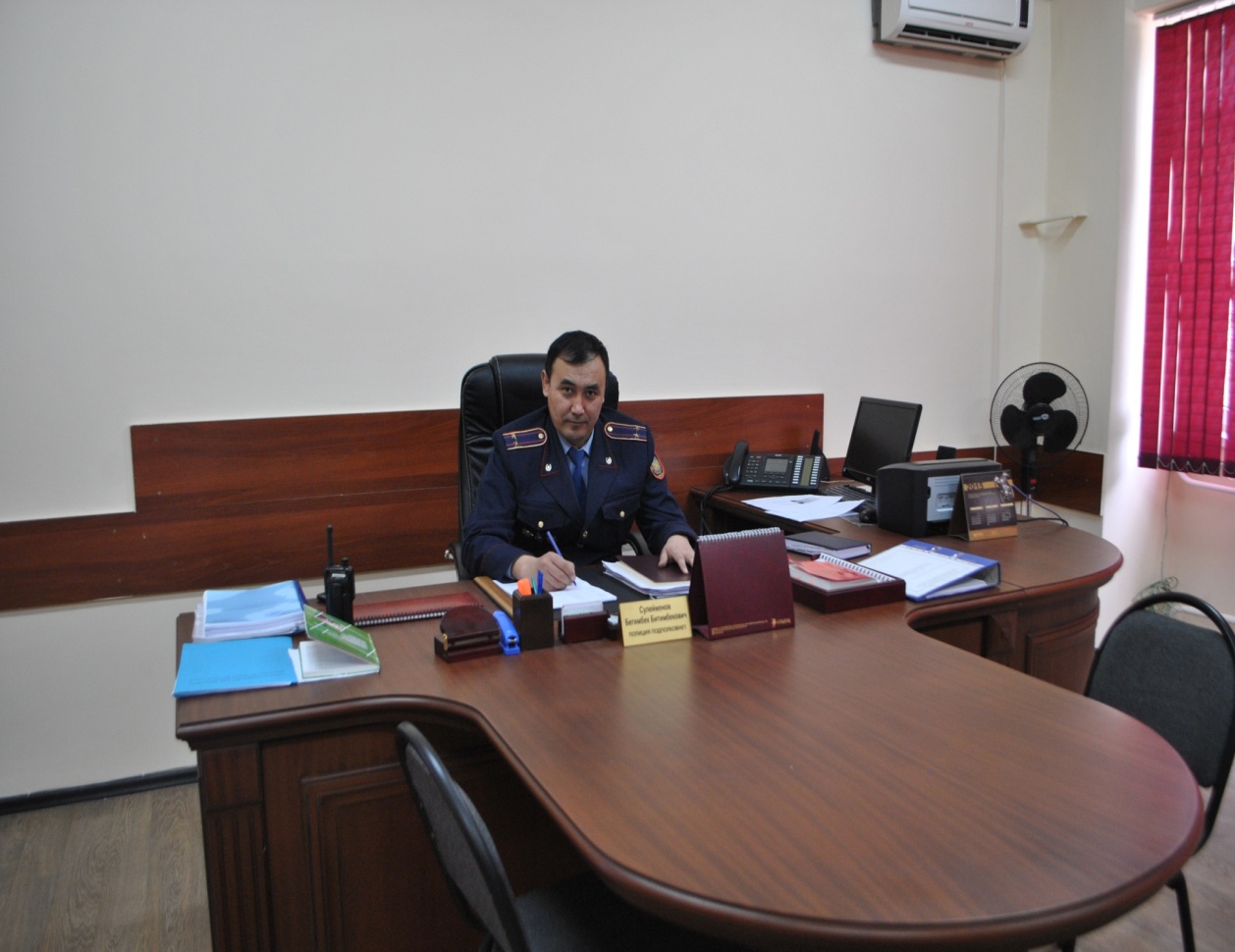 НачальникМПС УВД Алмалинского района подполковникполицииСулейменовБегимбек Битимбекович---------------------------------Алмалы ауданының ІІБ-ныңЖПҚ-ті бастығы полиция подполковнигі Сүлейменов Бегімбек Бітімбекұлы254-46-02------------87079627636Жоғары,  заңгер--------------высшее2015 жылы Алмалы ауданының әкімінен Алғыс хат--------------------------------Грамота акима Алмалинского района в 2015 году№ п/пСурет----------------------фотоЛауазымы, арнаулы атағы, АЖТ-------------------------- Должность, звание, Ф.И.О.Қызметтік және ұялы телефондары-------------------- номер служебного и сотового телефона Білімі ----------------------Образование Көтермелеулер------------------Поощрения  2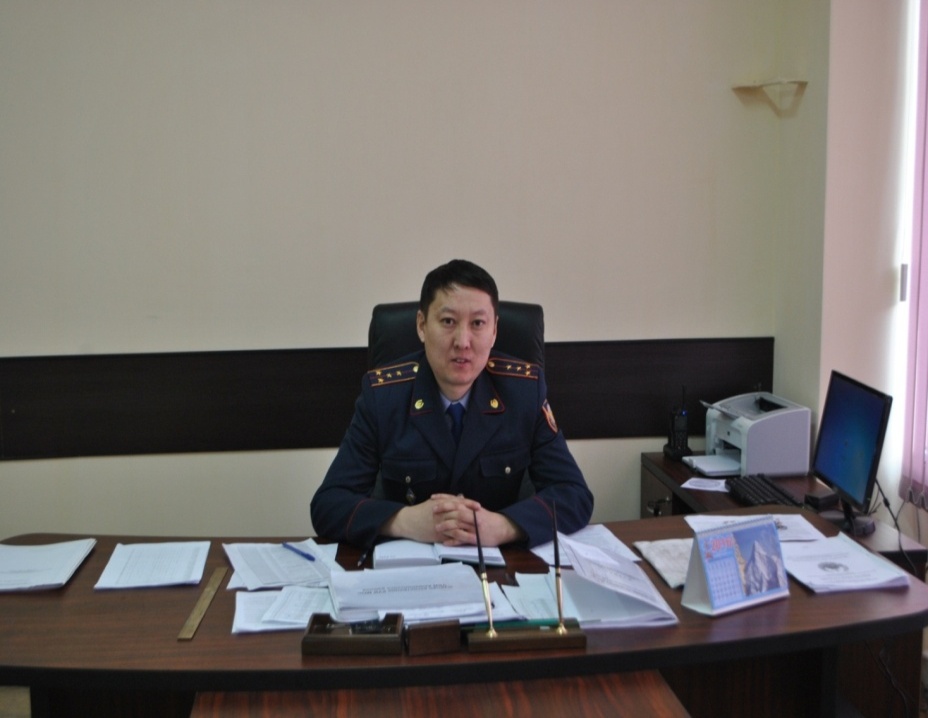 Заместитель начальникаМПС УВД Алмалинского района капитанполицииНурымАкбарТоктарбаевич---------------------------------Алмалы ауданының ІІБЖПҚ-ті бастығының орынбасары полиция капитаны Нұрым Әкбар Тоқтарбайұлы254-46-09-------------------8-707-828-83-61Жоғары,  заңгер--------------высшее2015 жылы Алмалы ауданының әкімінен Алғыс хат--------------------------------Грамота акима Алмалинского района в 2015 году№ п/пСурет----------------------фотоЛауазымы, арнаулы атағы, АЖТ-------------------------- Должность, звание, Ф.И.О.Қызметтік және ұялы телефондары-------------------- номер служебного и сотового телефона Білімі ----------------------Образование Көтермелеулер------------------Поощрения  3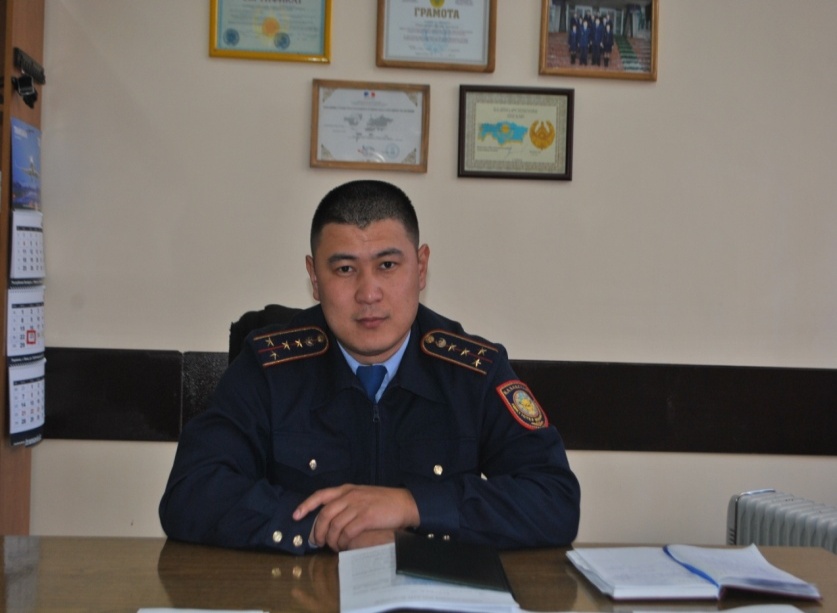 НачальникМПС УВД-ОП Алмалинского района капитанполицииМайлыкбаевДаурен Аманжолович---------------------------------Алмалы ауданының ІІБЖБ ЖПҚ бастығы полиция капитаны Майлықбаев Дәурен Аманжолұлы298-52-95----------------8-708-110-4112Жоғары,  заңгер--------------высшее2014 жылы МедеуАуданының ІІБграмотасымен марапатталды------------------------------Награжден Грамотой УВД Медеуского района в 2014 году№ п/пСурет----------------------фотоЛауазымы, арнаулы атағы, АЖТ-------------------------- Должность, звание, Ф.И.О.Қызметтік және ұялы телефондары-------------------- номер служебного и сотового телефона Білімі ----------------------Образование Көтермелеулер------------------Поощрения  4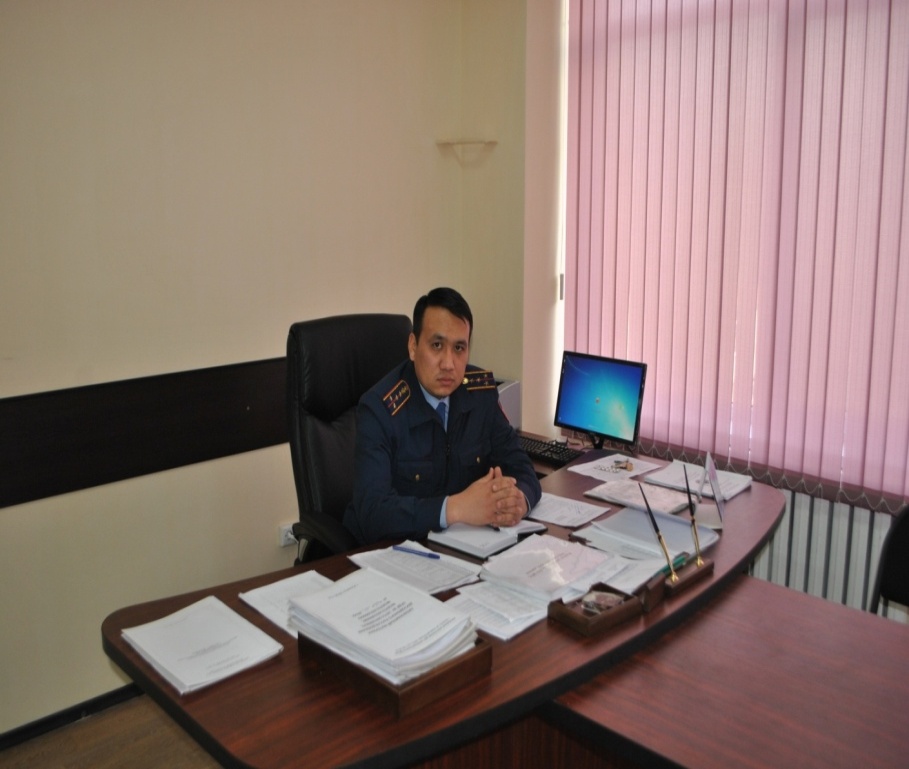 НачальникОМПС УВДАлмалинского района капитанполицииКубеевКуттыбай Даулетович ---------------------------------Алмалы ауданының ІІБЖПҚБ бастығы полиция капитаны Күбеев Құттыбай Дәулетұлы254-46-41----------------8-707-828-00-01Жоғары,  заңгер--------------высшее№ п/пСурет----------------------фотоЛауазымы, арнаулы атағы, АЖТ-------------------------- Должность, звание, Ф.И.О.Қызметтік және ұялы телефондары-------------------- номер служебного и сотового телефона Білімі ----------------------Образование Көтермелеулер------------------Поощрения  5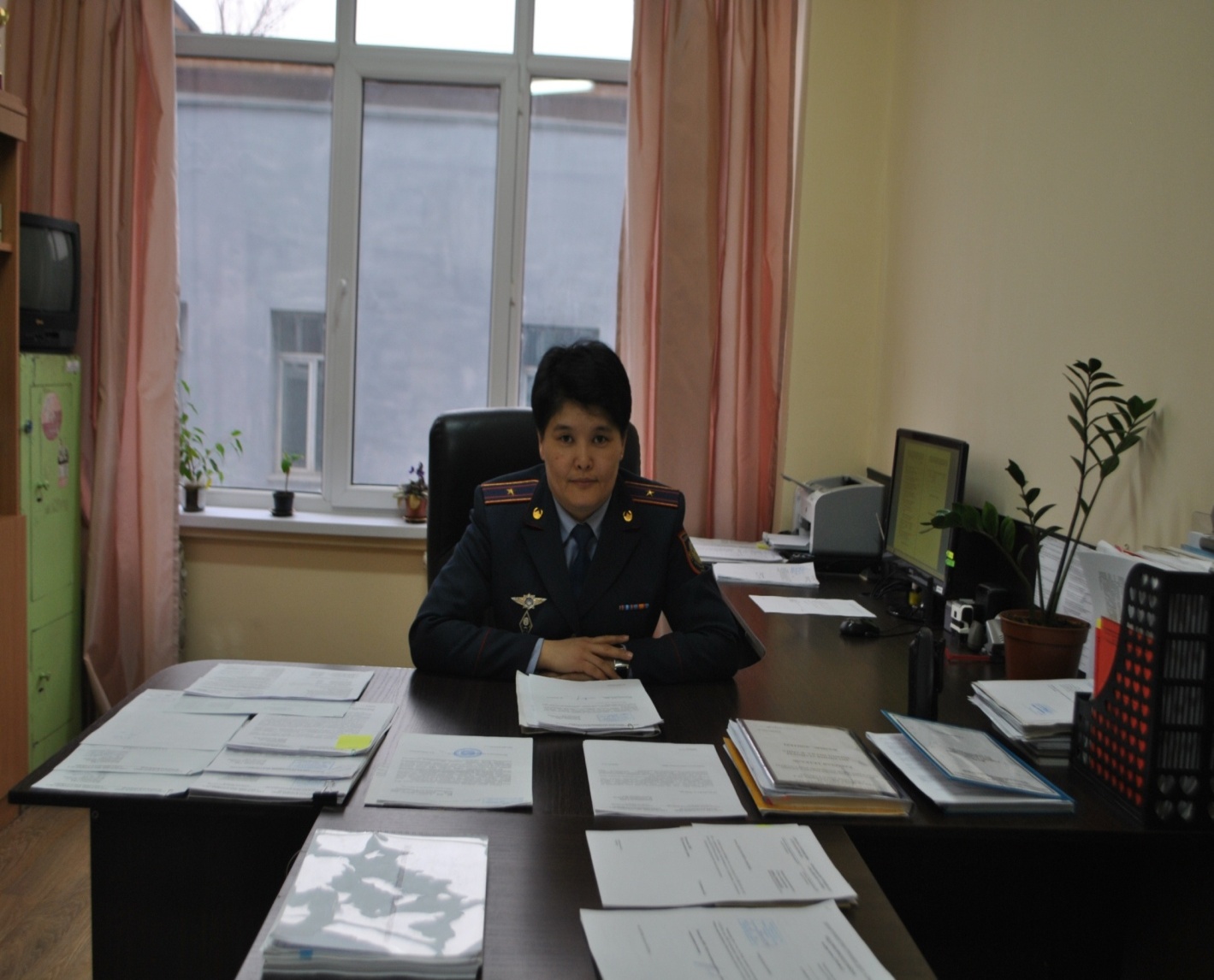 Старший инспектор группы организационно-аналитической работымайор полицииШыналиева ЖаннаШыналиевна--------------------Ұйымдастыру аналитикалық жұмыс тобының аға инспекторы полиция майоры Шыналиева Жанна Шыналиевна 254-46-40----------------------8-701-915-2444Жоғары,  заңгер--------------высшее2005 жылы ІІМ Алғыс хат, «Қазақстан полициясына 20 жыл» алқа, ------------------------------Благодарственное письмоМинистра внутренних  делв 2005 году,Медалью «20 лет Казахстанской полиции»,Денежное поощрение Акима г.Алматы в 2014г. № п/пСурет----------------------фотоЛауазымы, арнаулы атағы, АЖТ-------------------------- Должность, звание, Ф.И.О.Қызметтік және ұялы телефондары-------------------- номер служебного и сотового телефона Білімі ----------------------Образование Көтермелеулер------------------Поощрения  6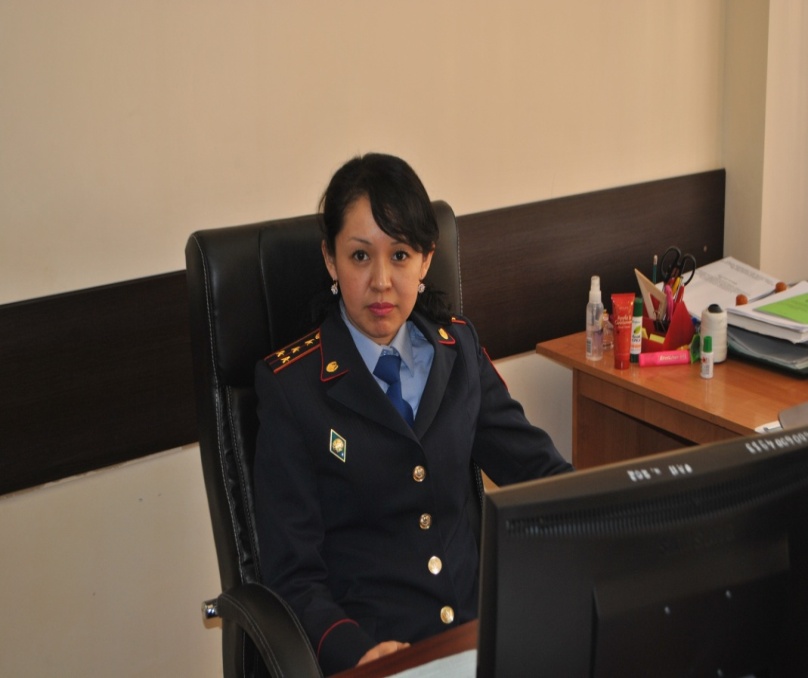 Инспектор ГООП и ДБ  капитан полицииСуртаева АйгеримКадыркуловна--------------------------Қоғамдық тәртіпті сақтауды және жол қауіпсіздігін қамтамасыз етуді ұйымдастыру тобының инспекторы полиция капитаны Сұртаева Айгерім Қадырқұлқызы254-46-41----------------------8-708-205-6404Жоғары,  заңгер--------------высшее№ п/пСурет----------------------фотоЛауазымы, арнаулы атағы, АЖТ-------------------------- Должность, звание, Ф.И.О.Қызметтік және ұялы телефондары-------------------- номер служебного и сотового телефона Білімі ----------------------Образование Көтермелеулер------------------Поощрения  7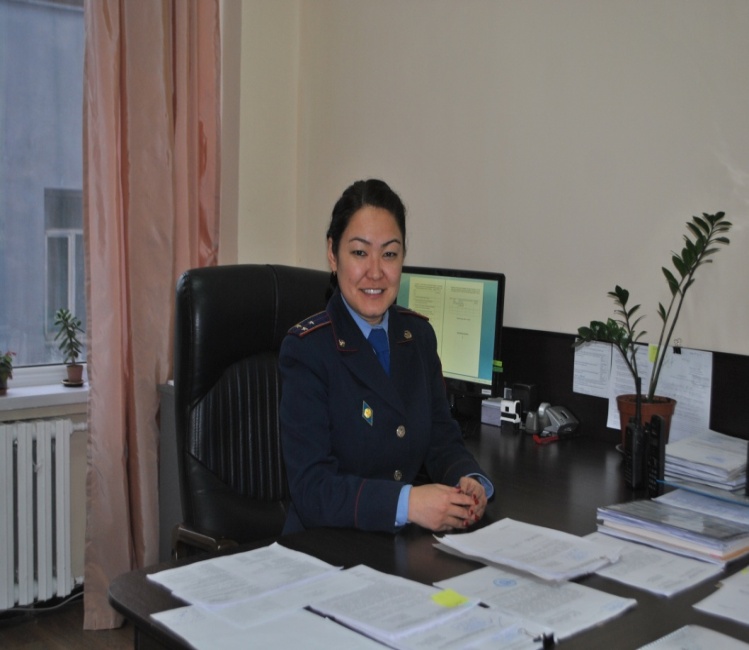 Инспектор группы по защите женщин от насилиястарший лейтенант полицииАкуаповаАйнура Замангельдиевна---------------------------------Әйелдерді зорлық-зомбылықтан қорғау жөніндегі жұмысын ұйымдастыру тобының инспекторы полиция аға лейтенанты Акуапова Айнұр Замангелдіқызы254-46-24----------------------8-701-555-3373Жоғары,  заңгер--------------высшее2014 жылы АлмалыАуданының ІІБграмотасымен марапатталды------------------------------Награждена Грамотой УВД Алмалинсого района в 2014 году№ п/пСурет----------------------фотоЛауазымы, арнаулы атағы, АЖТ-------------------------- Должность, звание, Ф.И.О.Қызметтік және ұялы телефондары-------------------- номер служебного и сотового телефона Қызмет ету аумағы--------------------Территория обслуживаемого участкаБілімі ----------------------Образование Котермелеулер------------------Поощрения8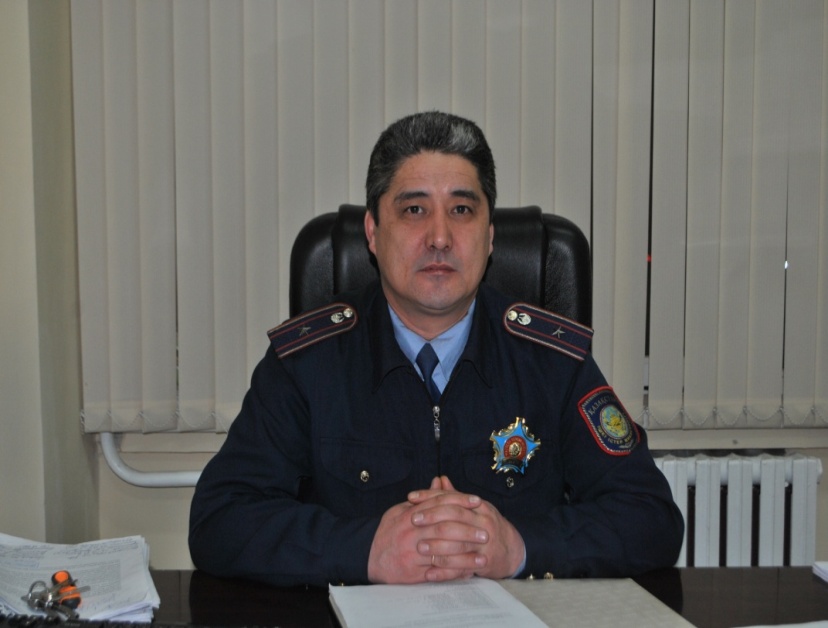 Ответственный за организацию деятельности участкового пункта майор полицииАхметов Азамат Турарович--------------------------Учаскелік полиция пунктіне жауапты учаскелік полиция инспекторы полиция майоры Ахметов Азамат ТурарұлыУПП №14 ул. Жарокова 104 тел:.233-34-42---------------------87023339824Әуезов к-сі-Абай д-ғы-Қабанбай- батыр к-сі-Розыбакиев к-сі-----------------ул.Ауэзова-Кумангазы-Клочкова-Кабанбай батыра Жоғары, заңгер ----------------------- Высшее – юридическое2014 жылы АлмалыАуданының ІІБграмотасымен марапатталды-----------------------Награжден Грамотой УВД Алмалинского района в 2014 году№ п/пСурет----------------------фотоЛауазымы, арнаулы атағы, АЖТ-------------------------- Должность, звание, Ф.И.О.Қызметтік және ұялы телефондары-------------------- номер служебного и сотового телефона Қызмет ету аумағы--------------------Территория обслуживаемого участкаБілімі ----------------------Образование Көтермелеулер------------------Поощрения9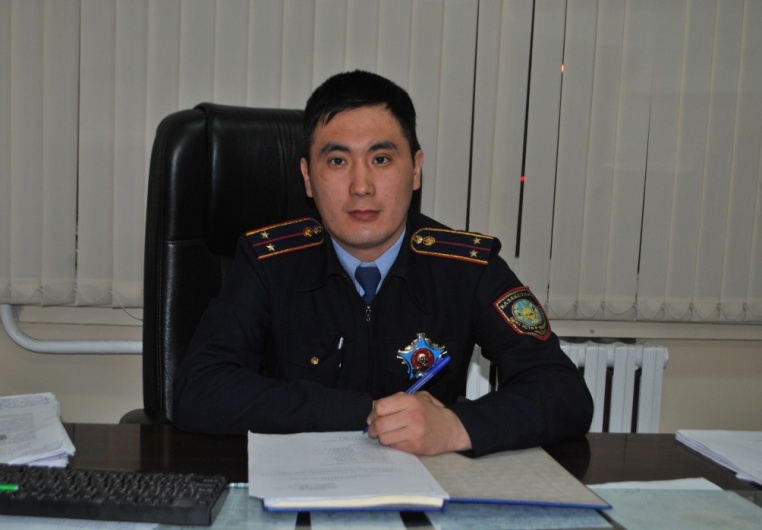 участковый инспектор полициилейтенант полицииУнгербаев Даурен Толегенович----------------------------Учаскелік полиция инспекторы полиция лейтенантыҮнгербаев ДәуренТөлегенұлыУПП №14 ул. Жарокова 104тел.:375-12-55--------------------87013777525Жамбыл к-сі-Гагарин к-сі-Қабанбай батыр-Клочков к-сі,  ---------------Джамбула-Гагарина-Кабанбай батыра-Клочкова, Жоғары, заңгер----------------------- Высшее – юридическое№ п/пСурет----------------------фотоЛауазымы, арнаулы атағы, АЖТ-------------------------- Должность, звание, Ф.И.О.Қызметтік және ұялы телефондары-------------------- номер служебного и сотового телефона Қызмет ету аумағы--------------------Территория обслуживаемого участкаБілімі ----------------------Образование Көтермелеулер------------------Поощрения10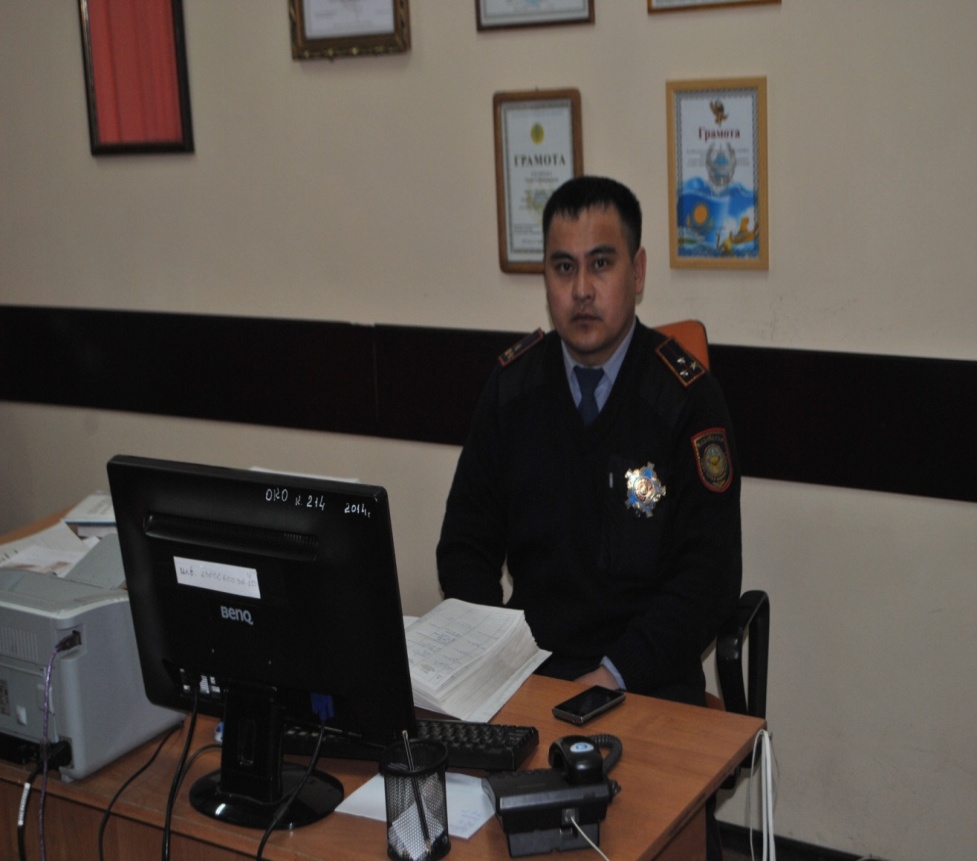 участковый инспектор полициистарший лейтенант полицииМажитов Думан Мажитович----------------------------Учаскелік полиция инспекторы полиция аға лейтенантыМәжітов ДуманМәжітұлыУПП №14 ул. Жарокова 104тел.:375-12-55--------------------87758301982Әуезов к-сі-Абай д-лы-Құрманғазы к-сі-Гагарин к-сі ------------------ул.Ауэзова-пр.Абая- ул.Курмангазы-ул.ГагаринаЖоғары, заңгер----------------------- Высшее – юридическое№ п/пСурет----------------------фотоЛауазымы, арнаулы атағы, АЖТ-------------------------- Должность, звание, Ф.И.О.Қызметтік және ұялы телефондары-------------------- номер служебного и сотового телефона Қызмет ету аумағы--------------------Территория обслуживаемого участкаБілімі ----------------------Образование Көтермелеулер------------------Поощрения11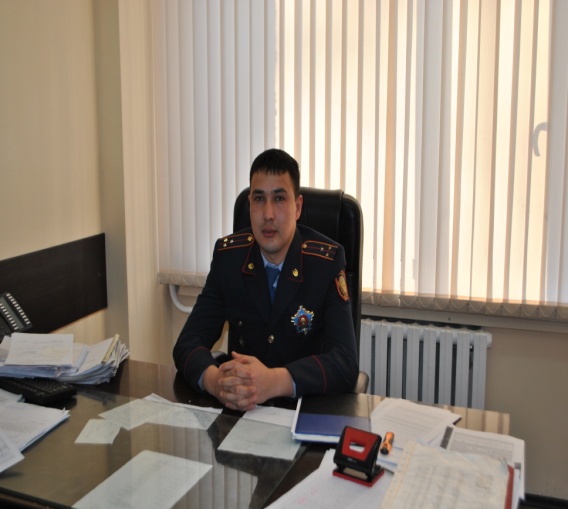 участковый инспектор полиции старший лейтенант полицииФайзуллаев Нурсултан Тасболатович----------------------------Учаскелік полиция инспекторы полиция аға лейтенанты  Файзуллаев Нұрсұлтан ТасболатұлыУПП №14 ул. Жарокова 104тел.:375-12-55-------------------87758080115Клочков к-сі-Құрманғазы к-сі-Гагарин к-сі-Жамбыл-к-сі  ---------------Клочкова-Курмангазы-Гагарина-ДжамбулаЖоғары, заңгер----------------------- Высшее – юридическое№ п/пСурет----------------------фотоЛауазымы, арнаулы атағы, АЖТ-------------------------- Должность, звание, Ф.И.О.Қызметтік және ұялы телефондары-------------------- номер служебного и сотового телефона Қызмет ету аумағы--------------------Территория обслуживаемого участкаБілімі ----------------------Образование Көтермелеулер------------------Поощрения12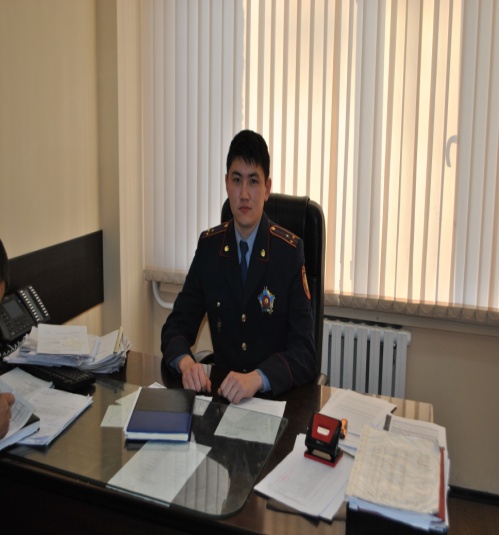 участковый инспектор полиции старший лейтенант полицииҚуанов Әлім Болатұлы----------------------------Учаскелік полиция инспекторы полиция лейтенанты  Куанов Алим БолатовичУПП №14 ул. Жарокова 104тел.:375-12-55-------------------87471689947Абай д-лы-Гагарин к-сі-Қабанбай батыр к-сі-Розыбакиев к-сі  ---------------пр.Абая-ул.Гагарина-ул.Кабанбай батыра-ул.РозыбакиеваЖоғары, заңгер----------------------- Высшее – юридическое2014 жылы АлмалыАуданының ІІБграмотасымен марапатталды-----------------------Награжден Грамотой УВД Алмалинского района в 2014 году№ п/пСурет----------------------ФотоЛауазымы, арнаулы атағы, АЖТ-------------------------- Должность, звание, Ф.И.О.Қызметтік және ұялы телефондары------------------ номер служебного и сотового телефона Қызмет ету аумағы--------------------Территория обслуживаемого участкаБілімі ------------------Образование Көтермелеулер------------------Поощрения13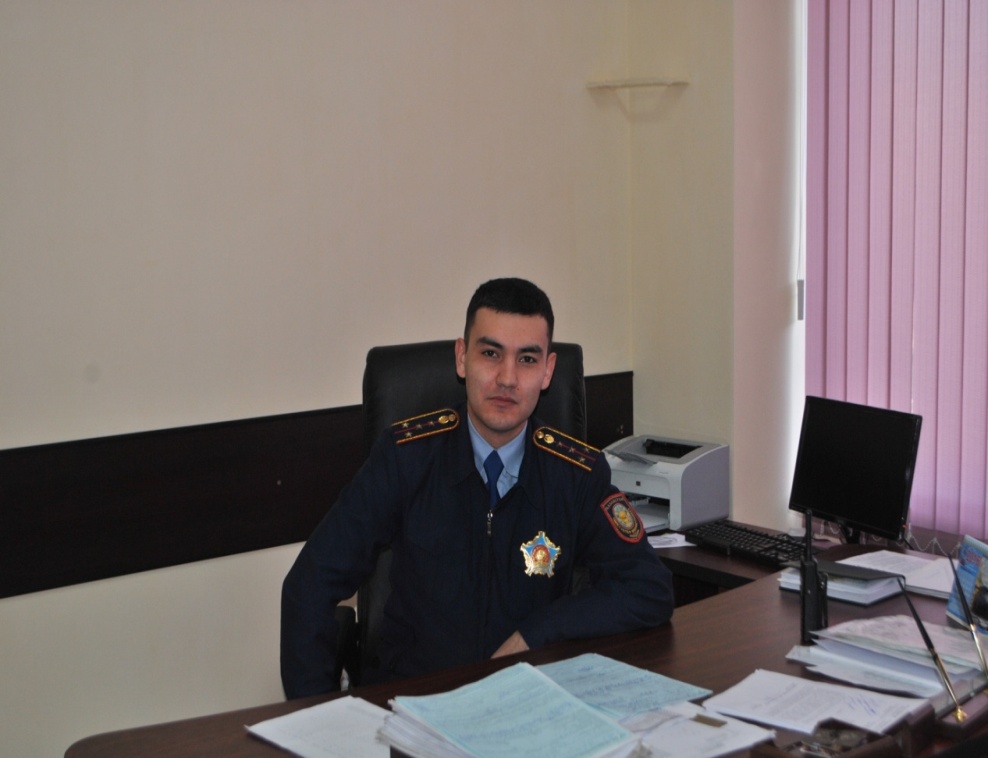 Ответственный за организацию деятельности участкового пункта капитан полицииМузапаров Артем Раухатович-------------------------Учаскелік полиция пунктіне жауапты учаскелік полиция инспекторы полиция капитаны Мұзапаров Артем РаухатовичУПП №15 ул. Шевченко 147 тел.:378-87-33--------------------87022350088Қарасай батыр к-сі-Әуезов к-сі-Бөгенбай батыр к-сі-Мұқанов------------------------ул.Карасай батыра-ул.Ауэзова-ул.Богенбай батыра-ул.МукановаЖоғары, заңгер------------------ Высшее – юридическое2011 жылы ІІМ Алғыс хатыменмарапаталды----------------------НагражденГрамотой Министра внутренних  дел   в 2011 году№ п/пСурет----------------------ФотоЛауазымы, арнаулы атағы, АЖТ-------------------------- Должность, звание, Ф.И.О.Қызметтік және ұялы телефондары------------------ номер служебного и сотового телефона Қызмет ету аумағы--------------------Территория обслуживаемого участкаБілімі ------------------Образование Көтермелеулер------------------Поощрения14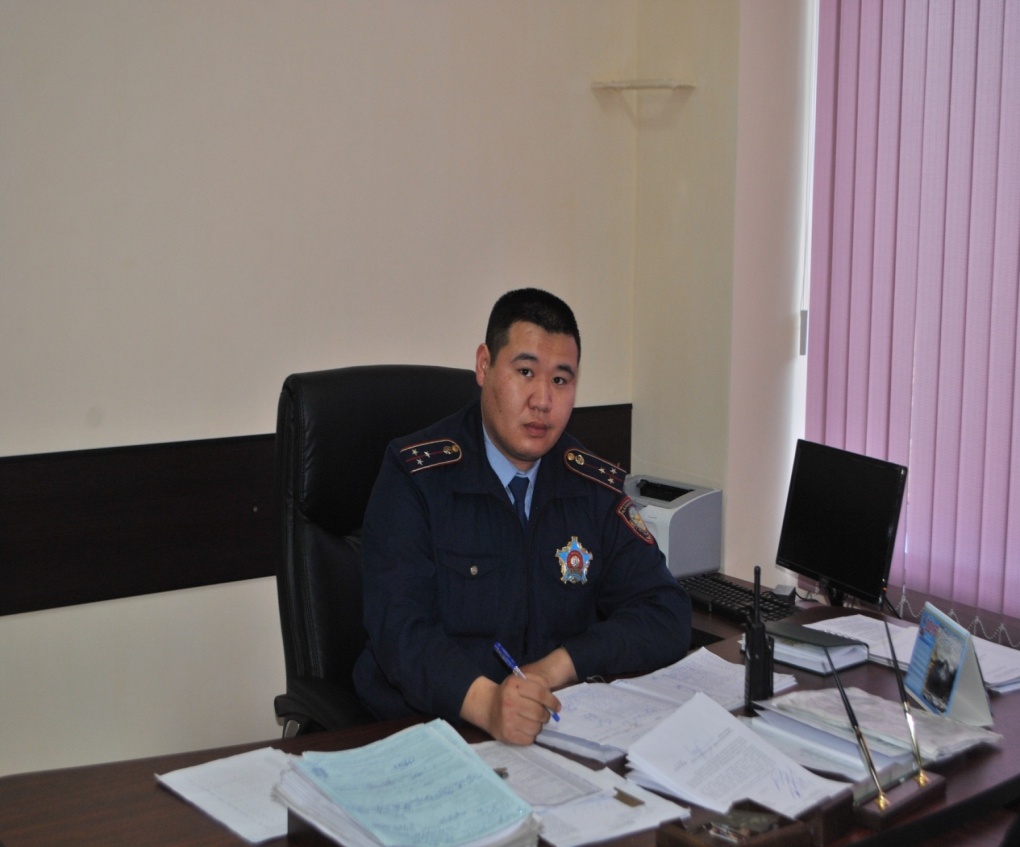 участковый инспектор полициист.лейтенант  полицииКожайбаев Алмас Сембиевич--------------------------Учаскелік полиция инспекторы полиция аға лейтенантыҚожайбаев Алмас СембіұлыУПП №15 ул. Шевченко 147 тел.:378-87-33--------------------87073445414Жамбыл к-сі-Әуезов к-сі-Қабанбай батыр к-сі-Мұқанов к-сі------------------------ул.Джамбула-ул.Ауэзова-ул.Кабанбай батыра-ул.МукановаЖоғары, заңгер------------------ Высшее – юридическое------------№ п/пСурет----------------------ФотоЛауазымы, арнаулы атағы, АЖТ-------------------------- Должность, звание, Ф.И.О.Қызметтік және ұялы телефондары------------------ номер служебного и сотового телефона Қызмет ету аумағы--------------------Территория обслуживаемого участкаБілімі ------------------Образование Көтермелеулер------------------Поощрения15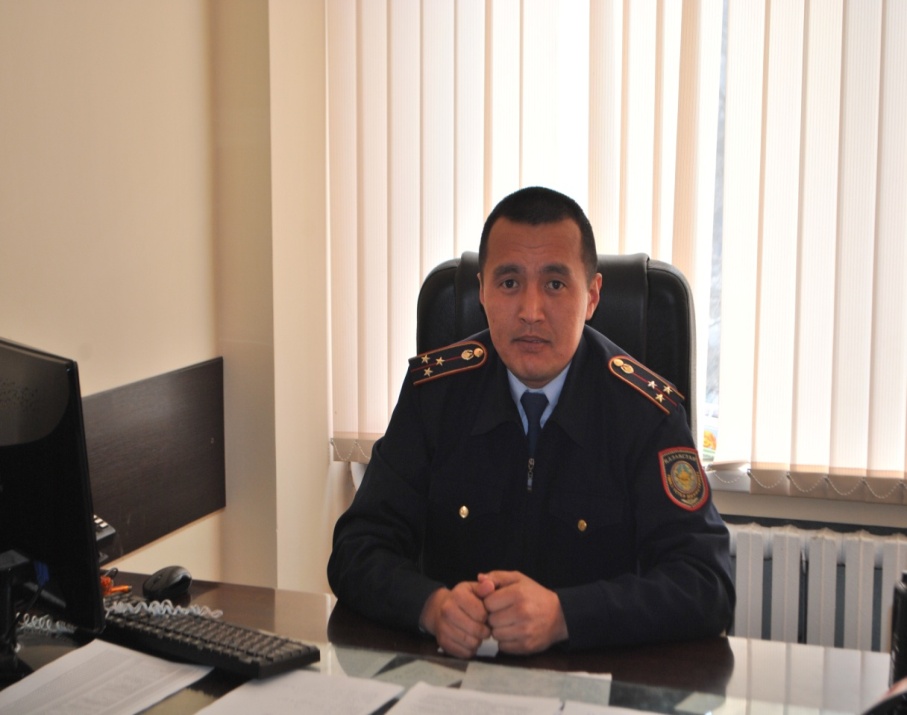 помощник участкового инспектора полициист.лейтенант  полицииИзтлеуов Кайрат Кидиримбетович--------------------------Учаскелік полиция инспекторының көмекшісі полиция аға лейтенантыІзтлеуов Қайрат ҚыдырымбетұлыУПП №15 ул. Шевченко 147 тел.:378-87-33--------------------87013311600Қабанбай батыр к-сі-Қарасай батыр-Әуезов к-сі-Мұқанов к-сі------------------------ул.Кабанбай батыра-Карасай батыра-Ауэзова-ул.МукановаЖоғары, заңгер------------------ Высшее – юридическое------------№ п/пСурет----------------------ФотоЛауазымы, арнаулы атағы, АЖТ-------------------------- Должность, звание, Ф.И.О.Қызметтік және ұялы телефондары------------------ номер служебного и сотового телефона Қызмет ету аумағы--------------------Территория обслуживаемого участкаБілімі ------------------Образование Көтермелеулер------------------Поощрения16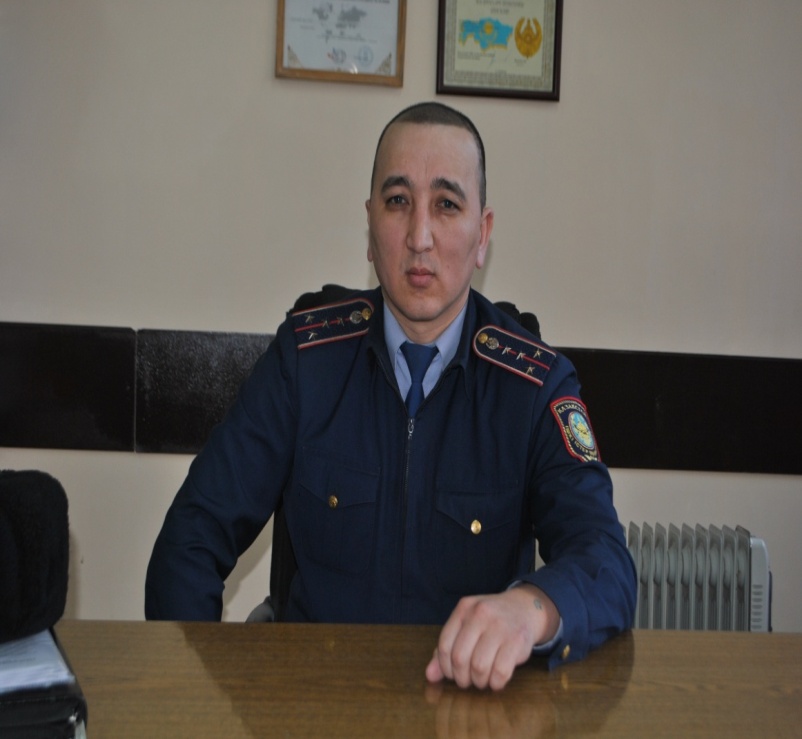 Помощник участкового инспектора полициикапитан полиции Мусаллаев Канат Кенесбаевич   -------------------------Полиция учаскелік инспекторының көмекшісіполиция капитаныМұсаллаев Қанат КенесбайұлыУПП №15 ул. Шевченко 147 тел.:378-87-33-----------------87756740005Бөгенбай батыр к-сі – Әуэзов к-сі – Төле би к-сі– Мұқанов к-сі -----------------------ул.Богенбай батыра – ул.Ауэзова – ул.Толе би – ул.Муканова Жоғары, заңгер------------------ Высшее – юридическое2014 жылы АлмалыАуданының ІІБграмотасымен марапатталды----------------------Награжден Грамотой УВД Алмалинского района в 2014 году№ п/пСурет----------------------ФотоЛауазымы, арнаулы атағы, АЖТ-------------------------- Должность, звание, Ф.И.О.Қызметтік және ұялы телефондары------------------ номер служебного и сотового телефона Қызмет ету аумағы--------------------Территория обслуживаемого участкаБілімі ------------------Образование Көтермелеулер------------------Поощрения17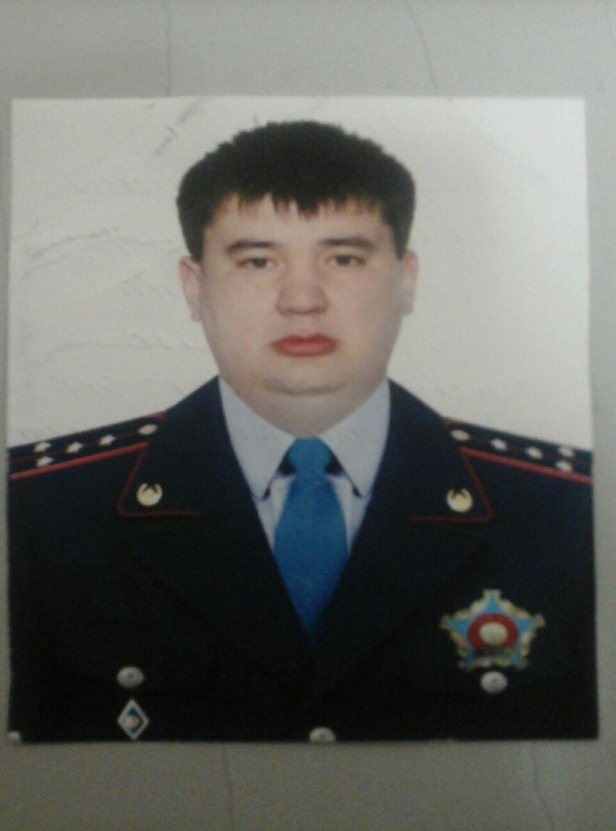 Участковый инспектор полициикапитан полиции Мулинов Тимур Абдрасулович   -------------------------Полиция учаскелік инспекторыполиция капитаныМулинов Тимур Абдрасулович   УПП №15 ул. Шевченко 147 тел.:378-87-33-----------------87017750835Абай д. - Мұқанов к-сі - Әуезов к-сі -  Шевченко к-сі  -----------------------пр.Абая – ул.Муканова – ул.Ауэзова – ул.Шевченко Жоғары, заңгер------------------ Высшее – юридическое----------------------№ п/пСурет----------------------ФотоЛауазымы, арнаулы атағы, АЖТ-------------------------- Должность, звание, Ф.И.О.Қызметтік және ұялы телефондары------------------ номер служебного и сотового телефона Қызмет ету аумағы--------------------Территория обслуживаемого участкаБілімі ------------------Образование Көтермелеулер------------------Поощрения18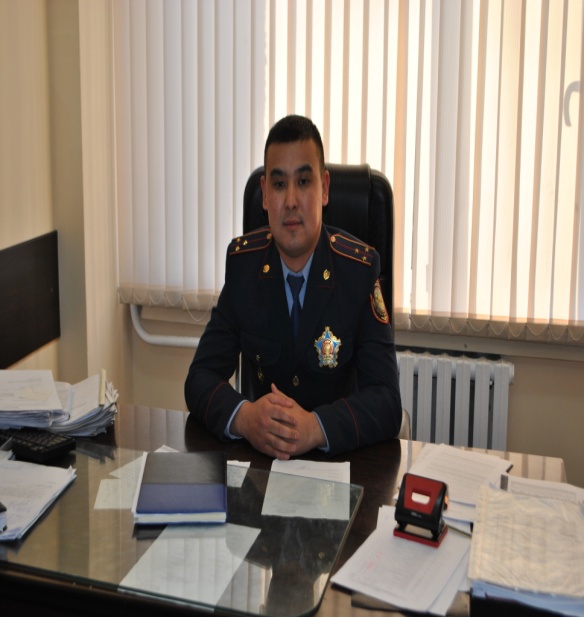 Ответственный за организацию деятельности участкового пункта старший лейтенант полицииСупиев Галымжан Нарбаевич-------------------------Учаскелік полиция пунктіне жауапты полиция аға лейтенанты Сүпиев Ғалымжан НәрбайұлыУПП №16ул. Толе би 150тел.:378-17-20-------------------87077527776Жароков к-сі-Қарасай батыр к-сі-Розыбакиев к-сі-Бөгенбай батыр к-сі-----------------------ул.Жарокова-ул.Карасай батыра-ул.Розыбакиева-ул.Богенбай батыраЖоғары, заңгер------------------ Высшее – юридическое2015 жылы АлмалыАуданының ІІБграмотасымен марапатталды----------------------Награжден Грамотой УВДАлмалинского района в2015 году№ п/пСурет----------------------ФотоЛауазымы, арнаулы атағы, АЖТ-------------------------- Должность, звание, Ф.И.О.Қызметтік және ұялы телефондары------------------ номер служебного и сотового телефона Қызмет ету аумағы--------------------Территория обслуживаемого участкаБілімі ------------------Образование Көтермелеулер------------------Поощрения19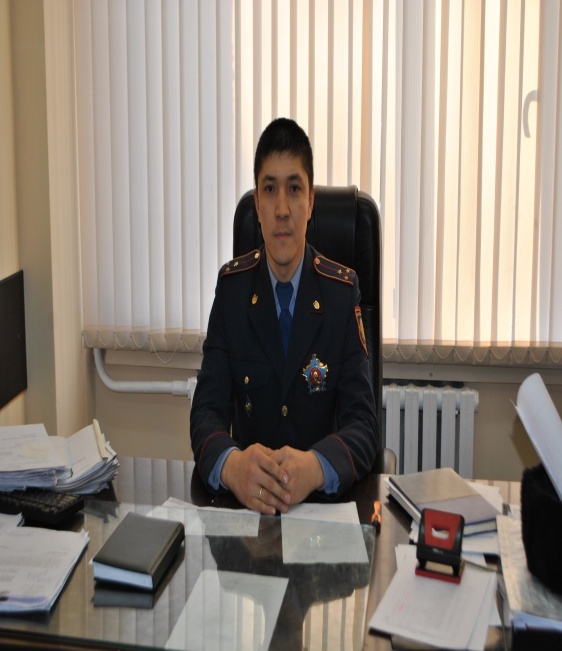 участковый инспектор старший лейтенант полицииТастанбеков Ергалым Курмангазиевич-------------------------Учаскелік полиция инспекторы  полиция аға лейтенантыТастанбеков Ерғалым ҚұрманғазыұлыУПП №16ул. Толе би 150тел.:378-17-20-----------------87021910600Розыбакиев к-сі – Весновка  – Гоголь к-сі – Әуэзов к-сі – Толе би к-сі – Розыбакиева к-сі----------------------ул.Розыбакиева – Весновка  – ул.Гоголя – ул.Ауэзова – ул.Толе би – ул.РозыбакиеваЖоғары, заңгер------------------ Высшее – юридическое-----------№ п/пСурет----------------------ФотоЛауазымы, арнаулы атағы, АЖТ-------------------------- Должность, звание, Ф.И.О.Қызметтік және ұялы телефондары------------------ номер служебного и сотового телефона Қызмет ету аумағы--------------------Территория обслуживаемого участкаБілімі ------------------Образование Көтермелеулер------------------Поощрения20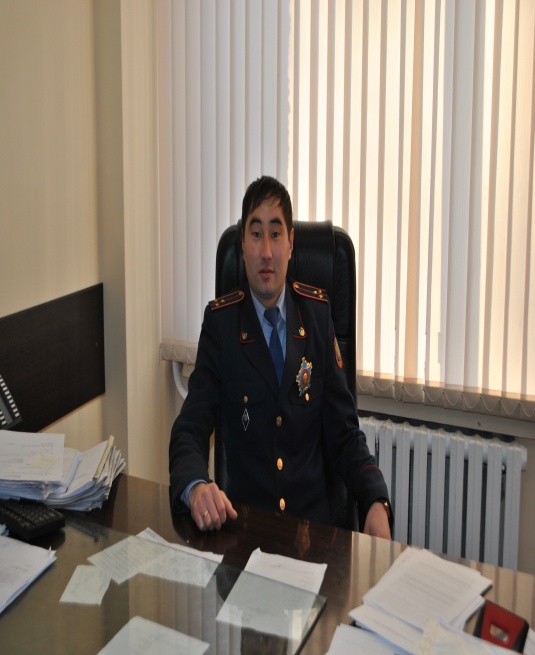 участковый инспектор старший лейтенант полицииОмиржанов 
Улан Ерланович-------------------------Учаскелік полиция инспекторы  полиция аға лейтенантыОміржанов Ұлан ЕрланұлыУПП №16ул. Толе би 150тел.:378-17-20-----------------87021910600Әуэзов к-сі – Қабанбай батыр к-сі – Розыбакиев к-сі – Қарасай батыр к-сі---------------------- ул.Ауэзова – ул.Кабанбай батыра – ул.Розыбакиева – ул.Карасай батыраЖоғары, заңгер------------------ Высшее – юридическое---------№ п/пСурет----------------------ФотоЛауазымы, арнаулы атағы, АЖТ-------------------------- Должность, звание, Ф.И.О.Қызметтік және ұялы телефондары------------------ номер служебного и сотового телефона Қызмет ету аумағы--------------------Территория обслуживаемого участкаБілімі ------------------Образование Көтермелеулер------------------Поощрения21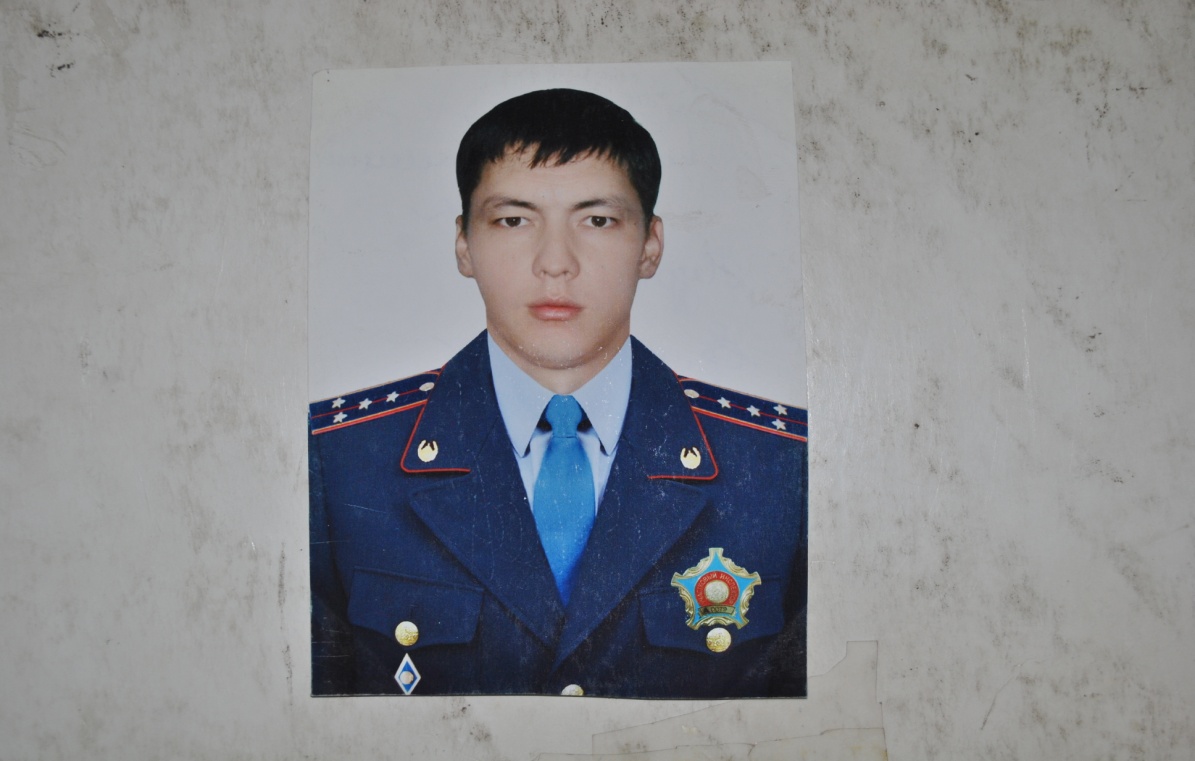 помощник участкового инспектора полициикапитан полицииОспанов Нуржан Ермекович --------------------------Учаскелік полиция инспекторының көмекшісі полиция капитаныОспанов Нұржан ЕрмекұлыУПП №16ул. Толе би 150тел.:378-17-20-----------------87021910600Әуэзов к-сі – Богенбай батыра к-сі – Розыбакиев к-сі – Толе би к-сі ---------------------- ул.Ауэзова – ул.Богенбай батыра – ул.Розыбакиева – ул.Толе биЖоғары, заңгер------------------ Высшее – юридическое2014 жылы АлмалыАуданының ІІБграмотасымен марапатталды----------------------Награжден Грамотой УВД Алмалинского района в 2014 году№ п/пСурет----------------------ФотоЛауазымы, арнаулы атағы, АЖТ-------------------------- Должность, звание, Ф.И.О.Қызметтік және ұялы телефондары------------------ номер служебного и сотового телефона Қызмет ету аумағы--------------------Территория обслуживаемого участкаБілімі ------------------Образование Көтермелеулер------------------Поощрения22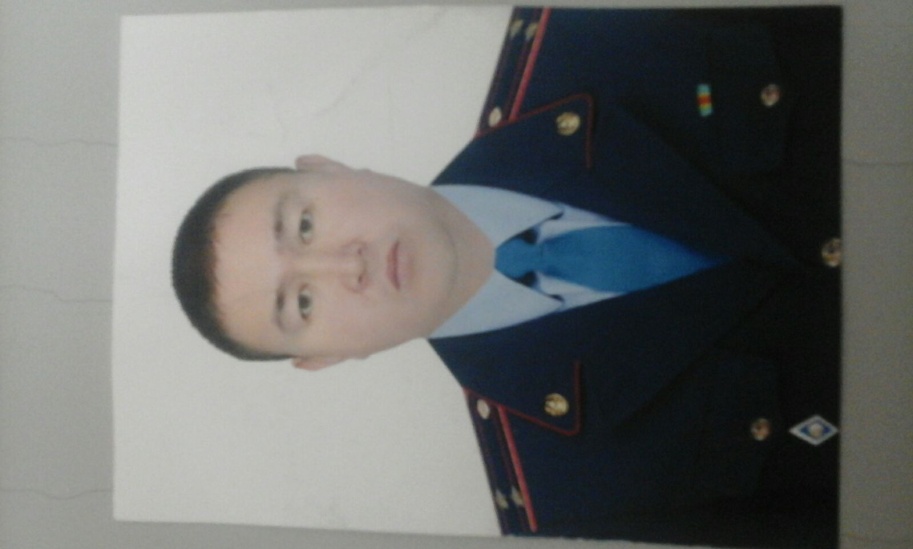 Участковый инспектора полицииподполковник полицииЖанабаев Меирхан Отынбаевич --------------------------Учаскелік полиция инспекторы полиция подполковнигіЖанабаев Меірхан ОтынбайұлыУПП №16ул. Толе би 150тел.:378-17-20-----------------87474837208Райымбек д-лы – Весновка өз. –Гоголь к-сі – Байзақов к-сі ---------------------- пр.Райымбека - р.Весновка - ул.Гоголя - ул.Байзакова Жоғары, заңгер------------------ Высшее – юридическое----------------------№ п/пСурет----------------------ФотоЛауазымы, арнаулы атағы, АЖТ-------------------------- Должность, звание, Ф.И.О.Қызметтік және ұялы телефондары------------------ номер служебного и сотового телефона Қызмет ету аумағы--------------------Территория обслуживаемого участкаБілімі ------------------Образование Көтермелеулер------------------Поощрения23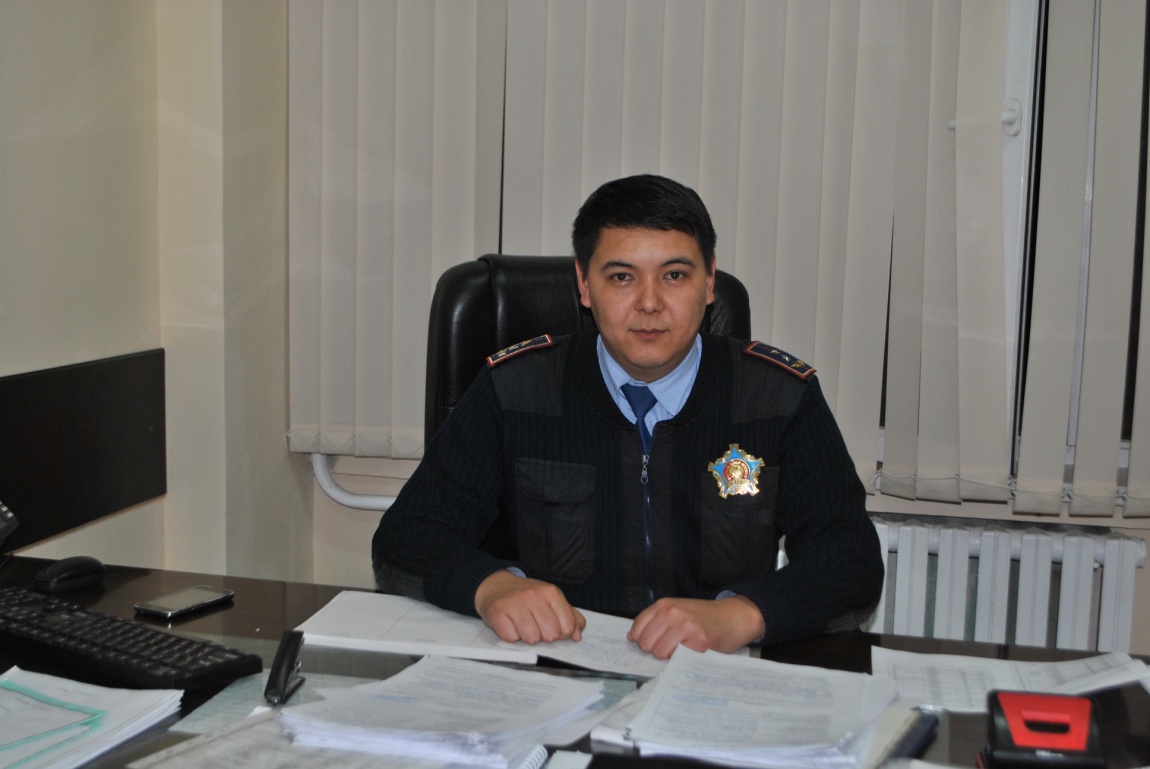 Ответственный за организацию деятельности участкового пункта капитан полицииСыдыков Мухит Курбанбекович -------------------------Учаскелік полиция пунктіне жауапты полиция капитаны Сыдықов Мұхит ҚұрбанбекұлыУПП №17ул. Байтурсынова 78тел.:292-28-09;------------------87472000075Шагабутдинов к-сі –Жамбыл к-сі-Мұқанов к-сі-Абай д-лы -----------------------ул.Шагабутдинова-ул.Джамбула-ул.-ул.Муканова-ул.АбаяЖоғары, заңгер------------------ Высшее – юридическое-------------№ п/пСурет----------------------ФотоЛауазымы, арнаулы атағы, АЖТ-------------------------- Должность, звание, Ф.И.О.Қызметтік және ұялы телефондары------------------ номер служебного и сотового телефона Қызмет ету аумағы--------------------Территория обслуживаемого участкаБілімі ------------------Образование Көтермелеулер------------------Поощрения24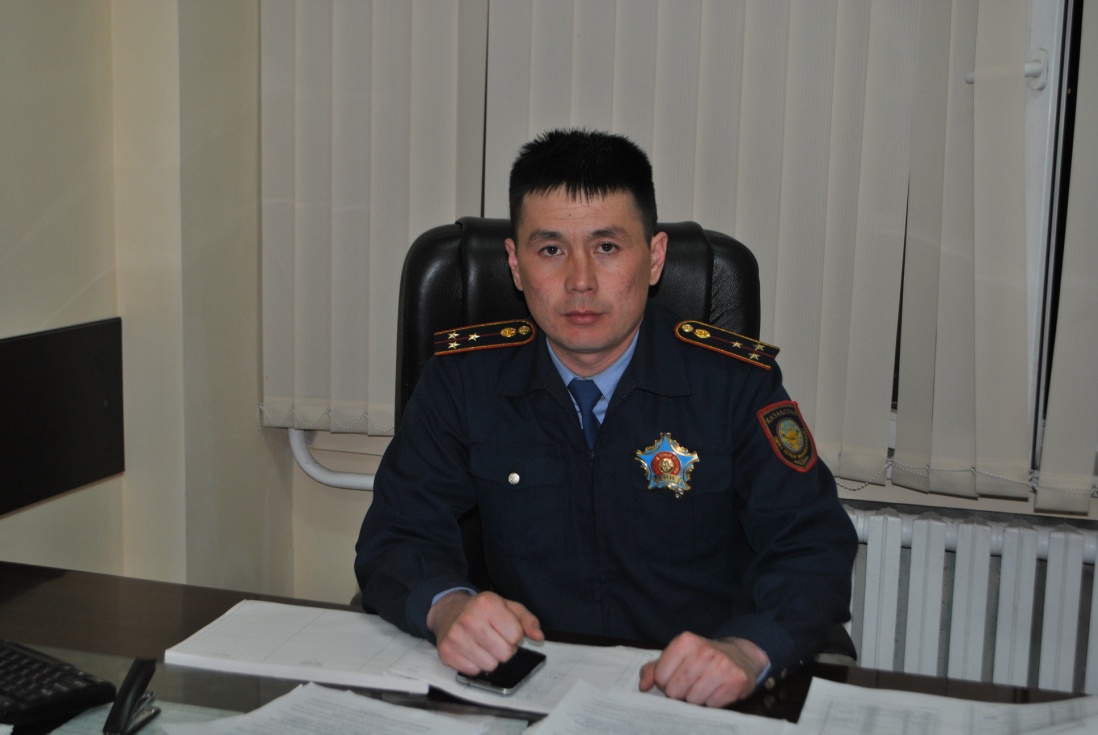 Помощник участкового инспектора полициистарший лейтенант полиции Тлешалиев Нуржан Даулеткулович-------------------------Учаскелік полиция инспекторының көмекшісі полиция аға лейтенантыТлешалиев Нұржан ДәулетқұлұлыУПП №17ул. Байтурсынова 78тел.:292-28-09;------------------87073121200Абай д-лы– Байтурсынұлы к-сі – Қарасай батыр к-сі – Шарипова к-сі-----------------------ул.Абая – ул.Байтурсынова – ул.Карасай батыра – ул.ШариповаЖоғары, заңгер------------------ Высшее – юридическое-------------№ п/пСурет----------------------ФотоЛауазымы, арнаулы атағы, АЖТ-------------------------- Должность, звание, Ф.И.О.Қызметтік және ұялы телефондары------------------ номер служебного и сотового телефона Қызмет ету аумағы--------------------Территория обслуживаемого участкаБілімі ------------------Образование Көтермелеулер------------------Поощрения25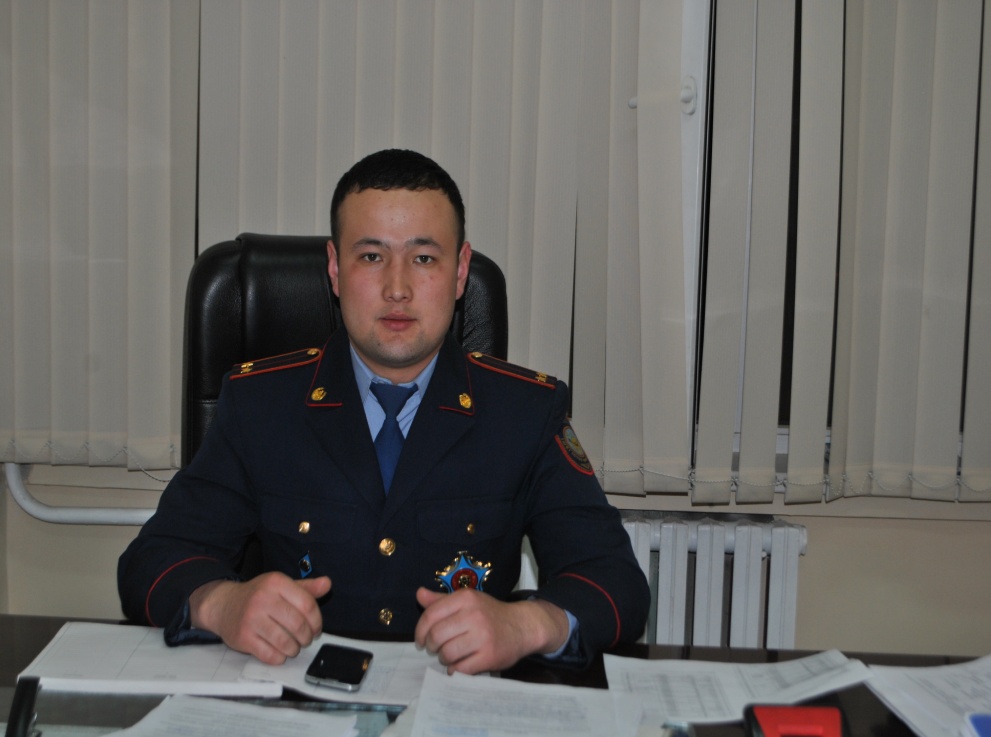 Участковый инспектор полициилейтенант полиции Сагаткалиев Куат Азаматович -------------------------Учаскелік полиция инспекторы полиция лейтенантыСағатқалиев Қуат Азаматұлы УПП №17ул. Байтурсынова 78тел.:292-28-09;------------------87022960292Сейфуллин д-лы – Қарасай  батыр к-сі– Шарипов к-сі – Төле би к-сі -----------------------пр.Сейфуллина – ул.Карасай  батыра – ул.Шарипова – ул.Толе би Жоғары, заңгер------------------ Высшее – юридическое----------№ п/пСурет----------------------ФотоЛауазымы, арнаулы атағы, АЖТ-------------------------- Должность, звание, Ф.И.О.Қызметтік және ұялы телефондары------------------ номер служебного и сотового телефона Қызмет ету аумағы--------------------Территория обслуживаемого участкаБілімі ------------------Образование Көтермелеулер------------------Поощрения26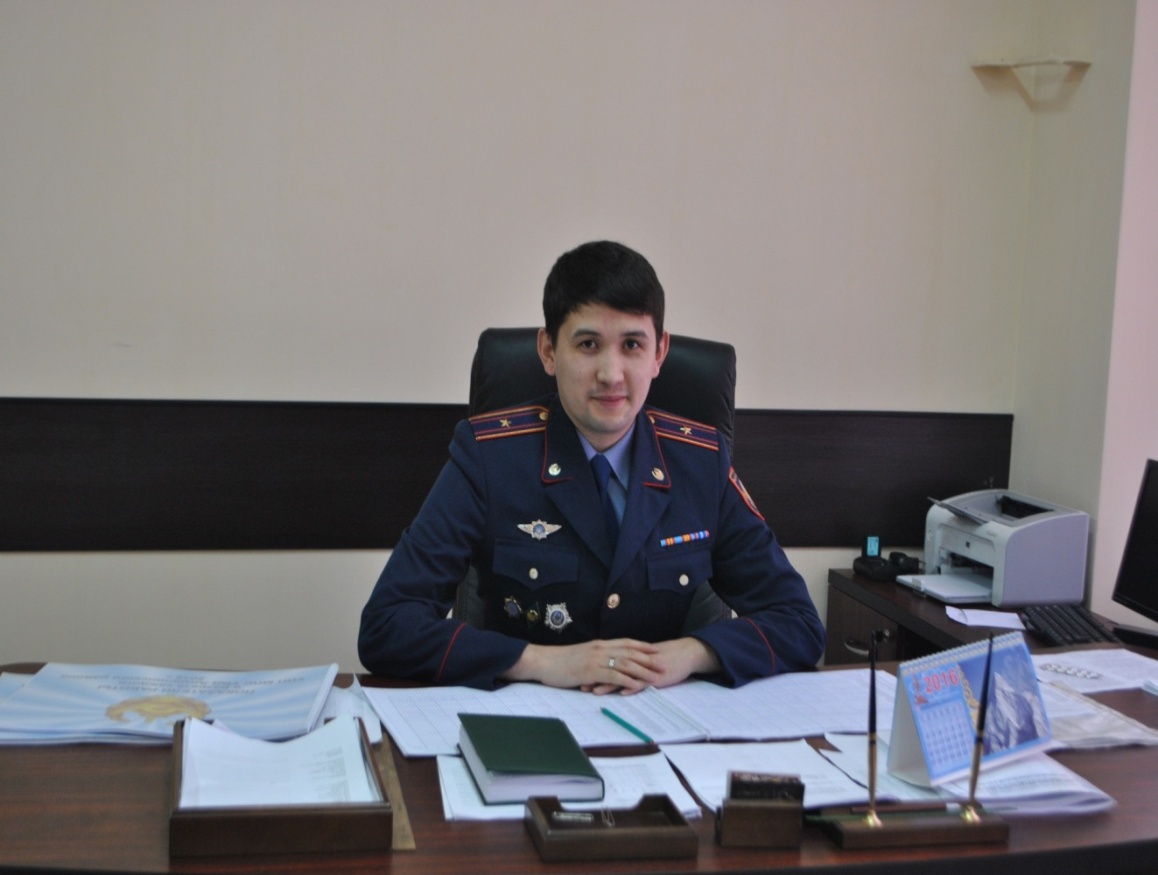 Участковый инспектор полициимайор полиции Утегенов Руслан Темиртаевич -------------------------Учаскелік полиция инспекторы полиция майорыҮтегенов Руслан Теміртайұлы УПП №17ул. Байтурсынова 78тел.:292-28-09;--------------------87007779384Шарипов к-сі – Жамбыл к-сі – ул.Шагабутдинов к-сі –Абай д-лы-----------------------ул.Шарипова – ул.Джамбула – ул.Шагабутдинова  –пр.АбаяЖоғары, заңгер------------------ Высшее – юридическое2014 жылы АлмалыАуданының ІІБграмотасымен марапатталды----------------------Награжден Грамотой УВД Алмалинского района в 2014 году№ п/пСурет----------------------ФотоЛауазымы, арнаулы атағы, АЖТ-------------------------- Должность, звание, Ф.И.О.Қызметтік және ұялы телефондары------------------ номер служебного и сотового телефона Қызмет ету аумағы--------------------Территория обслуживаемого участкаБілімі ------------------Образование Көтермелеулер------------------Поощрения27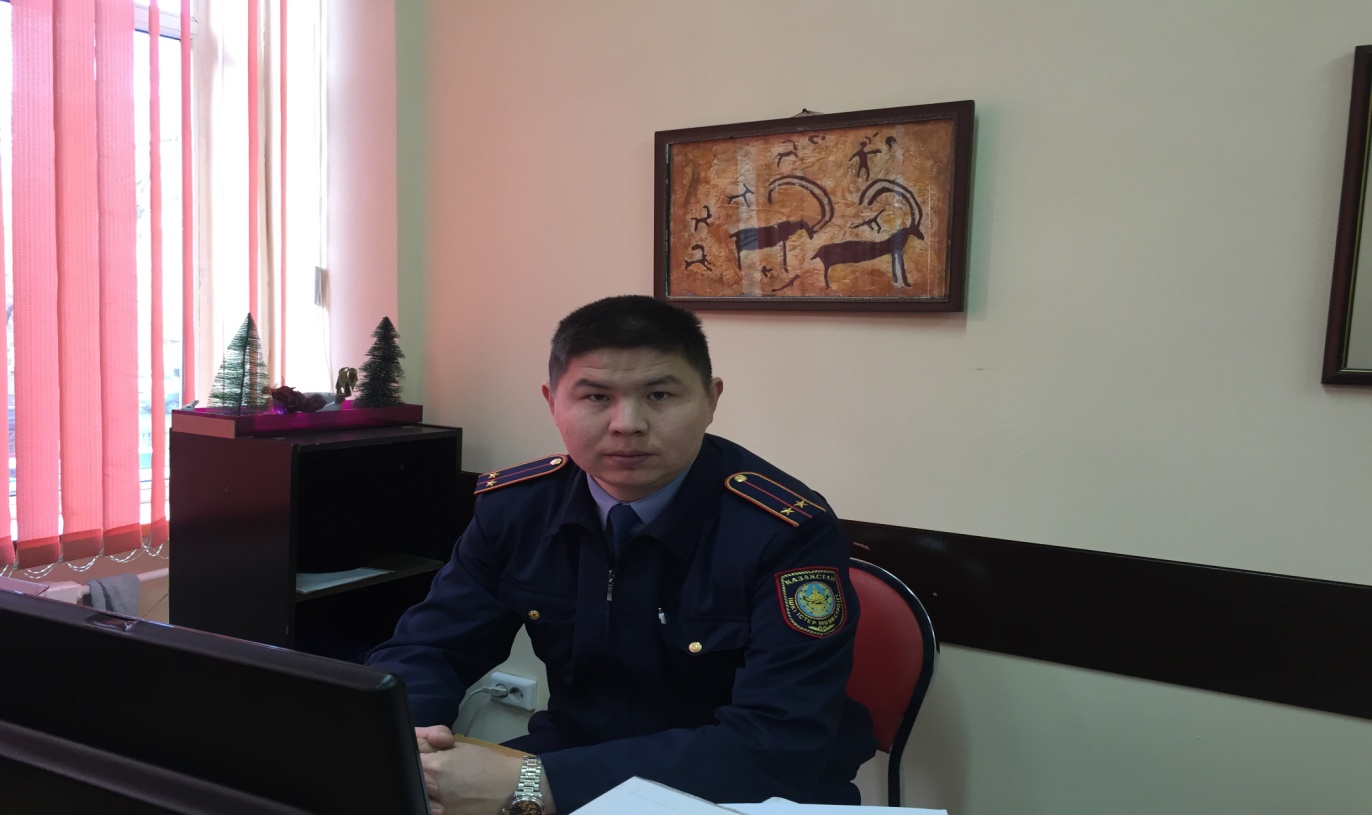 помощник участкового инспектора полициилейтенант полиции Кабаев Алмас Аскарович -------------------------Учаскелік полиция инспекторының көмекшісі  Полиция лейтенанты Кабаев Алмас Асқарұлы УПП №17ул. Байтурсынова 78тел.:292-28-09;--------------------87013099992Шевченко к-сі – Сейфуллин д-лы – ул.Қарасай батыр к-сі – Байтурсынұлы к-сі -----------------------ул.Шевченко – пр.Сейфуллина – ул.Карасай батыра – ул.Байтурсынова Жоғары, заңгер------------------ Высшее – юридическое----------№ п/пСурет----------------------ФотоЛауазымы, арнаулы атағы, АЖТ-------------------------- Должность, звание, Ф.И.О.Қызметтік және ұялы телефондары------------------ номер служебного и сотового телефона Қызмет ету аумағы--------------------Территория обслуживаемого участкаБілімі ------------------Образование Көтермелеулер------------------Поощрения28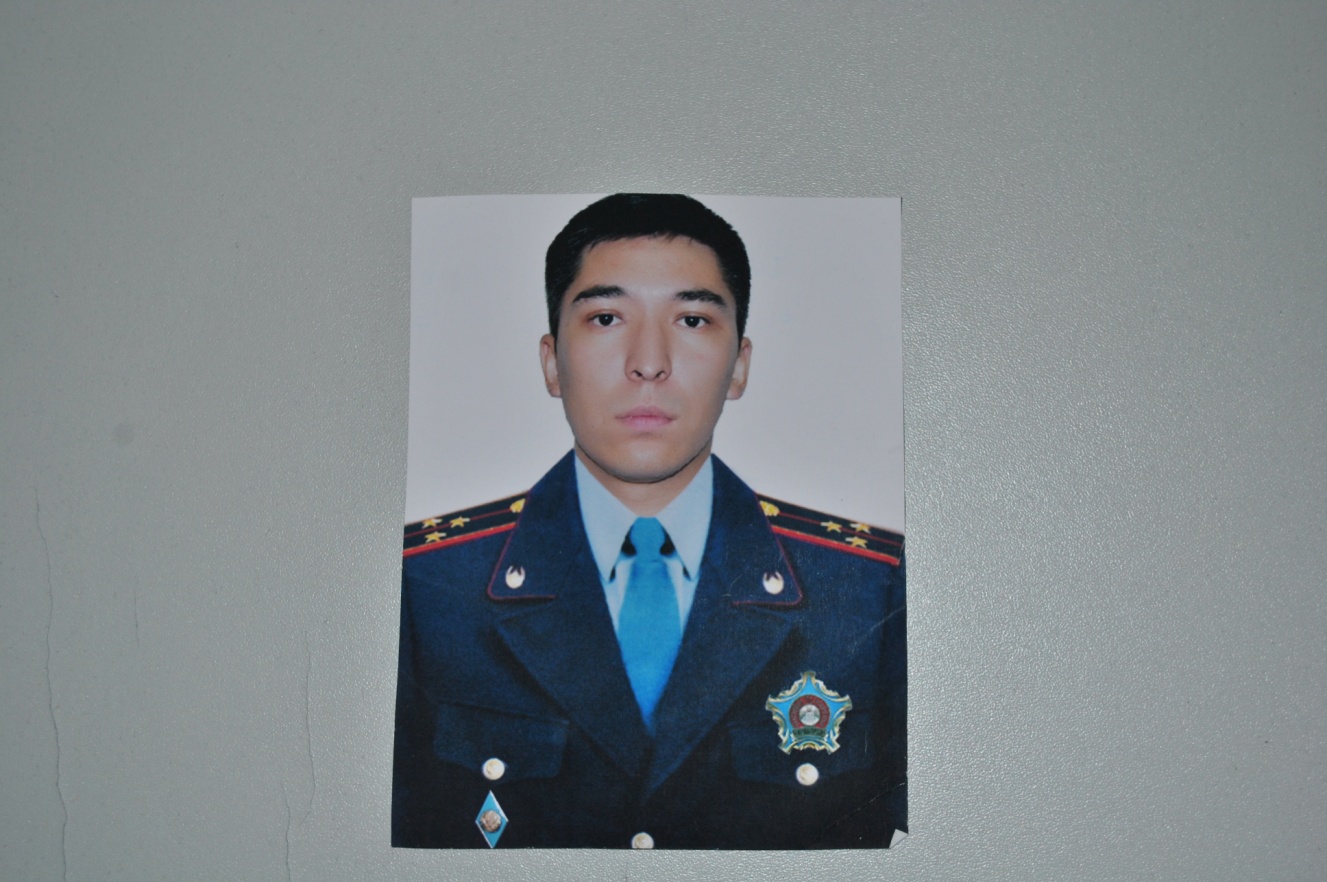 Участковый инспектор полициистарший лейтенант полиции Тохмулдинов Арсен Габбассович -------------------------Учаскелік полиция инспекторы  полиция аға лейтенанты Тохмулдинов Әрсен Ғаббасұлы УПП №17ул. Байтурсынова 78тел.:292-34-84-------------87789001735Жамбыл к-сі – Шарипов к-сі –  Қарасай батыр к-сі – Мұқанов к-сі -----------------------ул.Джамбула – ул.Шарипова –  ул.Карасай батыра – ул.МукановаЖоғары, заңгер------------------ Высшее – юридическое2014 жылы АлмалыАуданының ІІБграмотасымен марапатталды----------------------Награжден Грамотой УВД Алмалинского района в 2014 году№ п/пСурет----------------------ФотоЛауазымы, арнаулы атағы, АЖТ-------------------------- Должность, звание, Ф.И.О.Қызметтік және ұялы телефондары------------------ номер служебного и сотового телефона Қызмет ету аумағы--------------------Территория обслуживаемого участкаБілімі ------------------Образование Көтермелеулер------------------Поощрения29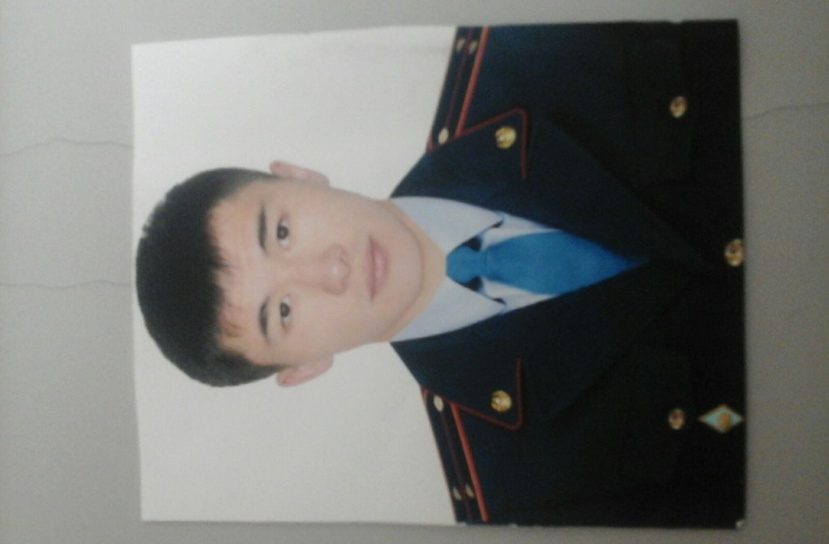 Участковый инспектор полициилейтенант полиции Сағын Қазбек Ермекұлы -------------------------Учаскелік полиция инспекторы полиция лейтенантыСағын Қазбек Ермекұлы УПП №17ул. Байтурсынова 78тел.:292-28-09;------------------870181193130Сейфуллин д-лы – Абай д-лы - Байтұрсынов к-сі - Шевченко к-сі -----------------------пр.Сейфуллина –ул.Шевченко - пр.Абая - ул.Байтурсынова  Жоғары, заңгер------------------ Высшее – юридическое----------№ п/пСурет----------------------ФотоЛауазымы, арнаулы атағы, АЖТ-------------------------- Должность, звание, Ф.И.О.Қызметтік және ұялы телефондары------------------ номер служебного и сотового телефона Қызмет ету аумағы--------------------Территория обслуживаемого участкаБілімі ------------------Образование Көтермелеулер------------------Поощрения30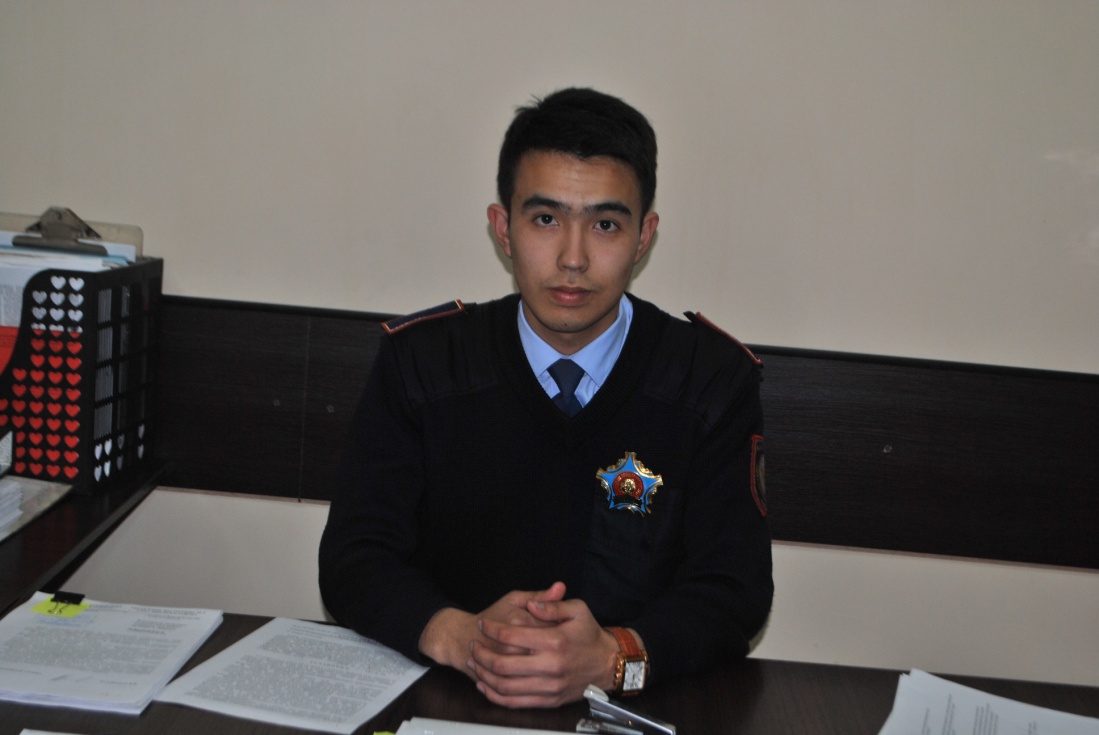 Участковый инспектор полициилейтенант полиции Тұрысбек Азат Қайратұлы-------------------------Учаскелік полиция инспекторы полиция лейтенантыТұрысбек Азат ҚайратұлыУПП №17ул. Байтурсынова 78тел.:292-28-09;------------------87021013110Мұқанов к-сі – Қарасай  батыр к-сі– Шарипов к-сі – Төле би к-сі -----------------------ул.муканова – ул.Карасай  батыра – ул.Шарипова – ул.Толе би Жоғары, заңгер------------------ Высшее – юридическое----------№ п/пСурет----------------------ФотоЛауазымы, арнаулы атағы, АЖТ-------------------------- Должность, звание, Ф.И.О.Қызметтік және ұялы телефондары------------------ номер служебного и сотового телефона Қызмет ету аумағы--------------------Территория обслуживаемого участкаБілімі ------------------Образование Көтермелеулер------------------Поощрения31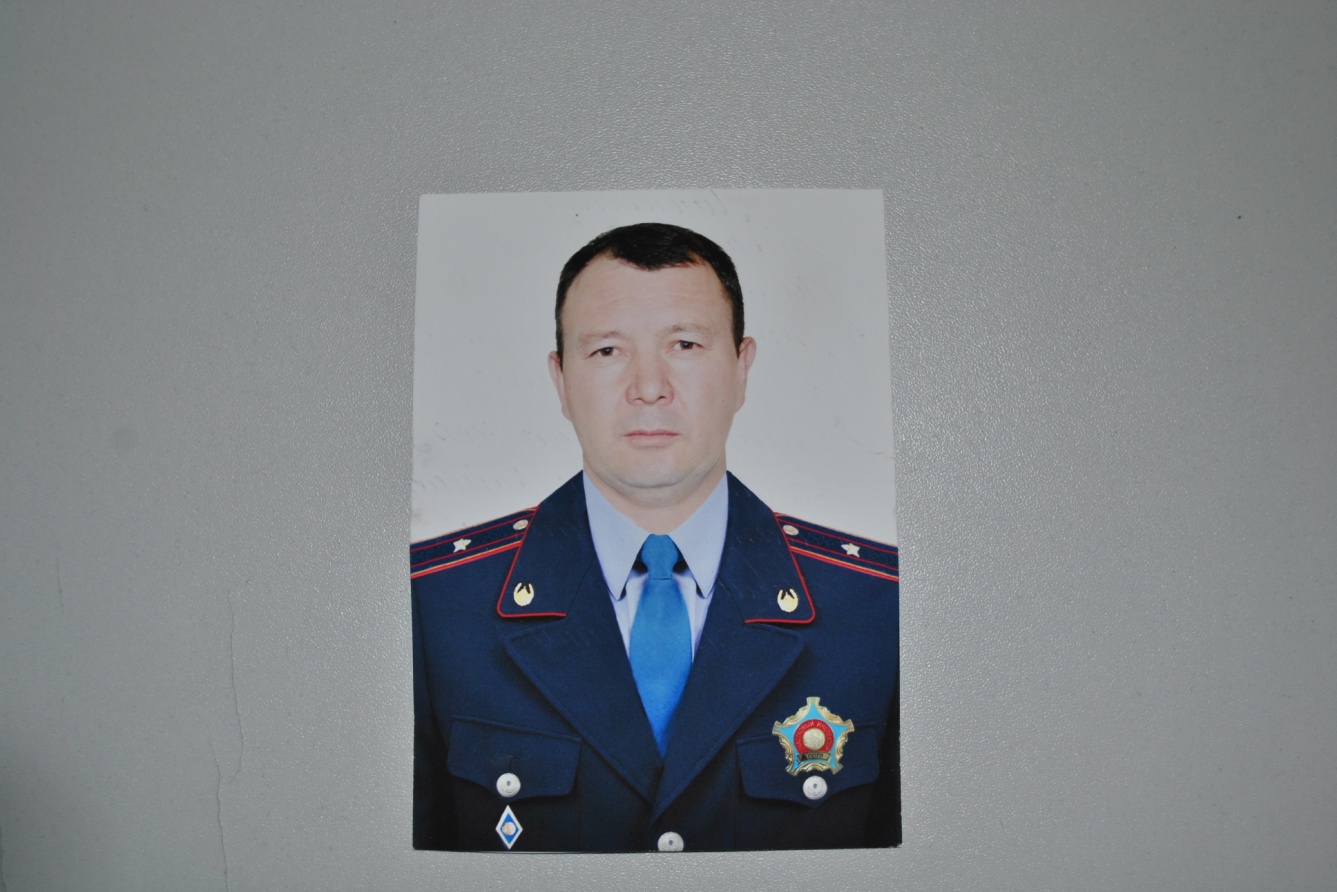 Ответственный за организацию деятельности участкового пункта майор полицииОрынбасаров Нурлан Жаксымбетович  -------------------------Учаскелік полиция пунктіне жауапты полиция майоры Орынбасаров Нұрлан ЖақсымбетұлыУПП №18ул. Толе би 156тел.:379-60-15;3792-60-13;-----------------87473389655Мұқанов к-сі – Толе би к-сі – Қожамқұлов к-сі – Әйтеке би к-сі-----------------------ул.Муканова – ул.Толе би – ул.Кожамкулова – ул.Айтеке биЖоғары, заңгер------------------ Высшее – юридическое2014 жылы АлмалыАуданының ІІБграмотасымен марапатталдыНагражден Грамотой УВД Алмалинского района в 2014 году№ п/пСурет----------------------ФотоЛауазымы, арнаулы атағы, АЖТ-------------------------- Должность, звание, Ф.И.О.Қызметтік және ұялы телефондары------------------ номер служебного и сотового телефона Қызмет ету аумағы--------------------Территория обслуживаемого участкаБілімі ------------------Образование  Көтермелеулер------------------Поощрения32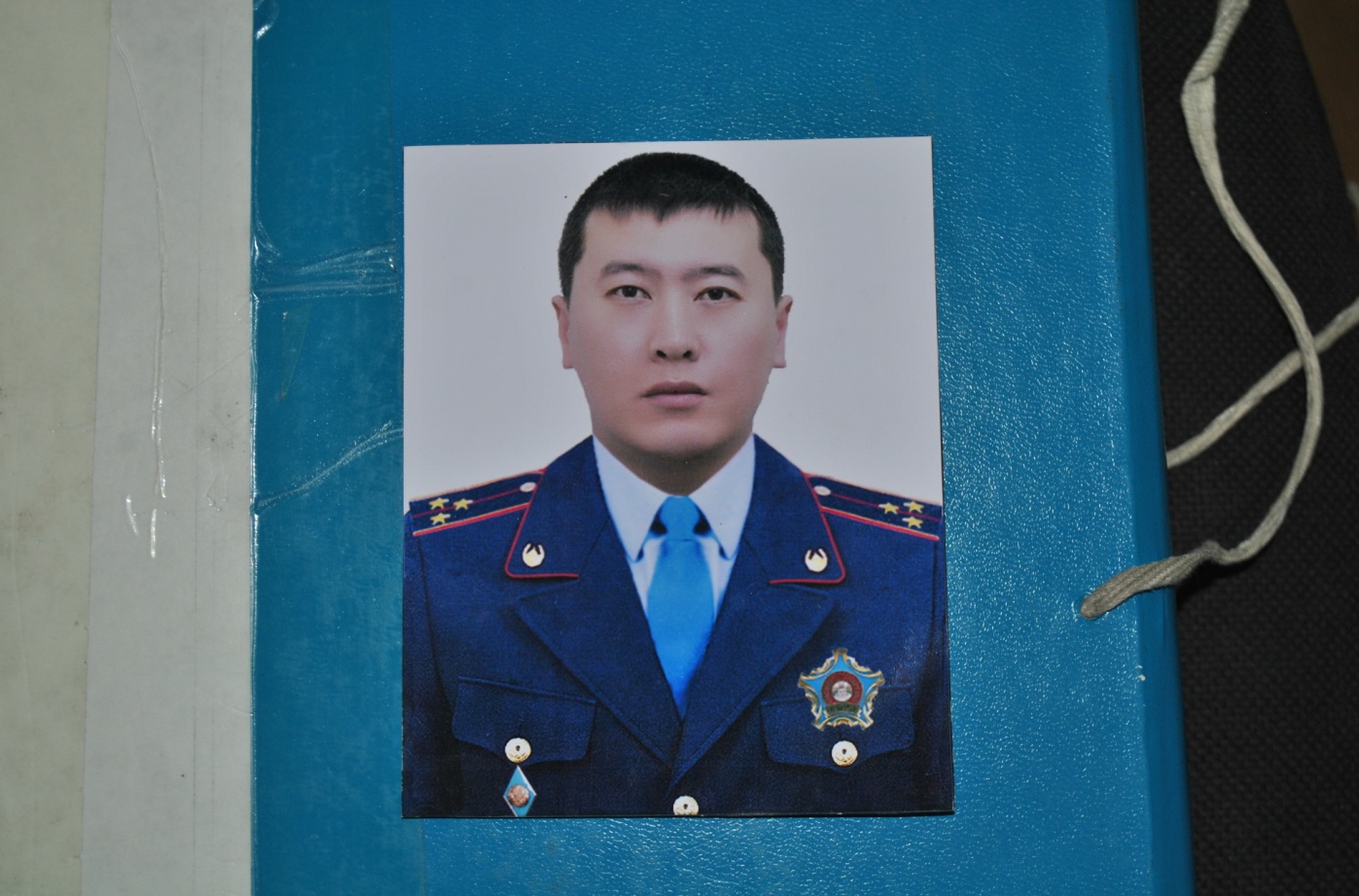 Участковый инспектор полиции старший лейтенант полиции Аманжолов Казбек Серикович  -------------------------Учаскелік полиция инспекторы полиция аға лейтенантыАманжолов Қазбек СерікұлыУПП №18ул. Толе би 156тел.:379-60-15;3792-60-13;-----------------87072247225Толе би к-сі– Әуэзов к-сі -  Гоголь к-сі – Исаев к-сі -----------------------ул.Толе би – ул.Ауэзова -  ул.Гоголя – ул.Исаева Жоғары, заңгер------------------ Высшее – юридическое------------№ п/пСурет----------------------ФотоЛауазымы, арнаулы атағы, АЖТ-------------------------- Должность, звание, Ф.И.О.Қызметтік және ұялы телефондары------------------ номер служебного и сотового телефона Қызмет ету аумағы--------------------Территория обслуживаемого участкаБілімі ------------------Образование Көтермелеулер------------------Поощрения33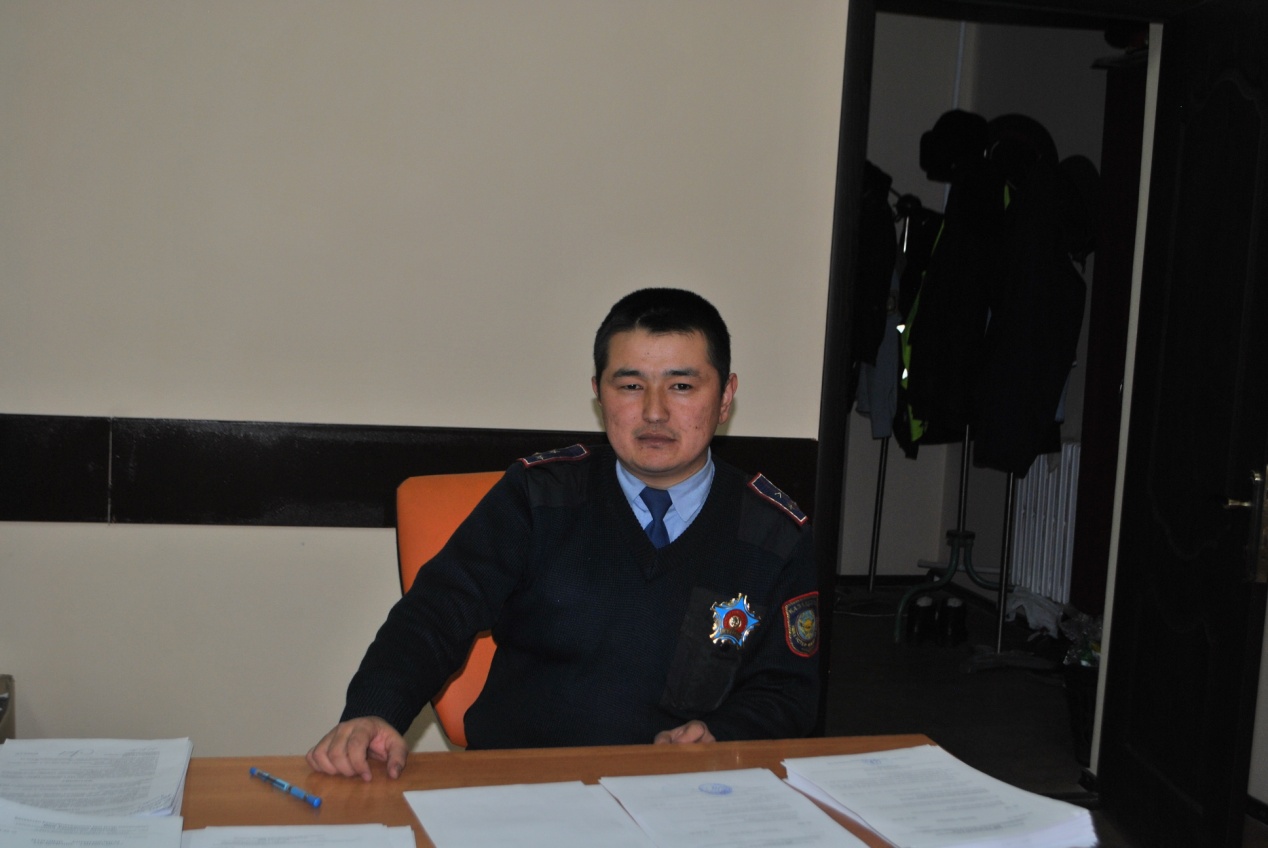 Участковый инспектор полиции старший лейтенант полиции Шалгинбаев Сагындык Нурсатович  -------------------------Учаскелік полиция инспекторы полиция аға лейтенантыШалғынбаев Сағындық НұрсатұлыУПП №18ул. Толе би 156тел.:379-60-15;3792-60-13;-----------------87029398713Толе би к-сі – Исаев к-сі – Гоголь к-сі – Байзаков к-сі -----------------------ул.Толе би – ул.Исаева – ул.Гоголя – ул.Байзакова Жоғары, заңгер------------------ Высшее – юридическое-----------№ п/пСурет----------------------ФотоЛауазымы, арнаулы атағы, АЖТ-------------------------- Должность, звание, Ф.И.О.Қызметтік және ұялы телефондары------------------ номер служебного и сотового телефона Қызмет ету аумағы--------------------Территория обслуживаемого участкаБілімі ------------------Образование Көтермелеулер------------------Поощрения34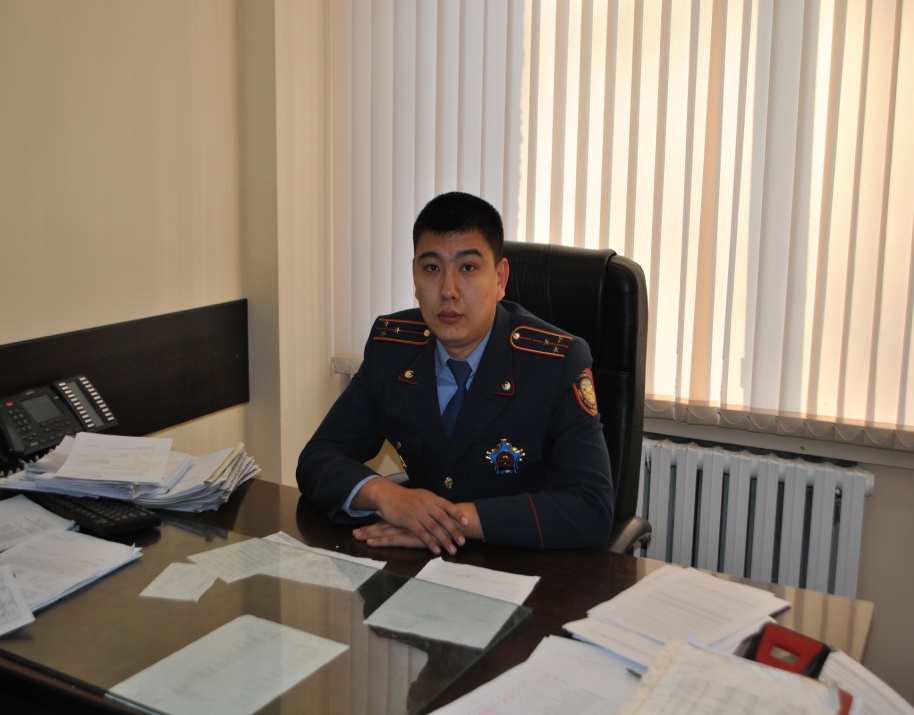 Участковый инспектор полиции старший лейтенант полиции Амерканов Асхат Омертаевич  -------------------------Учаскелік полиция инспекторы полиция аға лейтенантыАмерканов Асхат ӨміртайұлыУПП №18ул. Толе би 156тел.:379-60-15;3792-60-13---------------- 87073939299Толе би к-сі– Мұканов к-сі – Гоголь к-сі – Байзаков к-сі-----------------------ул.Толе би – ул.Муканова – ул.Гоголя – ул.БайзаковаЖоғары, заңгер------------------ Высшее – юридическое-------------№ п/пСурет----------------------ФотоЛауазымы, арнаулы атағы, АЖТ-------------------------- Должность, звание, Ф.И.О.Қызметтік және ұялы телефондары------------------ номер служебного и сотового телефона Қызмет ету аумағы--------------------Территория обслуживаемого участкаБілімі ------------------Образование Көтермелеулер------------------Поощрения35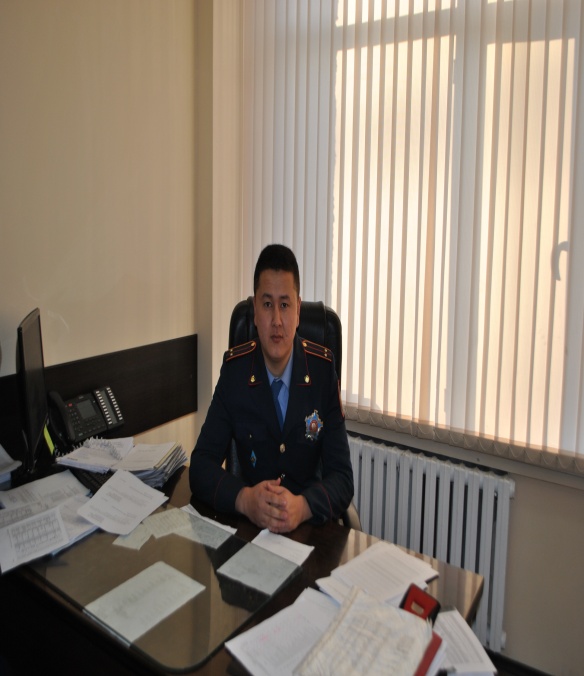 Участковый инспектор полиции  лейтенант полиции Алдабергенов Наурызжан Галымжанович  -------------------------Учаскелік полиция инспекторы полиция лейтенантыАлдабергенов Наурызжан ҒалымжанұлыУПП №18ул. Толе би 156тел.:379-60-15;3792-60-13---------------- 87072391407Мұқанов к-сі– Әйтеке би к-сі –Қожамкулов к-сі – Гоголь-----------------------ул.Муканова – ул.Айтеке би – ул.Кожамкулова – ул.Гоголя Жоғары, заңгер------------------ Высшее – юридическое-------------№ п/пСурет----------------------ФотоЛауазымы, арнаулы атағы, АЖТ-------------------------- Должность, звание, Ф.И.О.Қызметтік және ұялы телефондары------------------ номер служебного и сотового телефона Қызмет ету аумағы--------------------Территория обслуживаемого участкаБілімі ------------------Образование Көтермелеулер------------------Поощрения36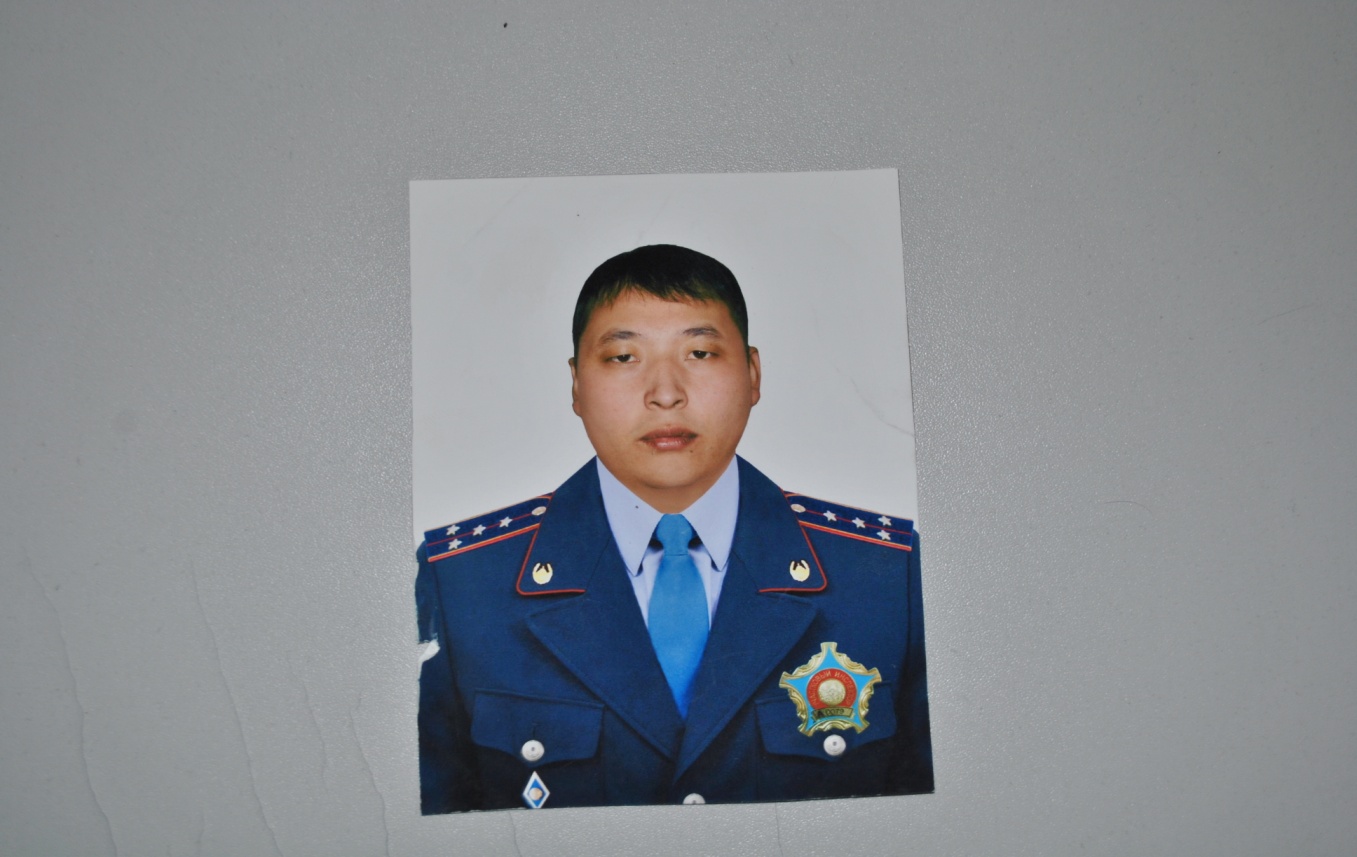 Ответственный за организацию деятельности участкового пункта капитан полиции Нуптиев Серик Хамзаевич  -------------------------Учаскелік полиция пунктіне жауапты полиция капитаны Нүптиев Серік ХамзаұлыУПП №19ул. Желтоксан 144тел.:261-86-15;261-83-04;-----------------8707-820-0771Абылай хан д-лы – Төле би к-сі – Фурманов к-сі – Жамбыл к-сі -----------------------пр.Абылай хана – ул.Толе би – ул.Фурманова – ул.Джамбула Жоғары, заңгер------------------ Высшее – юридическое2015 жылы ІІДграмотасымен марапатталды----------------------Награжден Грамотой ДВД г. Алматы в 2015 году№ п/пСурет----------------------ФотоЛауазымы, арнаулы атағы, АЖТ-------------------------- Должность, звание, Ф.И.О.Қызметтік және ұялы телефондары------------------ номер служебного и сотового телефона Қызмет ету аумағы--------------------Территория обслуживаемого участкаБілімі ------------------Образование Көтермелеулер------------------Поощрения37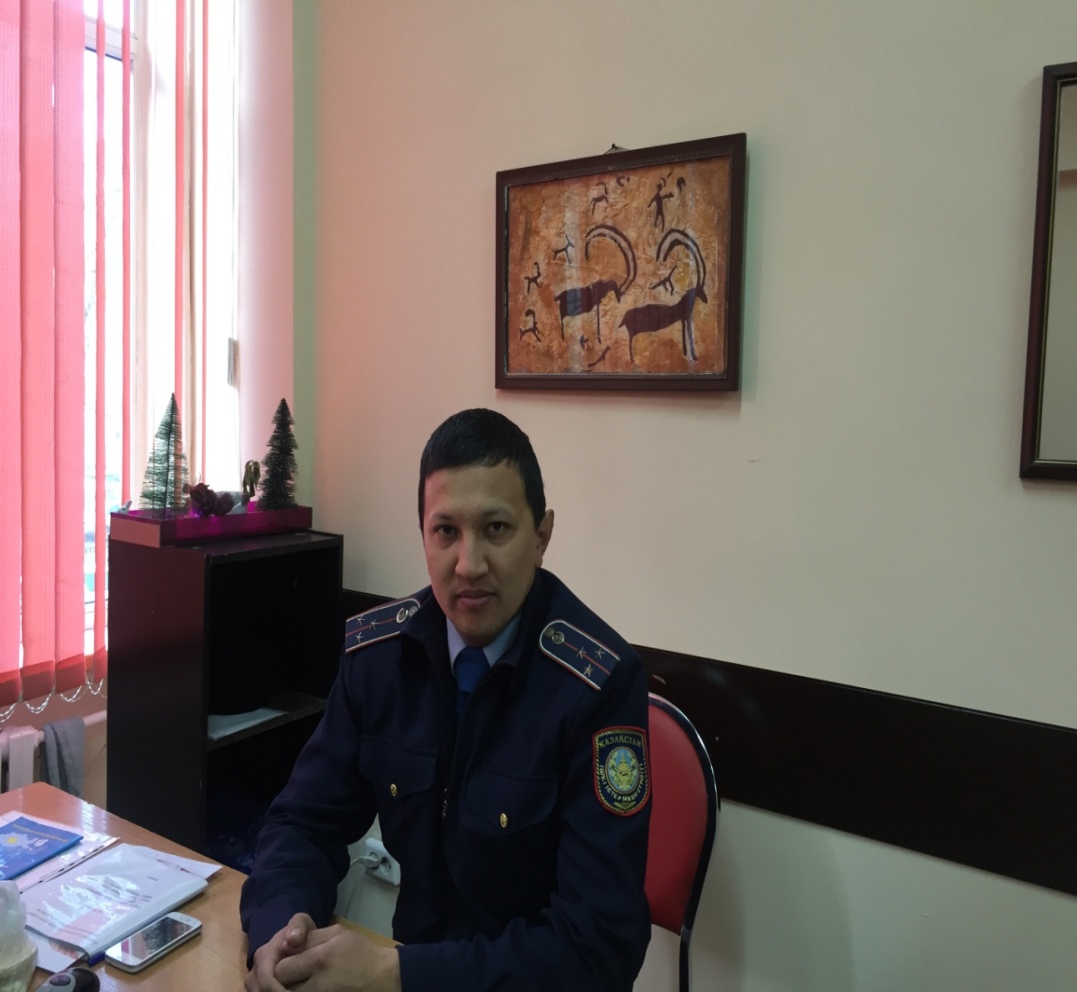 Помошник участкового инспектора полиции старший лейтенант полиции Байжанов Бакытжан Болатович  -------------------------Учаскелік полиция инспекторының көмекшісі полиция аға лейтенантыБайжанов Бақытжан БолатұлыУПП №19ул. Желтоксан 144тел.:261-86-15;261-83-04;-----------------87751010111Абылай хан д-лы – Чайковского к-сі – Жамбыл к-сі – Төле би к-сі -----------------------пр.Абылай хана – ул.Чайковского – ул.Джамбула-Толе би Жоғары, заңгер------------------ Высшее – юридическое-------------№ п/пСурет----------------------ФотоЛауазымы, арнаулы атағы, АЖТ-------------------------- Должность, звание, Ф.И.О.Қызметтік және ұялы телефондары------------------ номер служебного и сотового телефона Қызмет ету аумағы--------------------Территория обслуживаемого участкаБілімі ------------------Образование Көтермелеулер------------------Поощрения38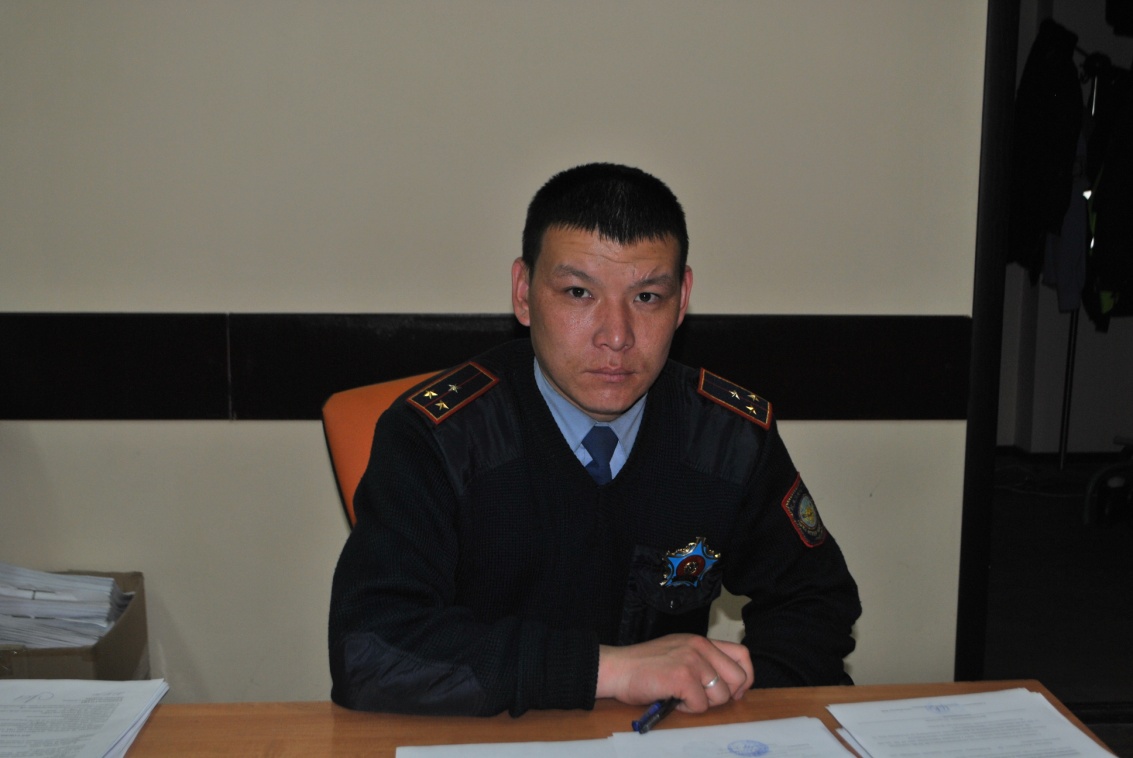 Участковый инспектор полиции старший лейтенант полиции Базаркулов Жаксылык Далелханович  -------------------------Учаскелік полиция инспекторы  полиция аға лейтенантыБазарқұлов Жақсылық ДәлелханұлыУПП №19ул. Желтоксан 144тел.:261-86-15;261-83-04;-----------------87073446923Толе би к-сі – Сейфуллин д-лы – Жамбыл – Чайковский к-сі -----------------------ул.Толе би – пр.Сейфуллина – ул.Джамбула – ул.Чайковского Жоғары, заңгер------------------ Высшее – юридическое-----------№ п/пСурет----------------------ФотоЛауазымы, арнаулы атағы, АЖТ-------------------------- Должность, звание, Ф.И.О.Қызметтік және ұялы телефондары------------------ номер служебного и сотового телефона Қызмет ету аумағы--------------------Территория обслуживаемого участкаБілімі ------------------Образование Көтермелеулер------------------Поощрения39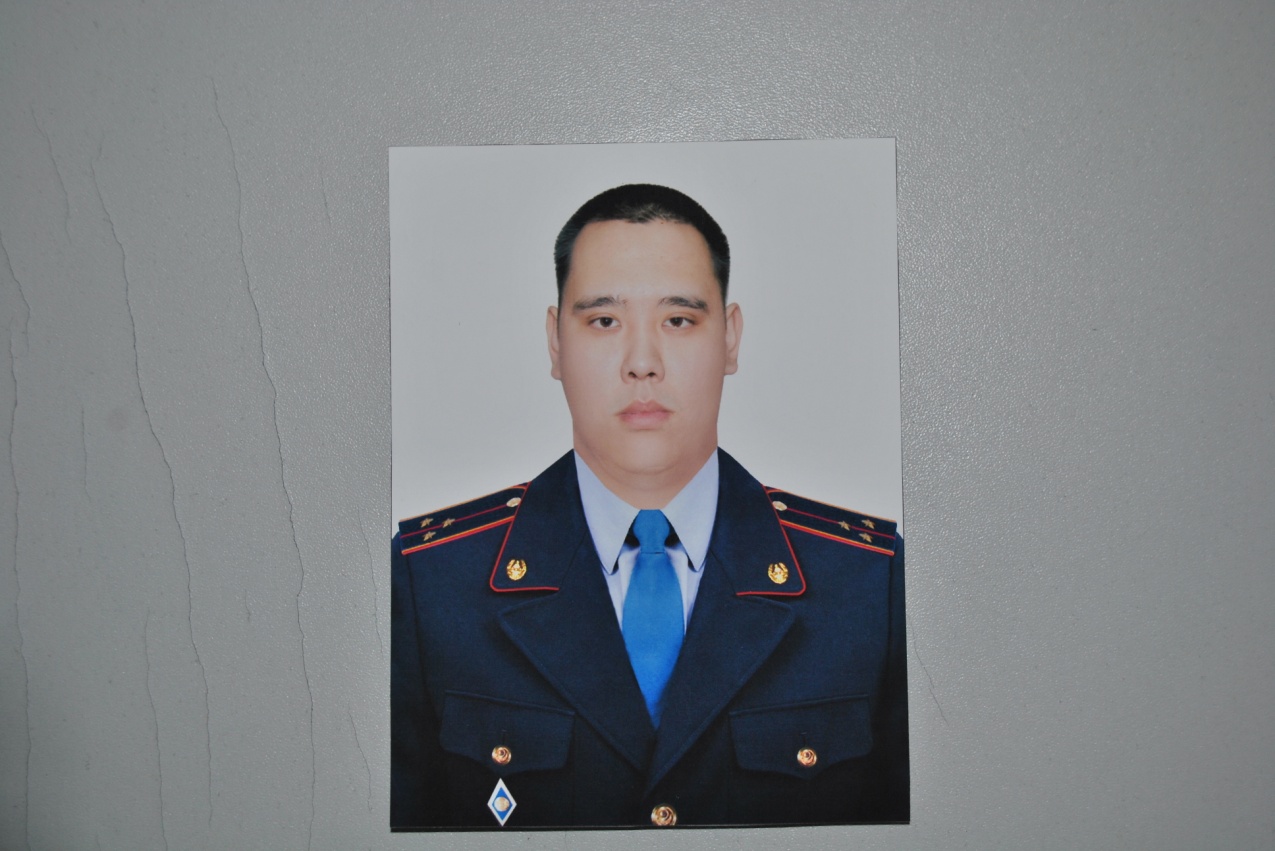 Помошник участкового инспектора полиции старший лейтенант полиции Сахымбетов Абзал Куатович  -------------------------Учаскелік полиция инспекторының көмекшісі полиция аға лейтенантыСахымбетов Абзал ҚуатұлыУПП №19ул. Желтоксан 144тел.:261-86-15;261-83-04;-----------------87751010111Чайковский к-сі – Жамбыл к-сі – Абылай хан д-лы  – Төле би к-сі -----------------------ул.Чайковского – ул.Джамбула – пр.Абылай хана  – ул.Толе би Жоғары, заңгер------------------ Высшее – юридическое-----------№ п/пСурет----------------------ФотоЛауазымы, арнаулы атағы, АЖТ-------------------------- Должность, звание, Ф.И.О.Қызметтік және ұялы телефондары------------------ номер служебного и сотового телефона Қызмет ету аумағы--------------------Территория обслуживаемого участкаБілімі ------------------Образование Көтермелеулер------------------Поощрения40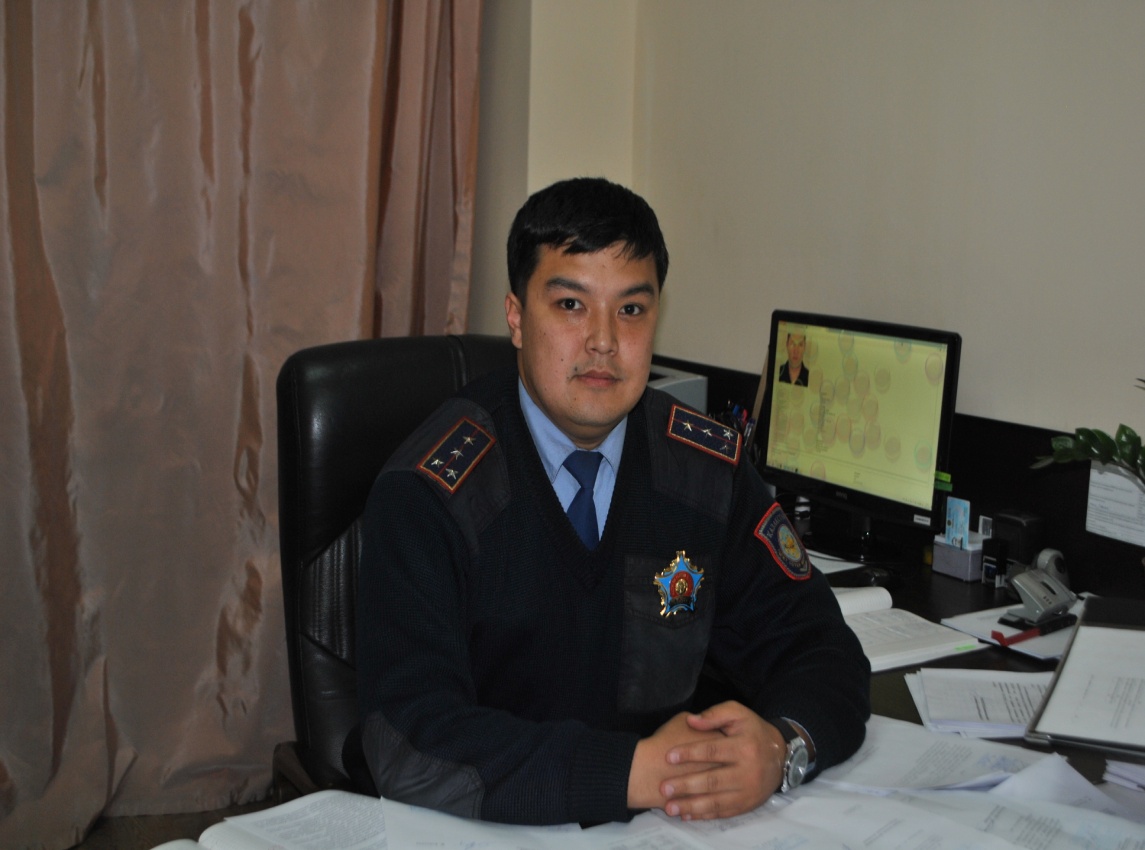 Ответственный за организацию деятельности участкового пункта капитан полиции Керебаев Нурлан Серикович  -------------------------Учаскелік полиция пунктіне жауапты полиция капитаны Керебаев Нұрлан СерікұлыУПП №20ул. Наурызбай батыра 68 тел.:279-72-35;-----------------8775-674-0005Төле би к-сі– Наурызбай батыра к-сі – Гоголя к-сі – Панфилова к-сі-----------------------ул.Толе би – ул.Наурызбай батыра –ул. Гоголя – ул.ПанфиловаЖоғары, заңгер------------------ Высшее – юридическое2013 жылы АлмалыАуданының ІІБграмотасымен марапатталды----------------------Награжден Грамотой УВД Алмалинского района в 2013 году№ п/пСурет----------------------ФотоЛауазымы, арнаулы атағы, АЖТ-------------------------- Должность, звание, Ф.И.О.Қызметтік және ұялы телефондары------------------ номер служебного и сотового телефона Қызмет ету аумағы--------------------Территория обслуживаемого участкаБілімі ------------------Образование Көтермелеулер------------------Поощрения41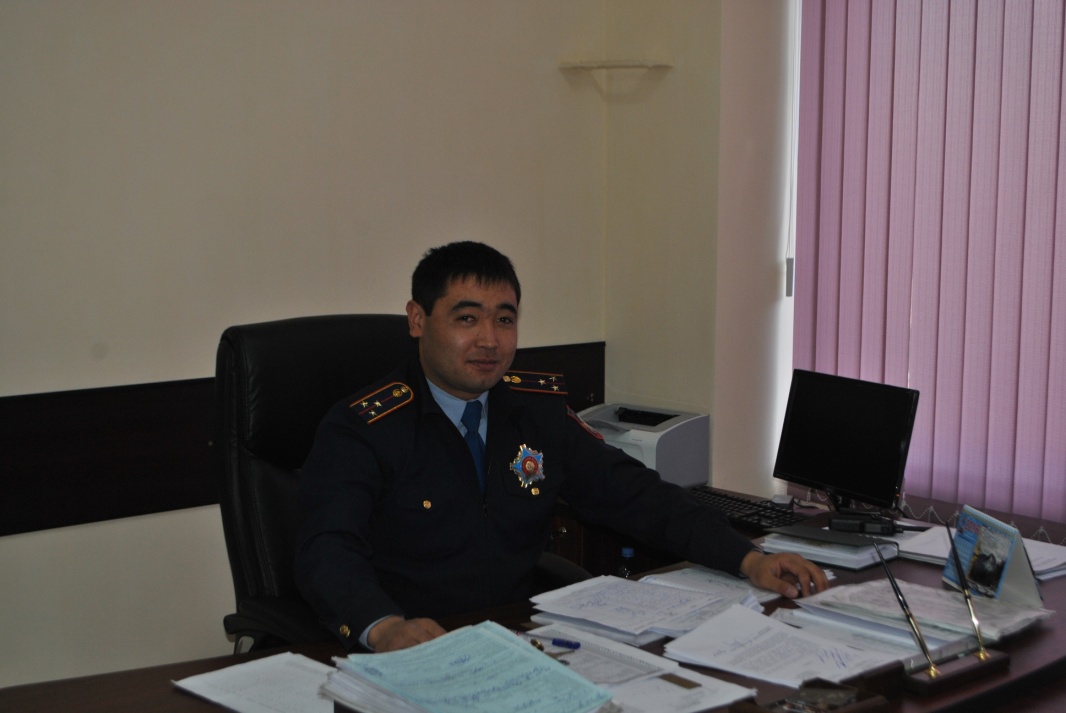 Участковый инспектор полициистарший лейтенант полиции Каптагаев Тимур Кемельжанович   -------------------------Полиция учаскелік инспекторы полиция аға лейтенанты Қаптағаев Тимур КемелжановичУПП №20ул. Наурызбай батыра 68 тел.:279-72-35;-----------------87026092080Төле би к-сі– Наурызбай батыра к-сі – Гоголя к-сі – Панфилова к-сі-----------------------ул.Толе би – ул.Наурызбай батыра –ул. Гоголя – ул.ПанфиловаЖоғары, заңгер------------------ Высшее – юридическое------------№ п/пСурет----------------------ФотоЛауазымы, арнаулы атағы, АЖТ-------------------------- Должность, звание, Ф.И.О.Қызметтік және ұялы телефондары------------------ номер служебного и сотового телефона Қызмет ету аумағы--------------------Территория обслуживаемого участкаБілімі ------------------Образование Көтермелеулер------------------Поощрения42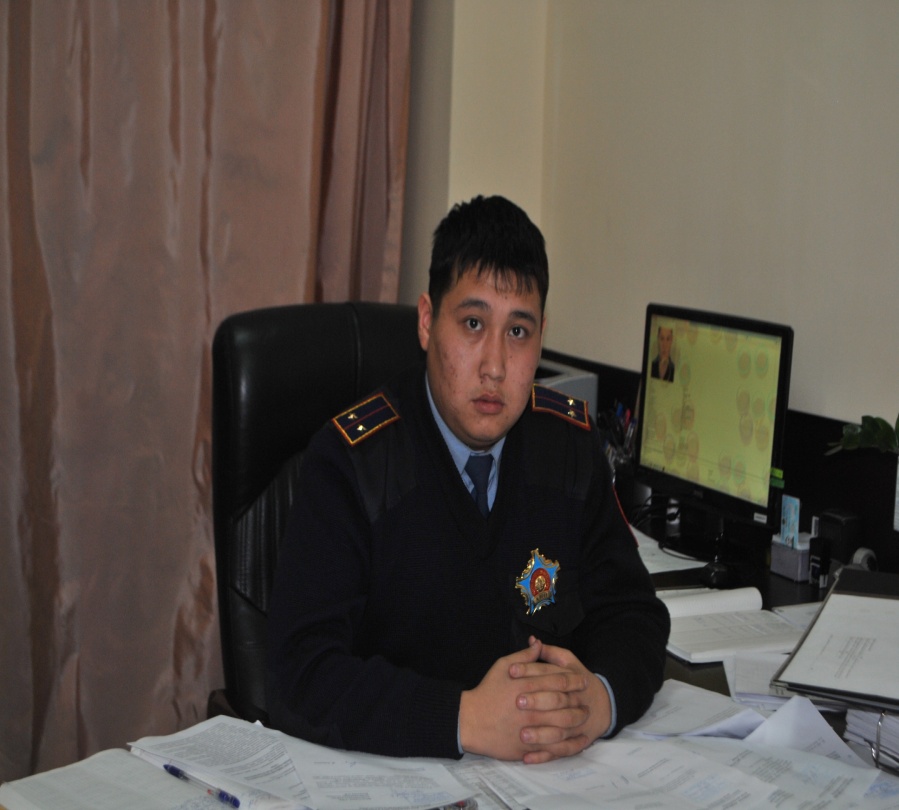 Участковый инспектор полициилейтенант Букенбаев Айдар Оразханович   -------------------------Полиция учаскелік инспекторы полиция лейтенанты Бүкенбаев Айдар ОразханұлыУПП №20ул. Наурызбай батыра 68 тел.:279-72-35;-----------------8-747-114-69-11Төле би к-сі– Шагабутдинов к-сі  – Гоголь к-сі – Байтұрсынұлы к-сі -----------------------ул.Толе би – ул.Шагабутдинова  – ул.Гоголя – ул.БайтурсыноваЖоғары, заңгер------------------ Высшее – юридическое----------№ п/пСурет----------------------ФотоЛауазымы, арнаулы атағы, АЖТ-------------------------- Должность, звание, Ф.И.О.Қызметтік және ұялы телефондары------------------ номер служебного и сотового телефона Қызмет ету аумағы--------------------Территория обслуживаемого участкаБілімі ------------------Образование Көтермелеулер------------------Поощрения43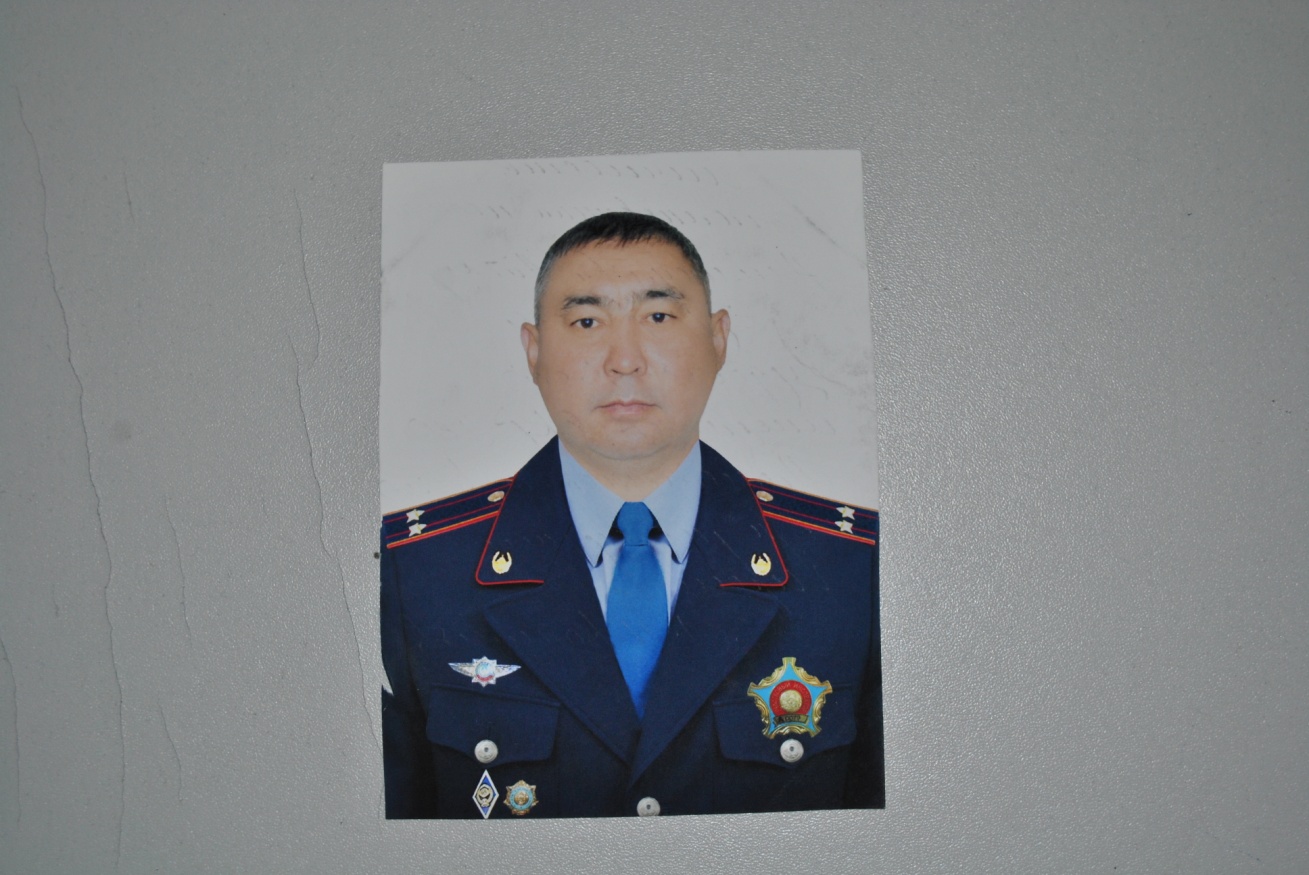 Ответственный за организацию деятельности участкового пункта подполковник полиции Алимкулов Айтказы Турарович  -------------------------Учаскелік полиция пунктіне жауапты полиция подполковнигі Әлімқұлов Айтқазы ТұрарұлыУПП №21ул. Прокофьева 144тел.:268-48-00;-----------------87028012815Райымбек д-лы – Тлендиев к-сі – Дүйсенов к-сі –Сайран өз. -----------------------пр.Райымбека – ул.Тлендиева – ул.Дуйсенова -оз.СайранЖоғары, заңгер------------------ Высшее – юридическое2014 жылы АлмалыАуданының ІІБграмотасымен марапатталды----------------------Награжден Грамотой УВД Алмалинского района в 2014 году№ п/пСурет----------------------ФотоЛауазымы, арнаулы атағы, АЖТ-------------------------- Должность, звание, Ф.И.О.Қызметтік және ұялы телефондары------------------ номер служебного и сотового телефона Қызмет ету аумағы--------------------Территория обслуживаемого участкаБілімі ------------------Образование Көтермелеулер------------------Поощрения44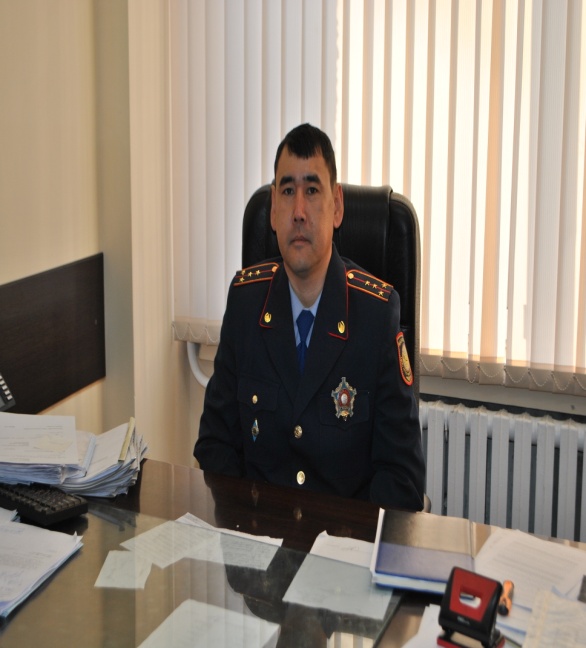 Участковый инспектор капитан полицииКабаев Ерик Турсынканович   -------------------------Полиция учаскелік инспекторы полиция капитаны Кабаев Ерік ТұрсынқанұлыУПП №21ул. Прокофьева 144тел.:268-48-00--------------87714078030Тлендиев к-сі – Абай д-лы-Сайран өз-Төле би к-сі  -----------------------ул.Тлендиева – пр.Абая-оз.Сайран-ул.Толе биЖоғары, заңгер------------------ Высшее – юридическое2013 жылы АлмалыАуданының ІІБграмотасымен марапатталды----------------------Награжден Грамотой УВД Алмалинского района в 2013 году№ п/пСурет----------------------ФотоЛауазымы, арнаулы атағы, АЖТ-------------------------- Должность, звание, Ф.И.О.Қызметтік және ұялы телефондары------------------ номер служебного и сотового телефона Қызмет ету аумағы--------------------Территория обслуживаемого участкаБілімі ------------------Образование Көтермелеулер------------------Поощрения45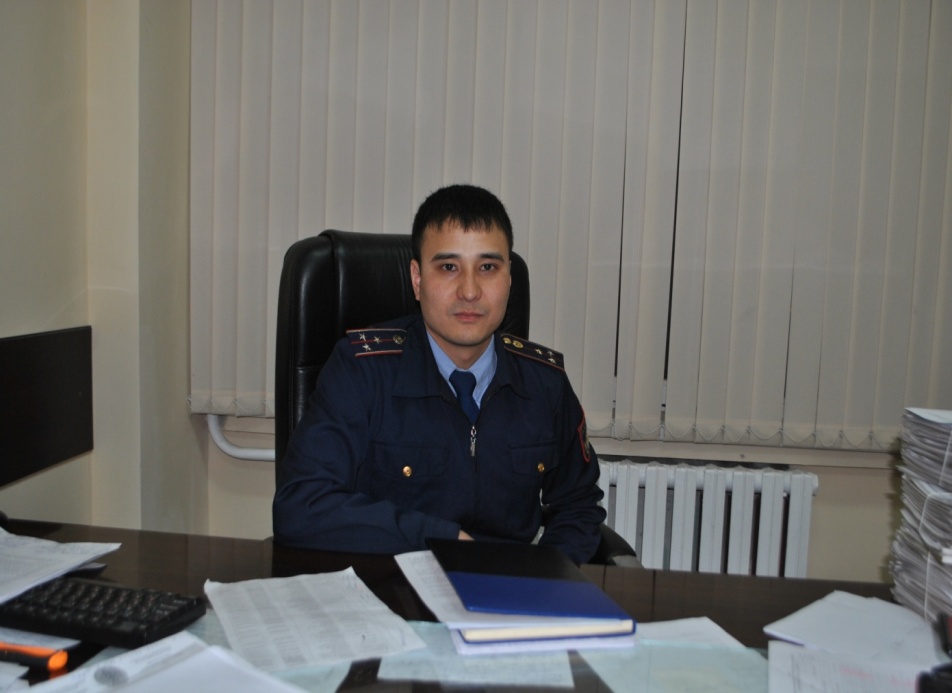 Помщник участкового инспектора полиции старший лейтенант полиции Болатулы Айдар-----------------------Полиция учаскелік инспекторының көмекшісіполиция аға лейтенанты Болатұлы АйдарУПП №21ул. Прокофьева 144тел.:268-48-00--------------87714078030Тлендиев к-сі – Абай д-лы-Сайран өз-Төле би к-сі  -----------------------ул.Тлендиева – пр.Абая-оз.Сайран-ул.Толе биЖоғары, заңгер------------------ Высшее – юридическое-----------№ п/пСурет----------------------ФотоЛауазымы, арнаулы атағы, АЖТ-------------------------- Должность, звание, Ф.И.О.Қызметтік және ұялы телефондары------------------ номер служебного и сотового телефона Қызмет ету аумағы--------------------Территория обслуживаемого участкаБілімі ------------------Образование Көтермелеулер------------------Поощрения46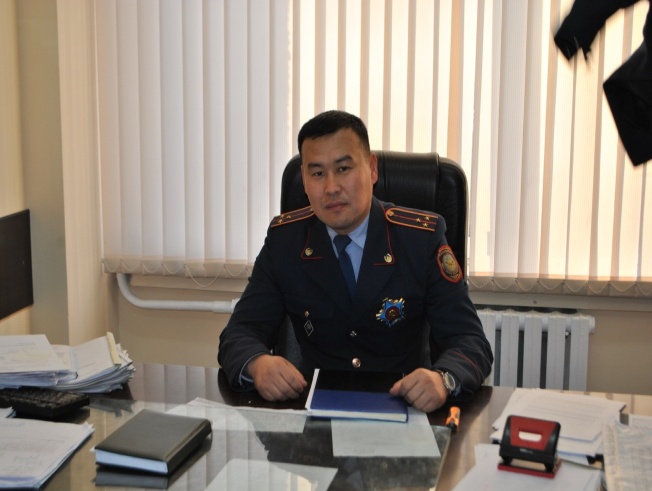 Участковый инспектор полиции старший лейтенант полиции Ниязбеков Сакен-----------------------Полиция учаскелік инспекторы полиция аға лейтенанты Ниязбеков СәкенУПП №21ул. Прокофьева 144тел.:268-48-00--------------  87012282626Тлендиев к-сі – Төле би к-сі – Сайран өз.– Дүйсенов –ксі  -----------------------ул.Тлендиева – ул.Толе би – оз. Сайран – ул.ДуйсеноваЖоғары, заңгер------------------ Высшее – юридическое2014 жылыАлмалыАуданының ІІБграмотасымен марапатталды----------------------Награжден Грамотой УВД Алмалинского района в 2014 году№ п/пСурет----------------------ФотоЛауазымы, арнаулы атағы, АЖТ-------------------------- Должность, звание, Ф.И.О.Қызметтік және ұялы телефондары----------------- номер служебного и сотового телефона Қызмет ету аумағы--------------------Территория обслуживаемого участкаБілімі ------------------Образование Көтермелеулер------------------Поощрения47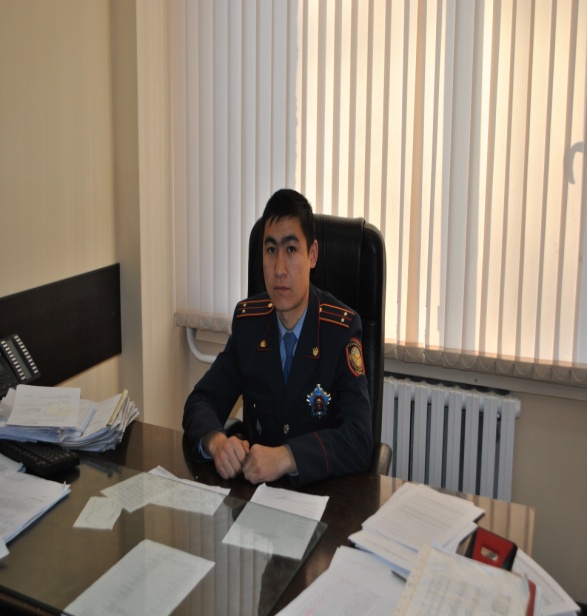 Участковый инспектор полиции лейтенант полиции Тажибай Алым Нартбаевич-----------------------Полиция учаскелік инспекторы полиция лейтенанты Тәжібай Әлім НартбайұлыУПП №21ул. Прокофьева 144тел.:268-48-00--------------  87074487502Дүйсенов к-сі – Түркебаев к-сі –Төле би к-сі – Тлендиев к-сі   -----------------------ул.Дуйсенова – ул.Туркебаева –ул.Толе би – ул.Тлендиева Жоғары, заңгер------------------ Высшее – юридическое-----------№ п/пСурет----------------------ФотоЛауазымы, арнаулы атағы, АЖТ-------------------------- Должность, звание, Ф.И.О.Қызметтік және ұялы телефондары------------------ номер служебного и сотового телефона Қызмет ету аумағы--------------------Территория обслуживаемого участкаБілімі ------------------Образование Көтермелеулер------------------Поощрения48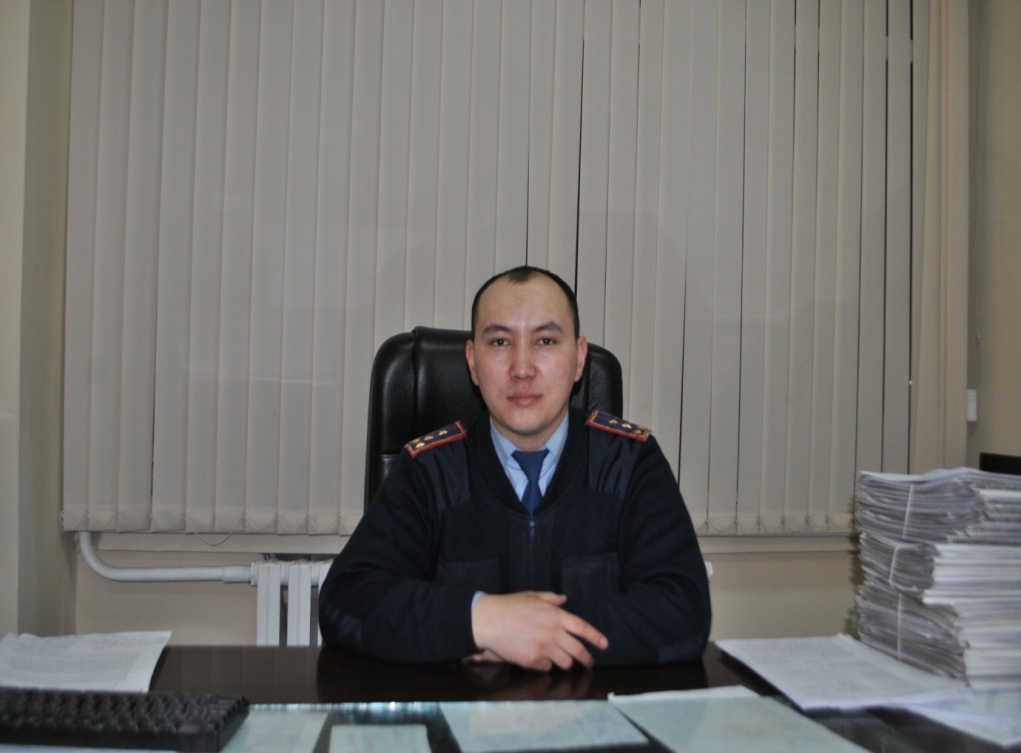 Участковый инспектор полиции капитан полиции Оралханулы Серик-----------------------Полиция учаскелік инспекторы полиция капитаны Оралханұлы СерікУПП №21ул. Прокофьева 144тел.:268-48-00--------------  87476452699Төле би к-сі – Түркебаев к-сі – Шәкәрім к-сі – Тлендиев к-сі   -----------------------ул.Толе би – ул.Туркебаева – ул..Шакрима – ул.Тлендиева Жоғары, заңгер------------------ Высшее – юридическое-----------№ п/пСурет----------------------ФотоЛауазымы, арнаулы атағы, АЖТ-------------------------- Должность, звание, Ф.И.О.Қызметтік және ұялы телефондары------------------ номер служебного и сотового телефона Қызмет ету аумағы--------------------Территория обслуживаемого участкаБілімі ------------------Образование Көтермелеулер------------------Поощрения49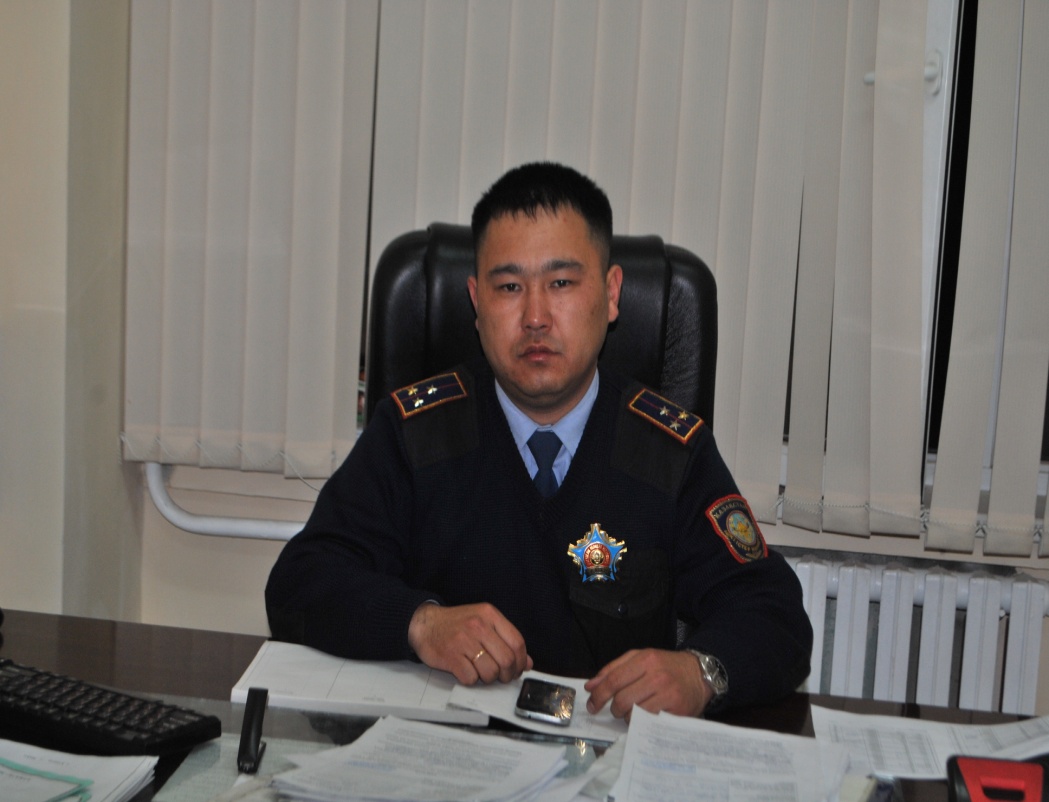 Участковый инспектор полиции старший лейтенант полиции Касымов Асхат Масхутович -----------------------Полиция учаскелік инспекторы полиция аға лейтенанты Қасымов Асхат МасхутұлыУПП №21ул. Прокофьева 144тел.:268-48-00--------------87755343422Түркебаев к-сі – Дүйсенов к-сі – Тлендиев к-сі - Райымбек д-лы   -----------------------ул.Туркебаева – ул.Дуйсенова – ул.Тлендиева - пр.Райымбека Жоғары, заңгер------------------ Высшее – юридическое-----------№ п/пСурет----------------------ФотоЛауазымы, арнаулы атағы, АЖТ-------------------------- Должность, звание, Ф.И.О.Қызметтік және ұялы телефондары----------------- номер служебного и сотового телефона Қызмет ету аумағы--------------------Территория обслуживаемого участкаБілімі ------------------Образование Көтермелеулер------------------Поощрения50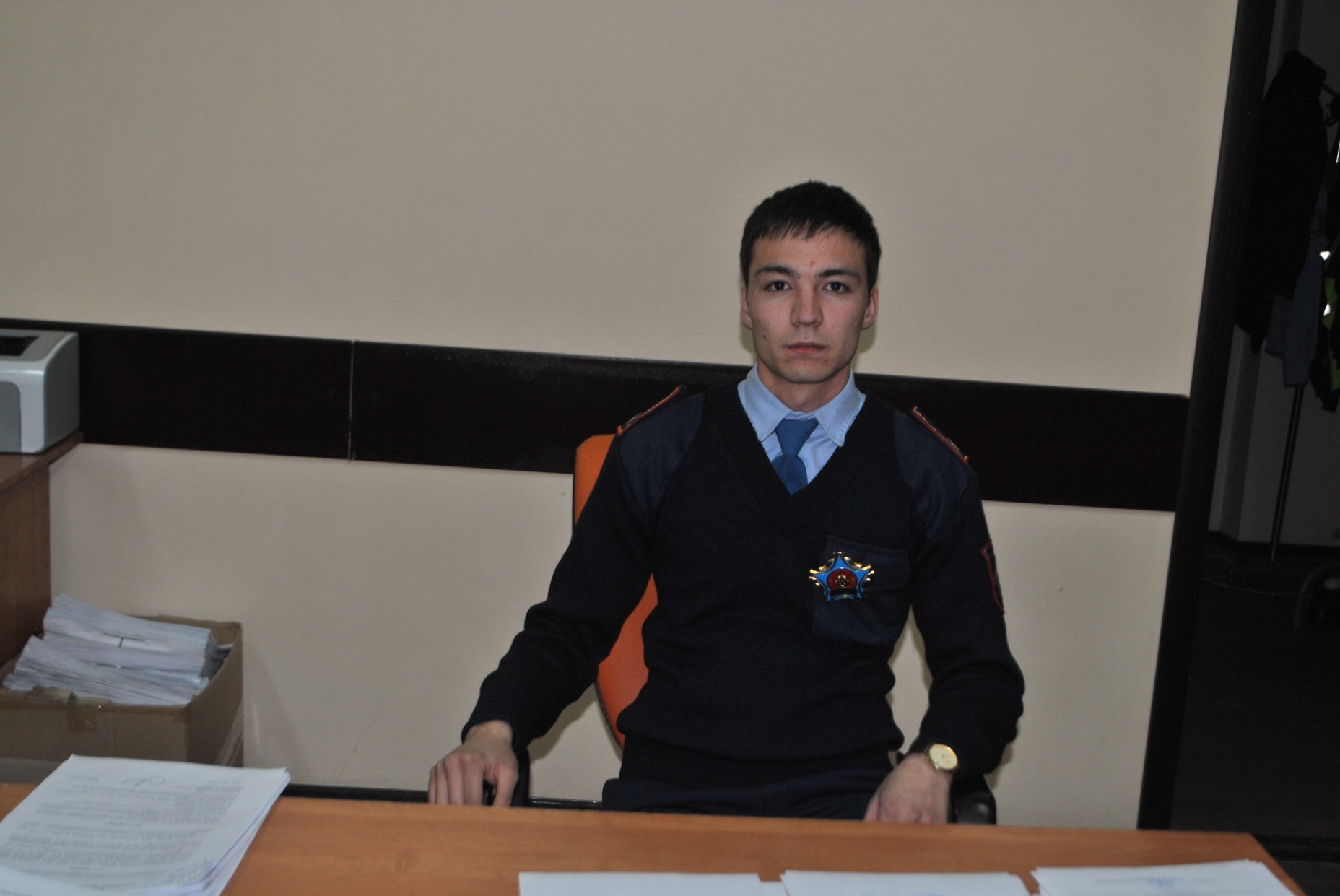 Участковый инспектор полиции лейтенант полиции Орманов Жунисбек Абдуалиевич -----------------------Полиция учаскелік инспекторы полиция лейтенанты Орманов Жүнісбек АбдуәліұлыУПП №21ул. Прокофьева 144тел.:268-48-00--------------  87074487502Тлендиев к-сі – Абай д-лы-Сайран өз. - Төле би к-сі  -----------------------ул.Тлендиева – пр.Абая-оз.Сайран-ул.Толе биЖоғары, заңгер------------------ Высшее – юридическое-----------№ п/пСурет----------------------ФотоЛауазымы, арнаулы атағы, АЖТ-------------------------- Должность, звание, Ф.И.О.Қызметтік және ұялы телефондары------------------ номер служебного и сотового телефона Қызмет ету аумағы--------------------Территория обслуживаемого участкаБілімі ------------------Образование Көтермелеулер------------------Поощрения51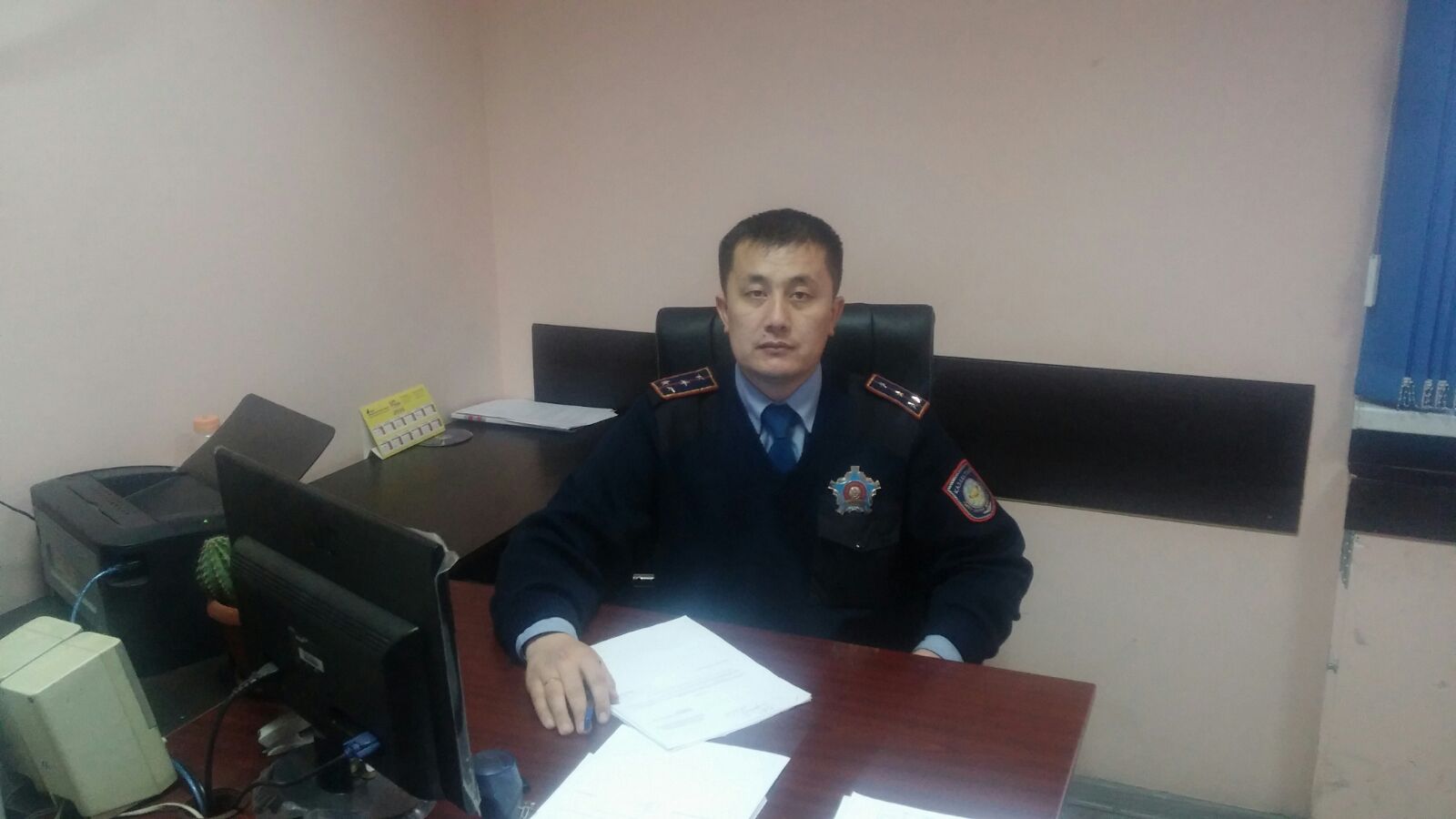 Ответственный за организацию деятельности участкового пункта капитан полиции Калыбаев Багдат Абдикулович  -------------------------Учаскелік полиция пунктіне жауапты полиция подполковнигі Қалыбаев Бағдат ӘбдіқұлұлыУПП №22ул. Бруно,93тел.:374-33-75;-----------------87074791979Розыбакиев к-сі –Дүйсенов к-сі – Гайдар к-сі – Райымбек д-лы  -----------------------ул.Розыбакиева –ул.Дуйсенова – ул.Гайдара – пр.Райымбека Жоғары, заңгер------------------ Высшее – юридическое2014 жылы АлмалыАуданының ІІБграмотасымен марапатталды----------------------Награжден Грамотой УВД Алмалинского района в 2014 году№ п/пСурет----------------------ФотоЛауазымы, арнаулы атағы, АЖТ-------------------------- Должность, звание, Ф.И.О.Қызметтік және ұялы телефондары------------------ номер служебного и сотового телефона Қызмет ету аумағы--------------------Территория обслуживаемого участкаБілімі ------------------Образование Көтермелеулер------------------Поощрения52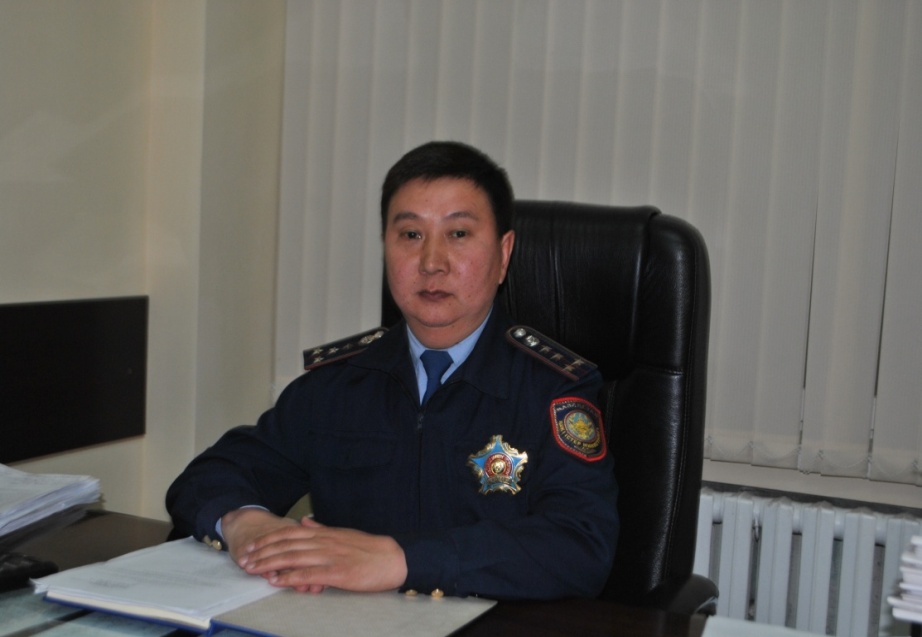 Участковый инспектор полиции капитан полиции Шаукеров Марат Султанович  -------------------------Полиция учаскелік инспекторы полиция капитаны Шәукеров Марат СұлтанұлыУПП №22ул. Бруно,93тел.:374-33-75;-----------------87017567528Розыбакиев к-сі – Абай д-лы– Түркебаев к-сі – Төле би к-сі  -----------------------ул.Розыбакиева – пр.Абая – ул.Туркебаева – ул.Толе би Жоғары, заңгер------------------ Высшее – юридическое2014 жылы АлмалыАуданының ІІБграмотасымен марапатталдыНагражден Грамотой УВД Алмалинского района в 2014 году№ п/пСурет----------------------ФотоЛауазымы, арнаулы атағы, АЖТ-------------------------- Должность, звание, Ф.И.О.Қызметтік және ұялы телефондары------------------ номер служебного и сотового телефона Қызмет ету аумағы--------------------Территория обслуживаемого участкаБілімі ------------------Образование Көтермелеулер------------------Поощрения53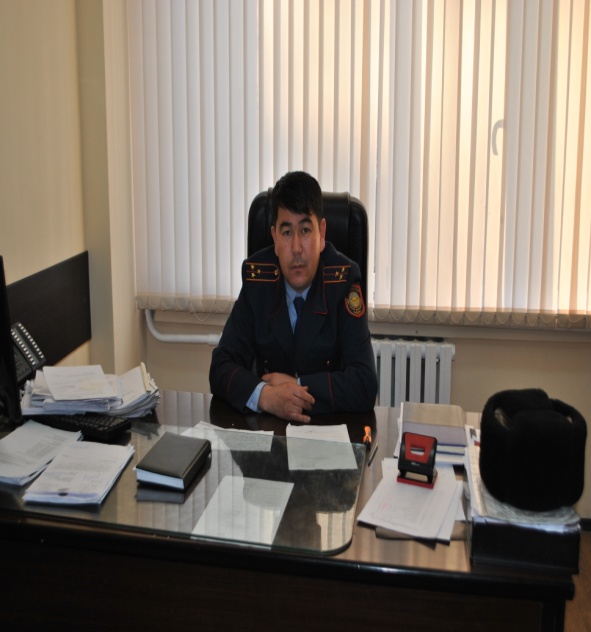 Помощник участкового инспектора полиции старший лейтенант полиции Надиров Канат Аширбекович  -------------------------Полиция учаскелік инспекторының көмекшісіполиция аға лейтенанты Нәдіров Қанат ӘшірбекұлыУПП №22ул. Бруно,93тел.:374-33-75;-----------------87077907444Розыбакиев к-сі – Дүйсенов к-сі – Гайдар к-сі – Төле би к-сі  -----------------------ул.Розыбакиева – ул.Дуйсенова – ул.Гайдара – ул.Толе би Жоғары, заңгер------------------ Высшее – юридическое2014 жылы АлмалыАуданының ІІБграмотасымен марапатталдыНагражден Грамотой УВД Алмалинского района в 2014 году№ п/пСурет----------------------ФотоЛауазымы, арнаулы атағы, АЖТ-------------------------- Должность, звание, Ф.И.О.Қызметтік және ұялы телефондары------------------ номер служебного и сотового телефона Қызмет ету аумағы--------------------Территория обслуживаемого участкаБілімі ------------------Образование Көтермелеулер------------------Поощрения54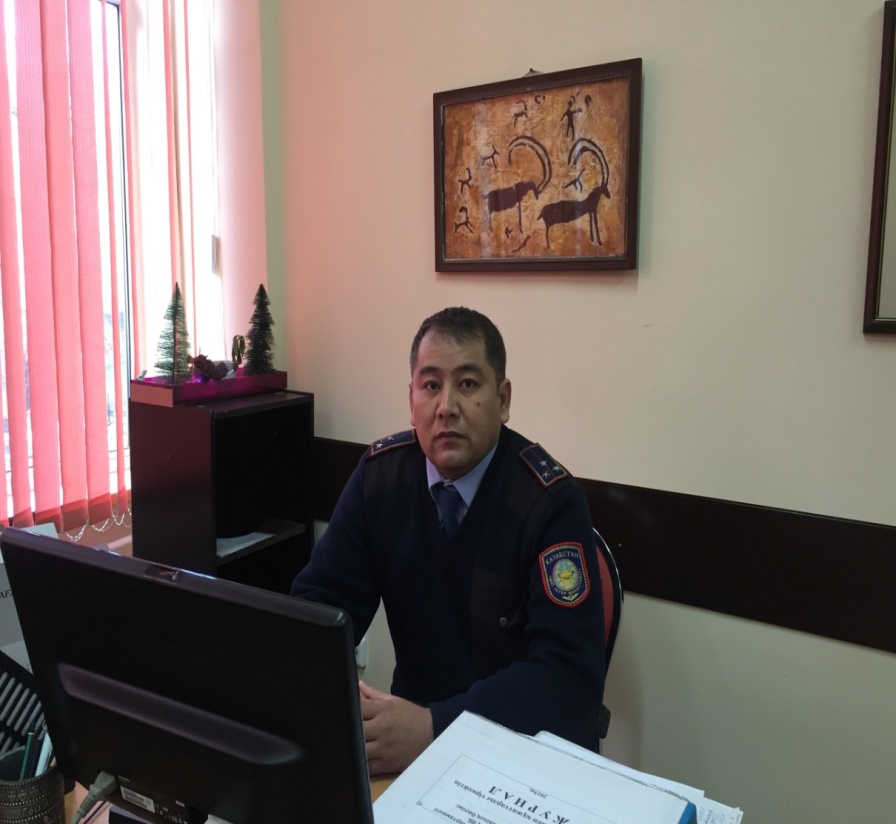 Помощник участкового инспектора полиции старший лейтенант полиции Байпеисов Жаркынбек Саламотович  -------------------------Полиция учаскелік инспекторының көмекшісіполиция аға лейтенанты Бәйпеисов Жарқынбек СаламатұлыУПП №22ул. Бруно,93тел.:374-33-75;-----------------87074717128Розыбакиев к-сі – Дүйсенов к-сі – Гайдар к-сі – Төле би к-сі  -----------------------ул.Розыбакиева – ул.Дуйсенова – ул.Гайдара – ул.Толе би Жоғары, заңгер------------------ Высшее – юридическое2013 жылы АлмалыАуданының ІІБграмотасымен марапатталды----------------------Награжден Грамотой УВД Алмалинского района в 2013 году№ п/пСурет----------------------ФотоЛауазымы, арнаулы атағы, АЖТ-------------------------- Должность, звание, Ф.И.О.Қызметтік және ұялы телефондары------------------ номер служебного и сотового телефона Қызмет ету аумағы--------------------Территория обслуживаемого участкаБілімі ------------------Образование Көтермелеулер------------------Поощрения55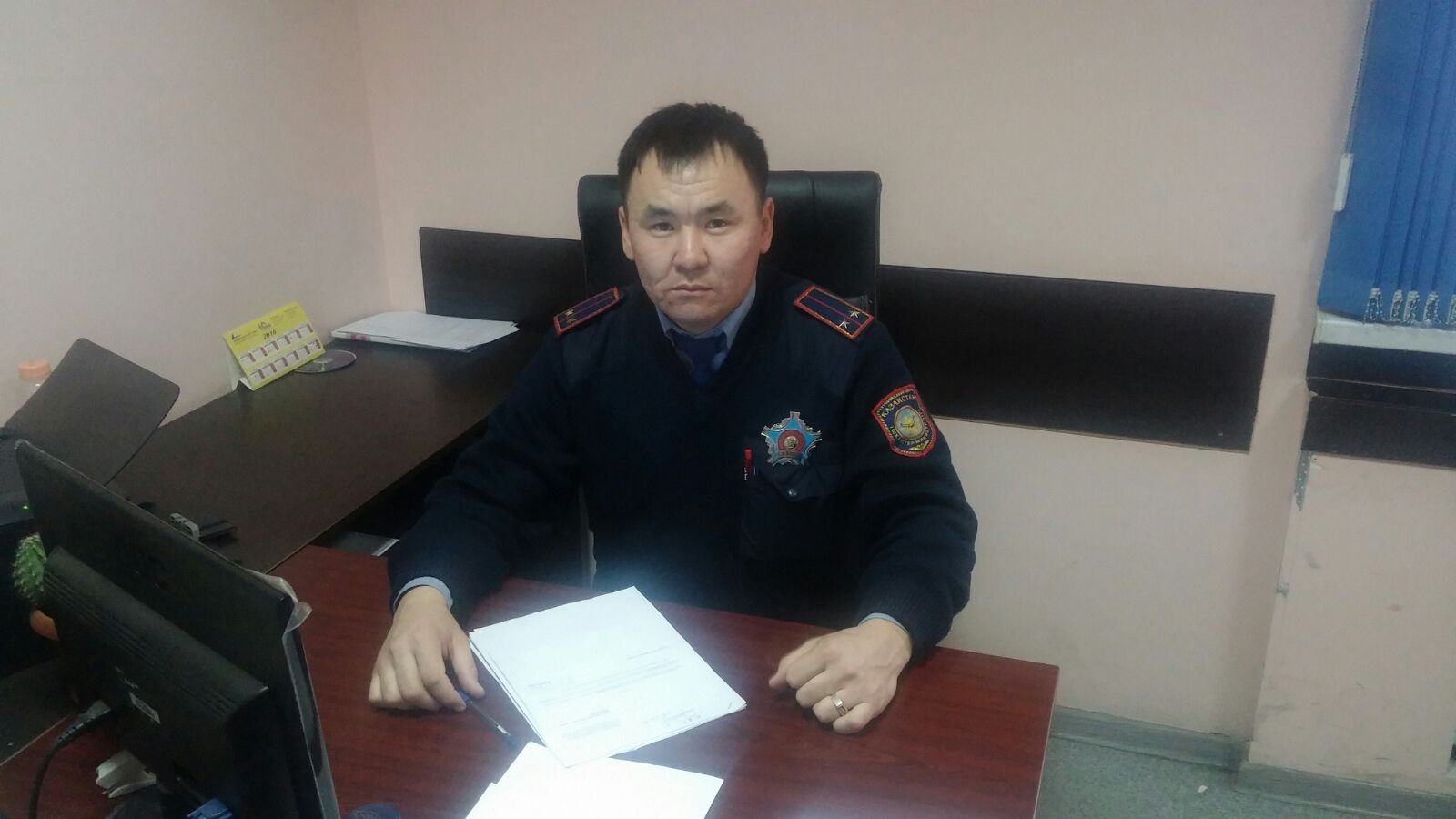 Участковый инспектор полиции лейтенант полиции Алдатаев Женис Даниярбекович  -------------------------Полиция учаскелік инспекторыполиция лейтенанты Алдатаев Женіс ДаниярұлыУПП №22ул. Бруно,93тел.:374-33-75;-----------------87471027468Гайдар к-сі – Төле би к-сі – Түркебаев к-сі – Райымбек д-лы  -----------------------ул.Гайдара – ул.Толе би – ул.Туркебаева – ул.Райымбека Жоғары, заңгер------------------ Высшее – юридическое------------№ п/пСурет----------------------ФотоЛауазымы, арнаулы атағы, АЖТ-------------------------- Должность, звание, Ф.И.О.Қызметтік және ұялы телефондары------------------ номер служебного и сотового телефона Қызмет ету аумағы--------------------Территория обслуживаемого участкаБілімі ------------------Образование Көтермелеулер------------------Поощрения56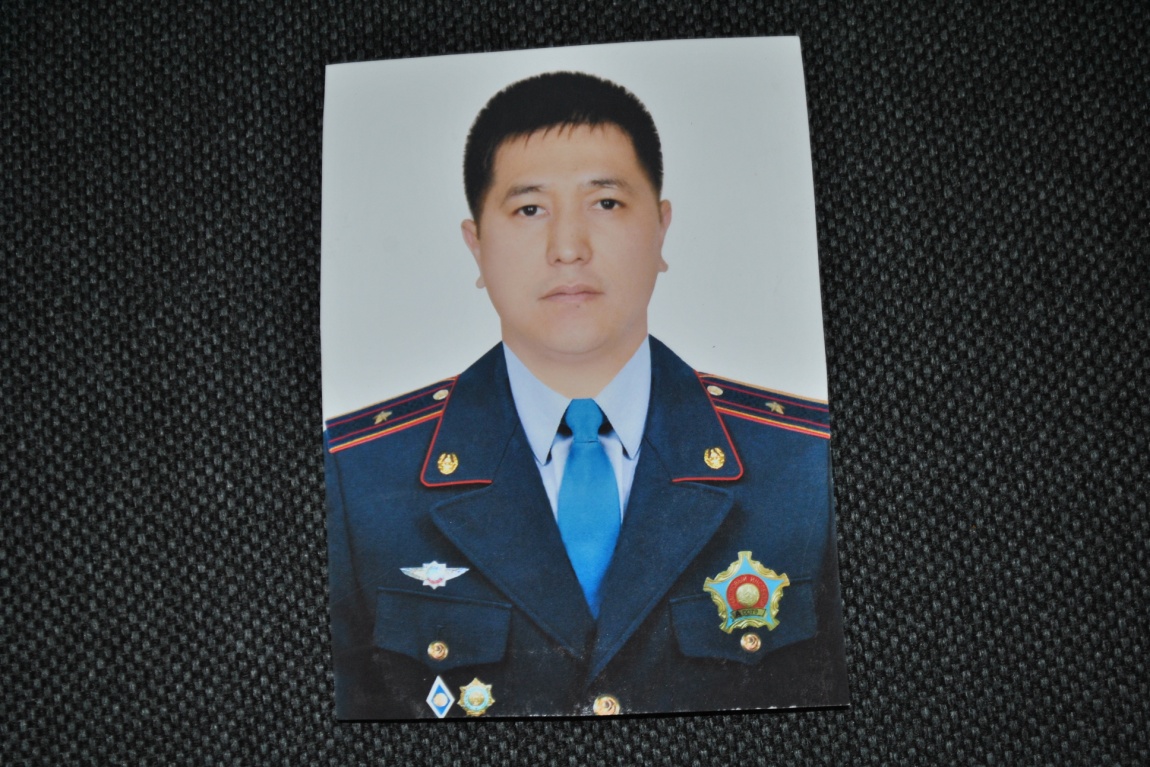 Участковый инспектор полиции майор полицииНазарбеков Айдар Аскарулы-------------------------Полиция учаскелік инспекторыполиция майоры Назарбеков Айдар АсқарұлыУПП №22ул. Бруно 93 тел.:374-33-75------------8707759992Бруно к-сі – Шәкәрім к-сі – Гайдара к-сі – Төле би к-сі  -----------------------ул.Бруно – ул.Шакарима – ул.Гайдара – ул.Толе би Жоғары, заңгер------------------ Высшее – юридическое------------№ п/пСурет----------------------ФотоЛауазымы, арнаулы атағы, АЖТ-------------------------- Должность, звание, Ф.И.О.Қызметтік және ұялы телефондары------------------ номер служебного и сотового телефона Қызмет ету аумағы--------------------Территория обслуживаемого участкаБілімі ------------------Образование Көтермелеулер------------------Поощрения57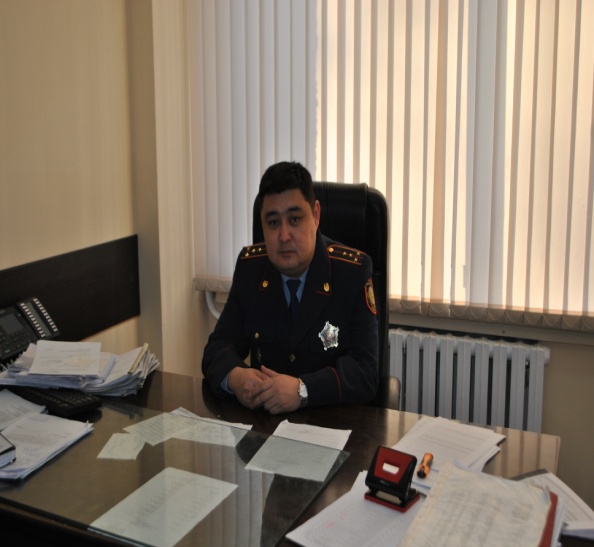 Ответственный за организацию деятельности участкового пункта капитан полиции Елюбаев Даурен Суюндикович  -------------------------Учаскелік полиция пунктіне жауапты полиция капитаны Елубаев Дәурен СүюндікұлыУПП №23ул. Панфилова 32тел.:278-04-19;87017678863Алимжанов к-сі – Панфилов к-сі – Мақатаев к-сі Фурманов к-сі  -----------------------ул.Алимжанова – ул.Панфилова – ул.Макатаева ул.Фурманова Жоғары, заңгер------------------ Высшее – юридическое2013 жылы АлмалыАуданының ІІБграмотасымен марапатталды----------------------Награжден Грамотой УВД Алмалинского района в 2013 году№ п/пСурет----------------------ФотоЛауазымы, арнаулы атағы, АЖТ-------------------------- Должность, звание, Ф.И.О.Қызметтік және ұялы телефондары------------------ номер служебного и сотового телефона Қызмет ету аумағы--------------------Территория обслуживаемого участкаБілімі ------------------Образование Көтермелеулер------------------Поощрения58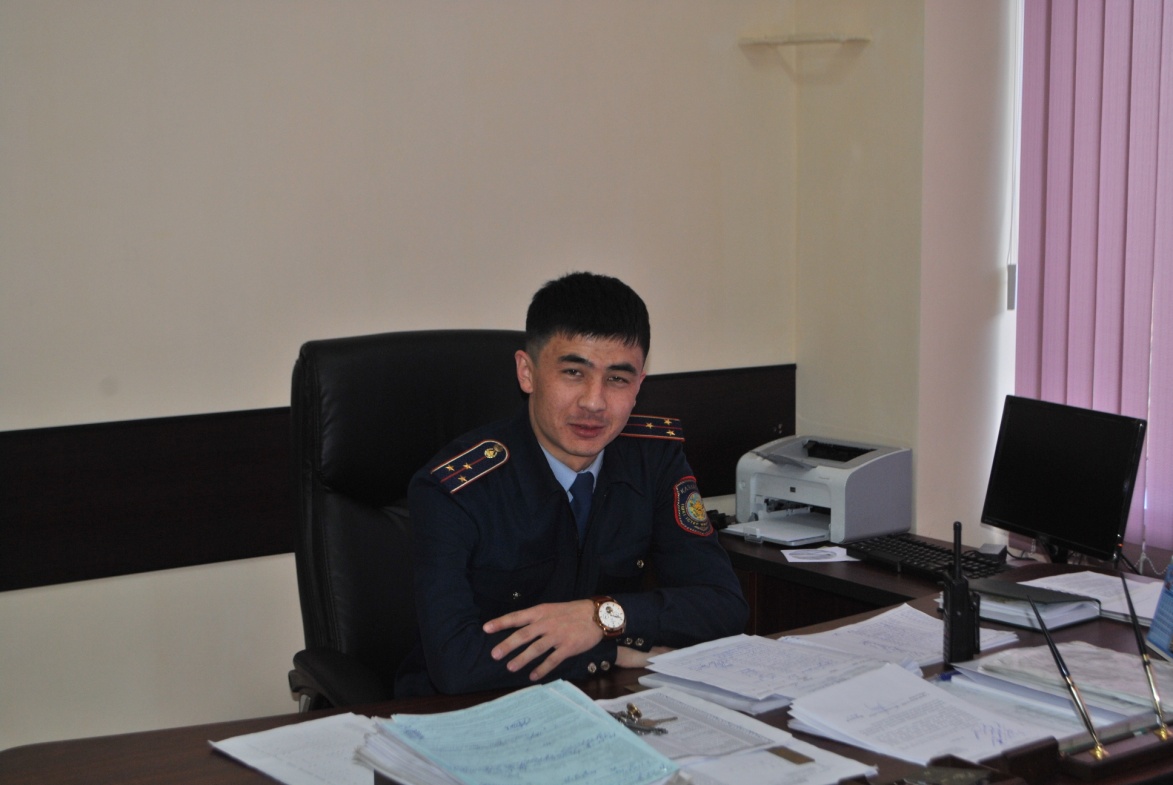 Помощник участкового инспектора полиции старший лейтенант полицииСиязханов Сагидулла Суннатуллаулы-------------------------Полиция учаскелік инспекторының көмекшісіполиция аға лейтенанты Сиязханов Сағидулла СуннатуллаулыУПП №23ул. Панфилова 32тел.:278-04-19;---------------------       87755566655Гоголь к-сі – Алімжанов к-сі – Мақатаев к-сі  –  Абылай хан д-лы---------------------ул. Гоголя – ул. Алимжанова – ул. Макатаева  – пр. Абылай хана Жоғары, заңгер------------------ Высшее – юридическое2015 жылы АлмалыАуданының ІІБграмотасымен марапатталды----------------------Награжден Грамотой УВД Алмалинского района в 2015 году№ п/пСурет----------------------ФотоЛауазымы, арнаулы атағы, АЖТ-------------------------- Должность, звание, Ф.И.О.Қызметтік және ұялы телефондары------------------ номер служебного и сотового телефона Қызмет ету аумағы--------------------Территория обслуживаемого участкаБілімі ------------------Образование Көтермелеулер------------------Поощрения59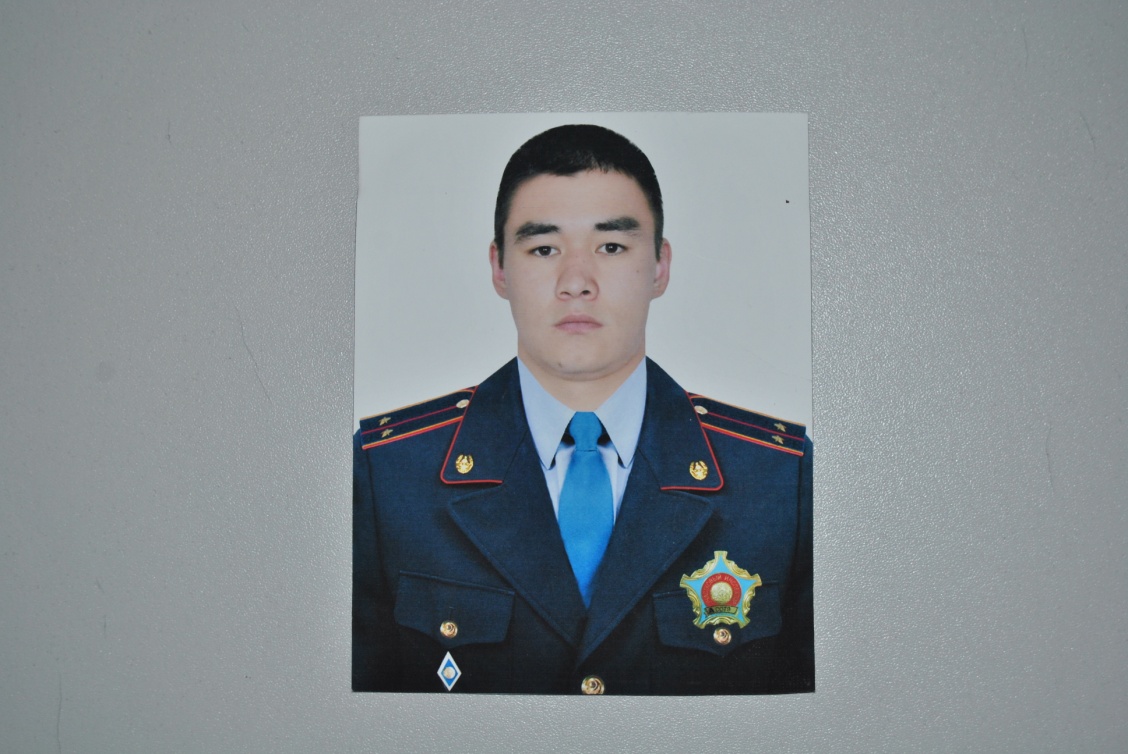 Участковый инспектор полиции лейтенант Калмаханбетов Кенес Маратулы-------------------------Полиция учаскелік инспекторыполиция  лейтенанты Қалмаханбетов Кеңес МаратұлыУПП №23ул. Панфилова 32тел.:278-04-19;------------------87078400008Гоголь к-сі – Алімжанов к-сі – Мақатаев к-сі  –  Абылай хан д-лы---------------------ул. Гоголя – ул. Алимжанова – ул. Макатаева  – пр. Абылай хана Жоғары, заңгер------------------ Высшее – юридическое------------№ п/пСурет----------------------ФотоЛауазымы, арнаулы атағы, АЖТ-------------------------- Должность, звание, Ф.И.О.Қызметтік және ұялы телефондары------------------ номер служебного и сотового телефона Қызмет ету аумағы--------------------Территория обслуживаемого участкаБілімі ------------------Образование Көтермелеулер------------------Поощрения60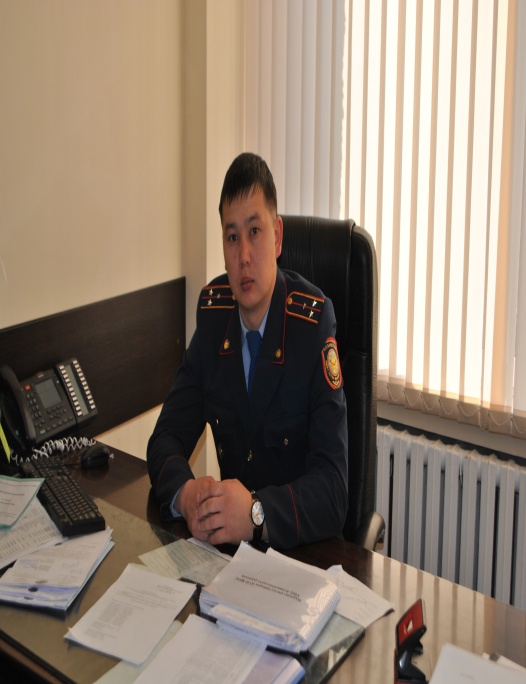 Участковый инспектор полиции старший лейтенант полицииКитокпаев Арман Елибекович-------------------------Полиция учаскелік инспекторыполиция  аға лейтенанты Китокпаев АрманЕлібековичУПП №23ул. Панфилова 32тел.:278-04-19;-------------------87075999016Мақатаев к-сі –  Панфилов к-сі – Райымбек д-лы  – Фурманов д-лы---------------------ул. Макатаева – ул. Панфилова – пр.Райымбека  – пр.ФурмановаЖоғары, заңгер------------------ Высшее – юридическое-----------№ п/пСурет----------------------ФотоЛауазымы, арнаулы атағы, АЖТ-------------------------- Должность, звание, Ф.И.О.Қызметтік және ұялы телефондары------------------ номер служебного и сотового телефона Қызмет ету аумағы--------------------Территория обслуживаемого участкаБілімі ------------------Образование Көтермелеулер------------------Поощрения61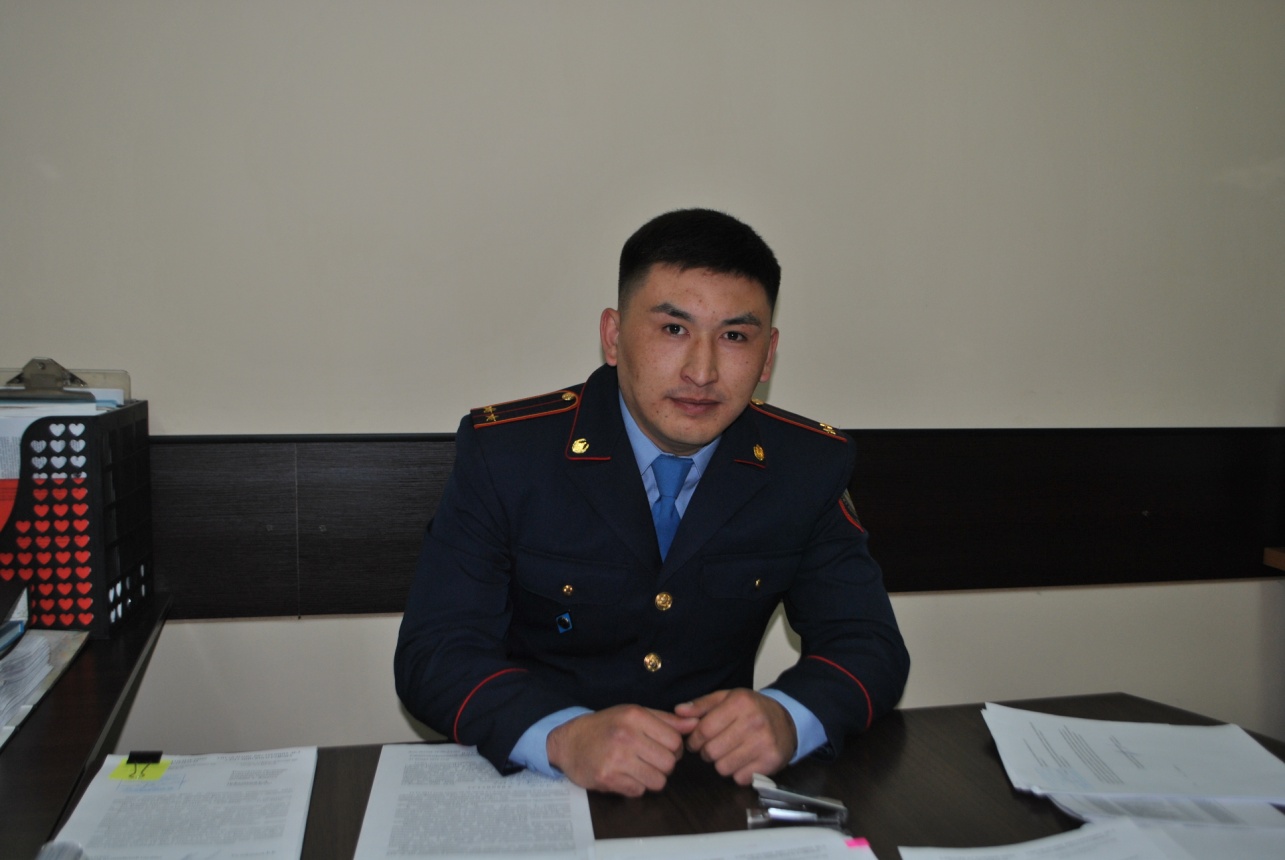 Помощник участкового инспектора полиции  лейтенант полицииСарсенбин Данияр Толеуберикович -------------------------Полиция учаскелік инспекторының көмекшісіполиция лейтенанты Сәрсенбин Данияр ТөлеуберікұлыУПП №23ул. Панфилова 32тел.:278-04-19;-------------------87024300222Жоғары, заңгер------------------ Высшее – юридическое-----------№ п/пСурет----------------------ФотоЛауазымы, арнаулы атағы, АЖТ-------------------------- Должность, звание, Ф.И.О.Қызметтік және ұялы телефондары------------------ номер служебного и сотового телефона Қызмет ету аумағы--------------------Территория обслуживаемого участкаБілімі ------------------Образование Көтермелеулер------------------Поощрения62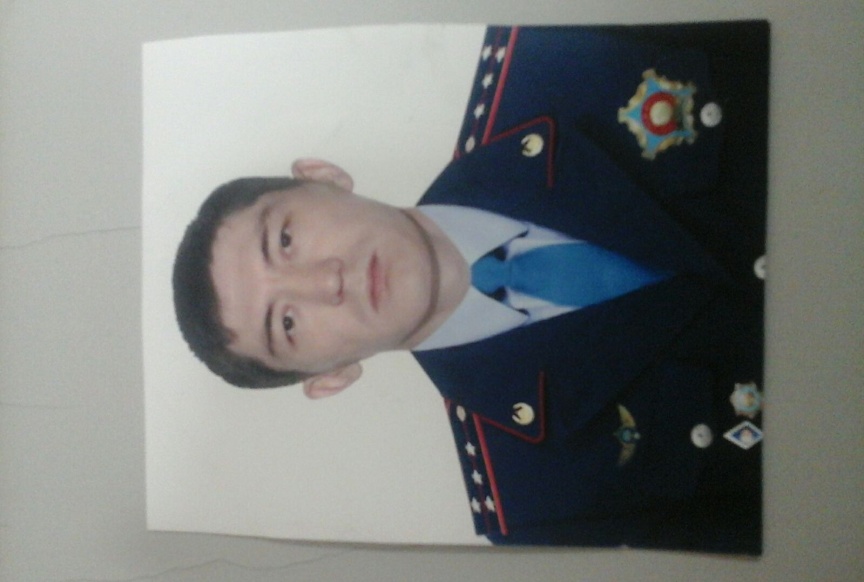 Участковый инспектор полиции капитан полицииТилеубаев Аманбек Слямханович -------------------------Полиция учаскелік инспекторыполиция  капитаны Тілеубаев Аманбек СлямханұлыУПП №23ул. Панфилова 32тел.:278-04-19;------------------87015106501Алімжанов к-сі – Фурманов к-сі -Мақатаев к-сі  –  Панфилов к-сі---------------------ул. Алимжанова –ул.Фурманова - ул. Макатаева  – ул.Панфилова  Жоғары, заңгер------------------ Высшее – юридическое------------№ п/пСурет----------------------ФотоЛауазымы, арнаулы атағы, АЖТ-------------------------- Должность, звание, Ф.И.О.Қызметтік және ұялы телефондары------------------ номер служебного и сотового телефона Қызмет ету аумағы--------------------Территория обслуживаемого участкаБілімі ------------------Образование Көтермелеулер------------------Поощрения63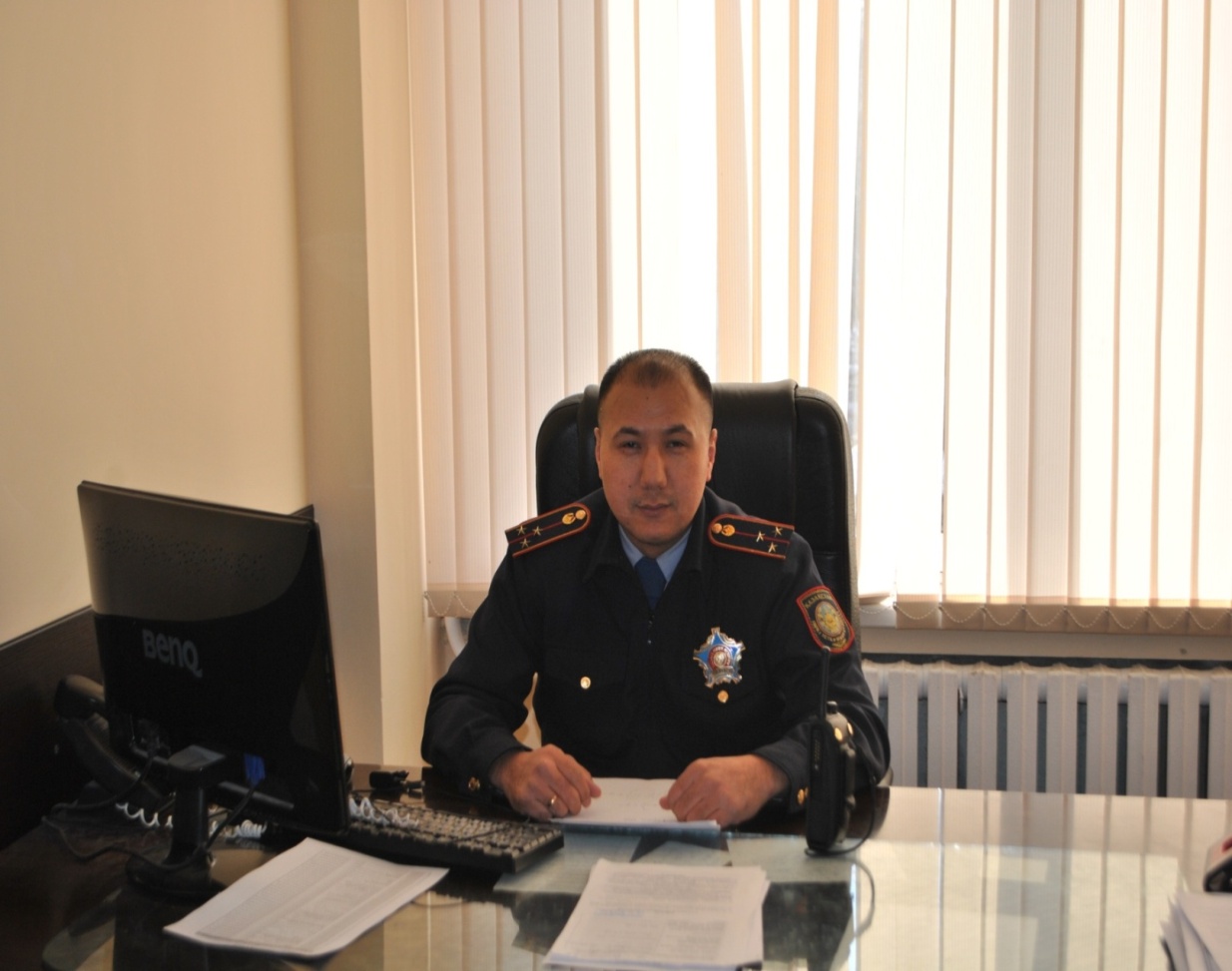 Ответственный за организацию деятельности участкового пункта старший лейтенант полицииИбрашов Нурбек Балгабаевич  -------------------------Учаскелік полиция пунктіне жауапты полиция аға лейтенанты Ибрашов Нұрбек БалғабайұлыУПП №24ул. Абылай хана 26-42 тел.:271-39-90;8707-306-0619Алимжанов к-сі – Панфилов к-сі – Мақатаев к-сі Фурманов к-сі  -----------------------ул.Алимжанова – ул.Панфилова – ул.Макатаева ул.Фурманова Жоғары, заңгер------------------ Высшее – юридическое2014 жылы АлмалыАуданының ІІБграмотасымен марапатталды----------------------Награжден Грамотой УВД Алмалинского района в 2014 году№ п/пСурет----------------------ФотоЛауазымы, арнаулы атағы, АЖТ-------------------------- Должность, звание, Ф.И.О.Қызметтік және ұялы телефондары------------------ номер служебного и сотового телефона Қызмет ету аумағы--------------------Территория обслуживаемого участкаБілімі ------------------Образование Көтермелеулер------------------Поощрения64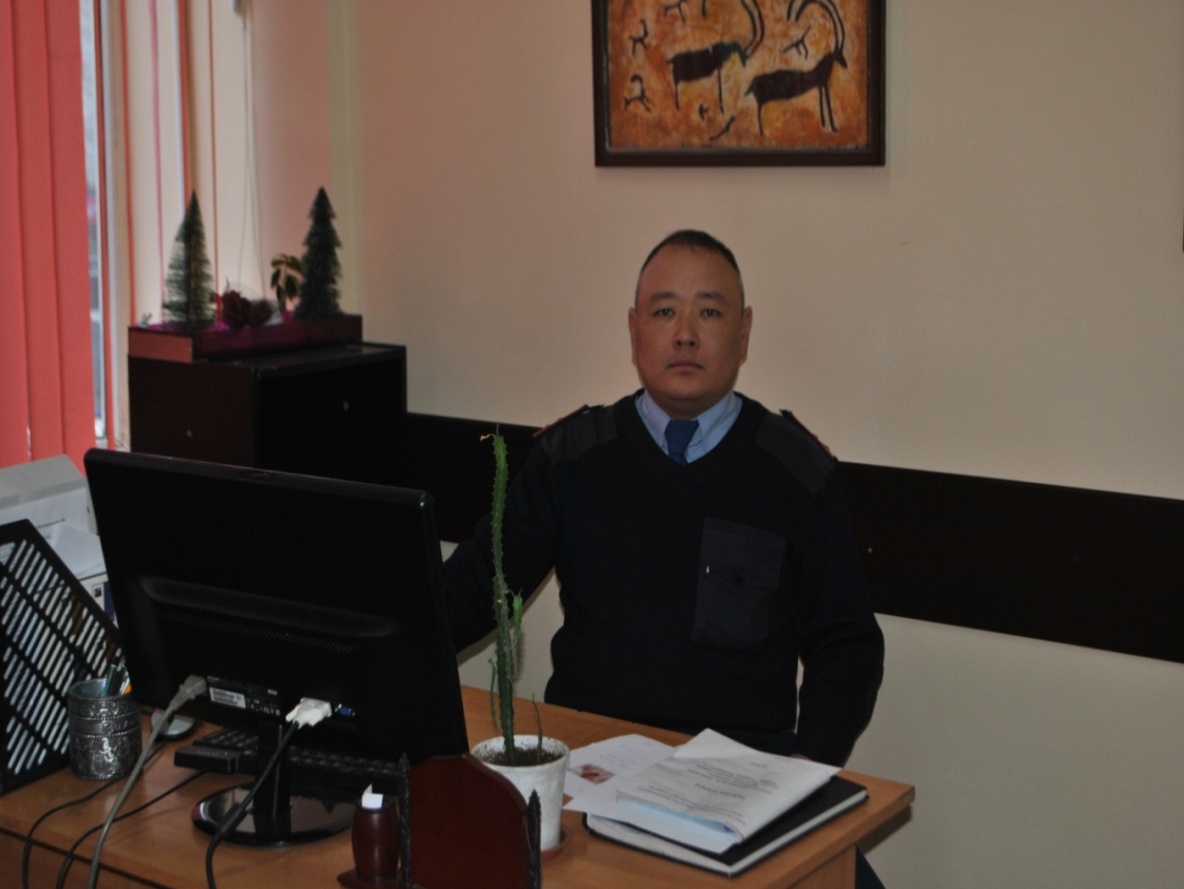 Помощник участкового инспектора полиции старший лейтенант Ержанов Аскар Казбекович -------------------------Полиция учаскелік инспекторының көмекшісіполиция  аға лейтенанты Ержанов Асқар ҚазбекұлыУПП №24ул. Абылай хана 26-42 тел.:271-39-90;----------------87789082671Алимжанов к-сі – Панфилов к-сі – Мақатаев к-сі Фурманов к-сі  -----------------------ул.Алимжанова – ул.Панфилова – ул.Макатаева ул.Фурманова Жоғары, заңгер------------------ Высшее – юридическое----------№ п/пСурет----------------------ФотоЛауазымы, арнаулы атағы, АЖТ-------------------------- Должность, звание, Ф.И.О.Қызметтік және ұялы телефондары------------------ номер служебного и сотового телефона Қызмет ету аумағы--------------------Территория обслуживаемого участкаБілімі ------------------Образование Көтермелеулер------------------Поощрения65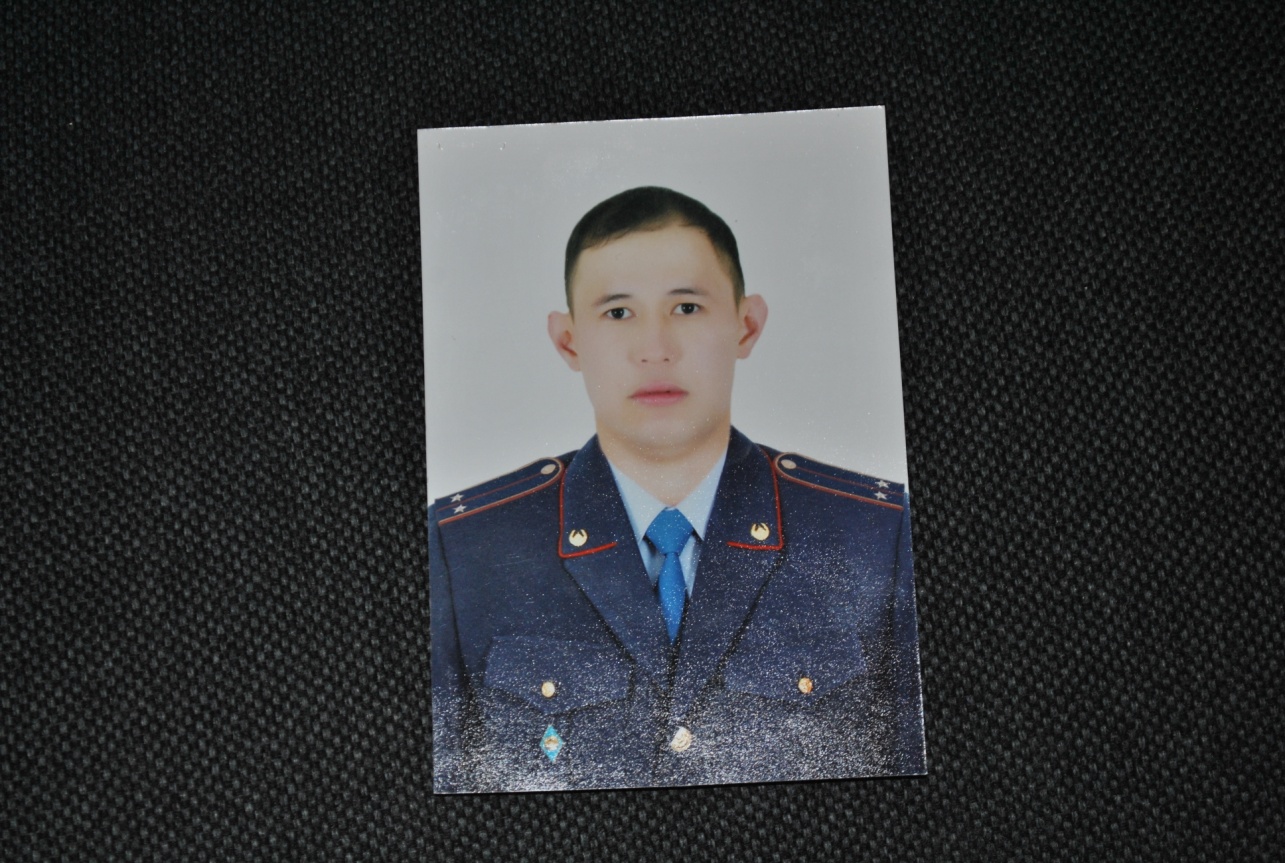 Участковый инспектор полиции  лейтенант Еспенбетов Ербол Сарсенбаевич-------------------------Полиция учаскелік инспекторыполиция лейтенанты Еспенбетов Ербол СәрсенбайұлыУПП №24ул. Абылай хана 26-42 тел.:271-39-90-------------87081949399Абылай хан д-лы – Мәметова к-сі – Сейфуллин д-лы – Райымбека д-лы  -----------------------пр.Абылай хана – ул.Маметовой – пр.Сейфуллина – пр.Райымбека Жоғары, заңгер------------------ Высшее – юридическое--------№ п/пСурет----------------------ФотоЛауазымы, арнаулы атағы, АЖТ-------------------------- Должность, звание, Ф.И.О.Қызметтік және ұялы телефондары------------------ номер служебного и сотового телефона Қызмет ету аумағы--------------------Территория обслуживаемого участкаБілімі ------------------Образование Көтермелеулер------------------Поощрения66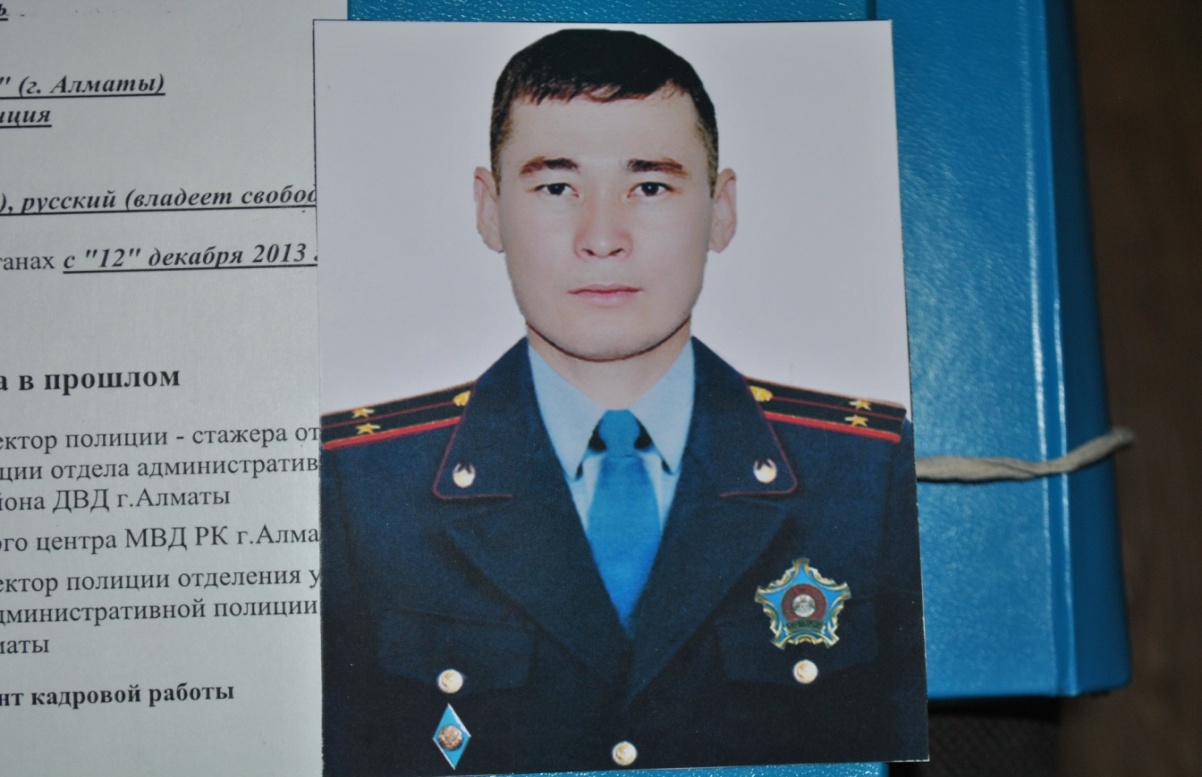 Участковый инспектор полиции  лейтенант полиции Туреханов Ерболат Базарбекович --------------------------Полиция учаскелік инспекторыполиция лейтенанты Түреханов Ерболат БазарбекұлыУПП №24ул. Абылай хана 26-42 тел.:271-39-90---------------87072555363Абылай хан д-лы – Мәметова к-сі – Сейфуллин д-лы – Райымбека д-лы  -----------------------пр.Абылай хана – ул.Маметовой – пр.Сейфуллина – пр.Райымбека Жоғары, заңгер------------------ Высшее – юридическое--------№ п/пСурет----------------------ФотоЛауазымы, арнаулы атағы, АЖТ-------------------------- Должность, звание, Ф.И.О.Қызметтік және ұялы телефондары------------------ номер служебного и сотового телефона Қызмет ету аумағы--------------------Территория обслуживаемого участкаБілімі ------------------Образование Көтермелеулер------------------Поощрения67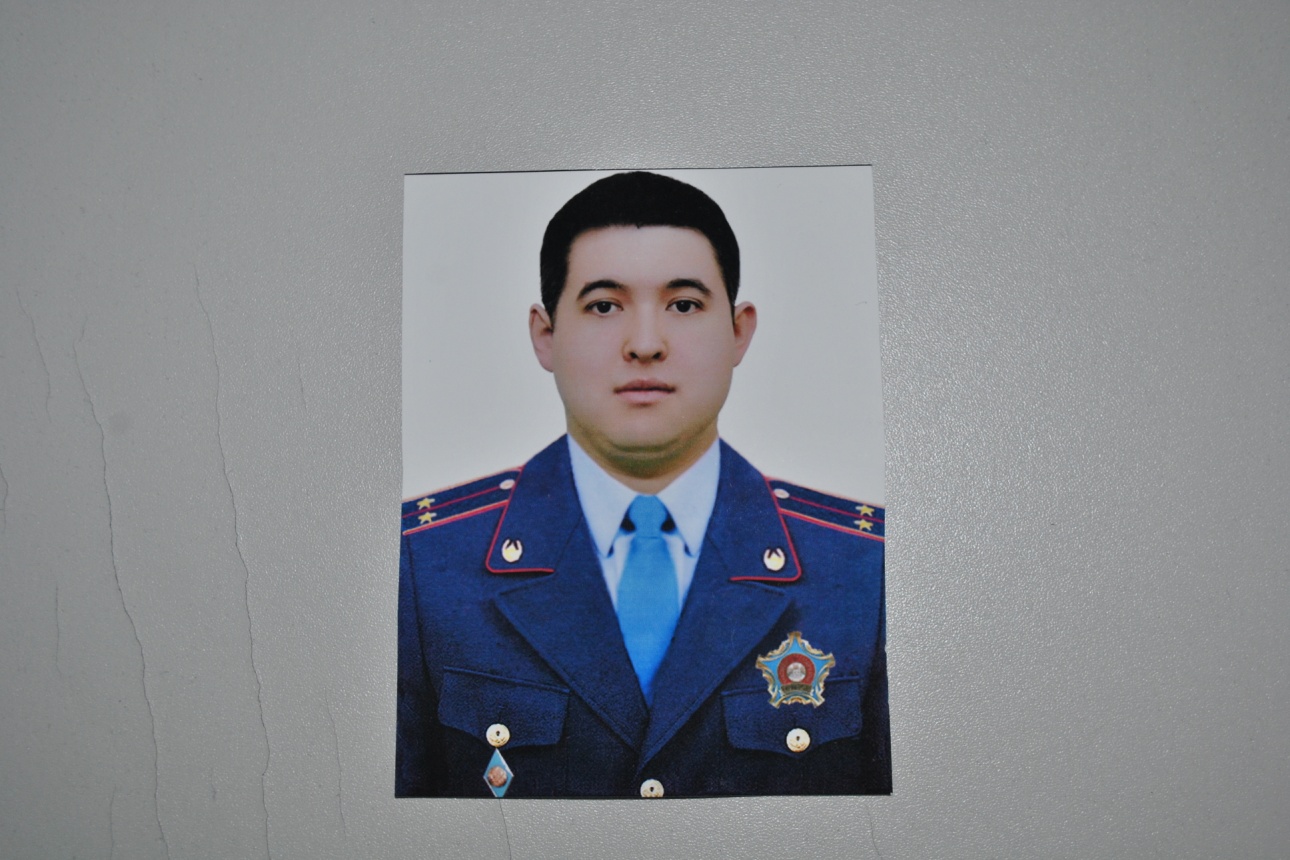 Участковый инспектор полиции  лейтенант полиции Сызбаев Асхат Токтарович --------------------------Полиция учаскелік инспекторыполиция лейтенанты Сызбаев Асхат ТоқтарұлыУПП №24ул. Абылай хана 26-42 тел.:271-39-90-----------------87766007773Абылай хан д-лы – Жібек Жолы к-сі – Сейфуллин д-лы – Гоголь к-сі  -----------------------пр.Абылай хана – ул.Жибек Жолы – пр.Сейфуллина – ул.ГоголяЖоғары, заңгер------------------ Высшее – юридическое--------№ п/пСурет----------------------ФотоЛауазымы, арнаулы атағы, АЖТ-------------------------- Должность, звание, Ф.И.О.Қызметтік және ұялы телефондары------------------ номер служебного и сотового телефона Қызмет ету аумағы--------------------Территория обслуживаемого участкаБілімі ------------------Образование Көтермелеулер------------------Поощрения68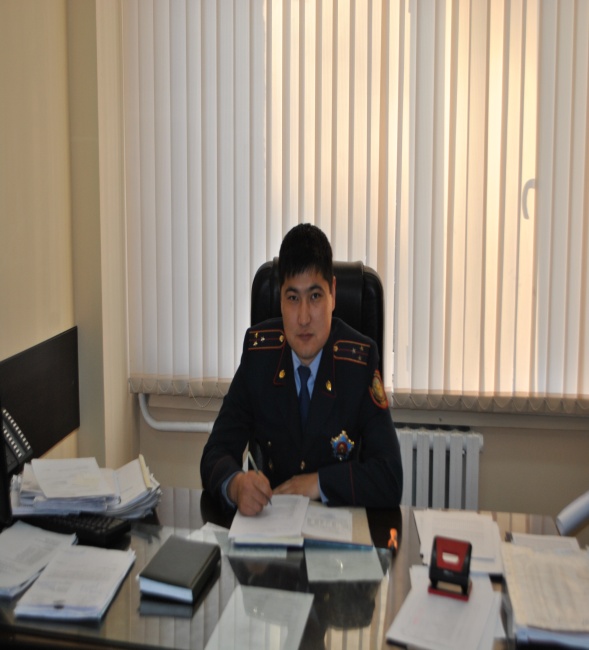 Ответственный за организацию деятельности участкового пункта старший лейтенант полицииДжунисов Ербол Шакратович  -------------------------Учаскелік полиция пунктіне жауапты полиция аға лейтенанты Жүнісов Ербол ШакратовичУПП №25ул. Макатаева 192-1тел.:253-66-86-------------------87026370101Гоголь к-сі – Муратбаева к-сі – Кожамкулова к-сі – Мақатаев к-сі  -----------------------ул.Гоголя – ул.Муратбаева – ул.Кожамкулова – ул.Макатаева Жоғары, заңгер------------------ Высшее – юридическое-------№ п/пСурет----------------------ФотоЛауазымы, арнаулы атағы, АЖТ-------------------------- Должность, звание, Ф.И.О.Қызметтік және ұялы телефондары------------------ номер служебного и сотового телефона Қызмет ету аумағы--------------------Территория обслуживаемого участкаБілімі ------------------Образование Көтермелеулер------------------Поощрения69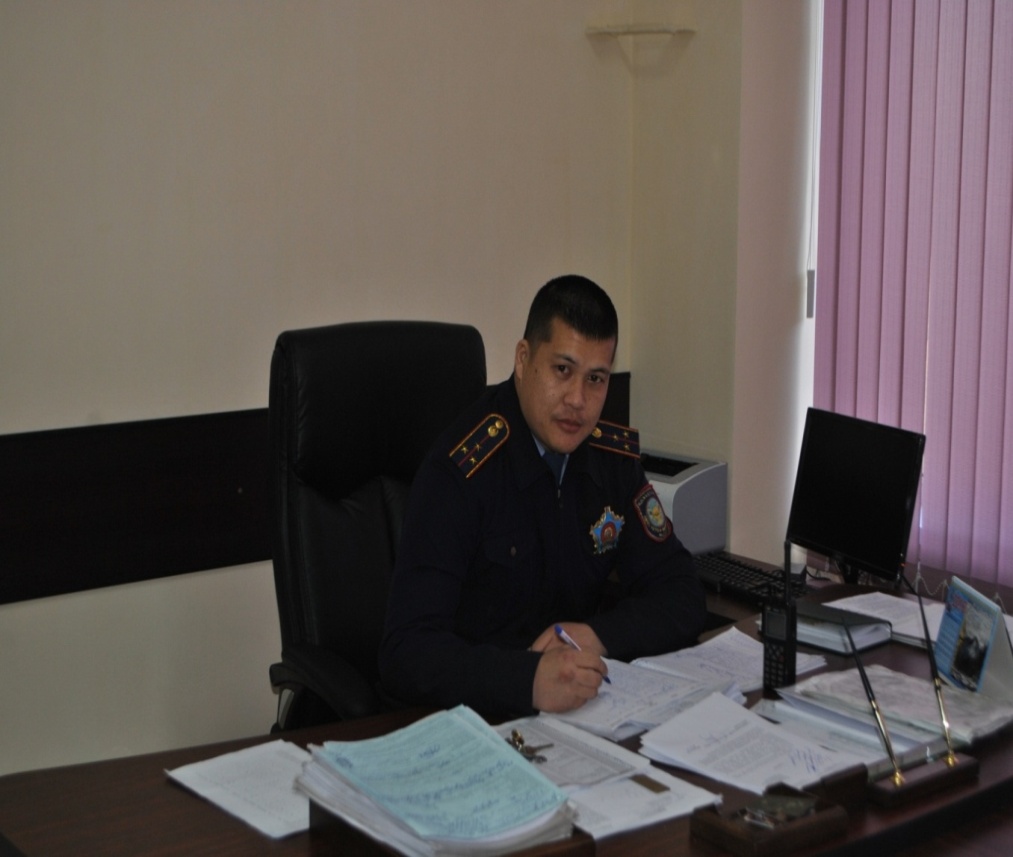 Участковый инспектор полиции  старший лейтенант полиции Барменкулов Хасен  Маратұлы --------------------------Полиция учаскелік инспекторыполиция аға лейтенанты Барменқұлов Хасен МаратовичУПП №25ул. Макатаева 192-1тел.:253-66-86---------------87026016030Райымбек д-лы –  Муратбаева к-сі – Мақатаев к-сі-Сейфуллин д-лы  -----------------------пр.Райымбека – ул.Муратбаева – ул.Макатаева – пр.Сейфуллина  Жоғары, заңгер------------------ Высшее – юридическое2014 жылы АлмалыАуданының ІІБграмотасымен марапатталды----------------------Награжден Грамотой УВД Алмалинского района в 2014 году№ п/пСурет----------------------ФотоЛауазымы, арнаулы атағы, АЖТ-------------------------- Должность, звание, Ф.И.О.Қызметтік және ұялы телефондары------------------ номер служебного и сотового телефона Қызмет ету аумағы--------------------Территория обслуживаемого участкаБілімі ------------------Образование Көтермелеулер------------------Поощрения70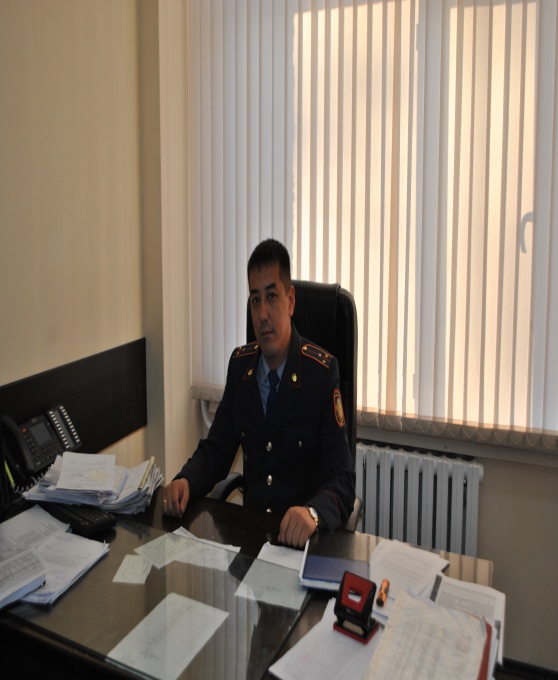 Помощник участкового инспектора полиции  старший лейтенант полиции Мулдабеков Канат   Надирбаевич --------------------------Полиция учаскелік инспекторыныңкөмекшісі полиция аға лейтенанты Мұлдабеков Қанат НәдірбайұлыУПП №25ул. Макатаева 192-1тел.:253-66-86---------------87017899199Сейфуллин д-лы – Гоголь к-сі – Байтұрсынұлы – Мақатаев к-сі   -----------------------пр.Сейфуллина – ул.Гоголя – ул.Байтурсынова – ул.Макатаева Жоғары, заңгер------------------ Высшее – юридическое2015 жылы АлмалыАуданының ІІБграмотасымен марапатталды----------------------Награжден Грамотой УВД Алмалинского района в 2015 году№ п/пСурет----------------------ФотоЛауазымы, арнаулы атағы, АЖТ-------------------------- Должность, звание, Ф.И.О.Қызметтік және ұялы телефондары------------------ номер служебного и сотового телефона Қызмет ету аумағы--------------------Территория обслуживаемого участкаБілімі ------------------Образование Көтермелеулер------------------Поощрения71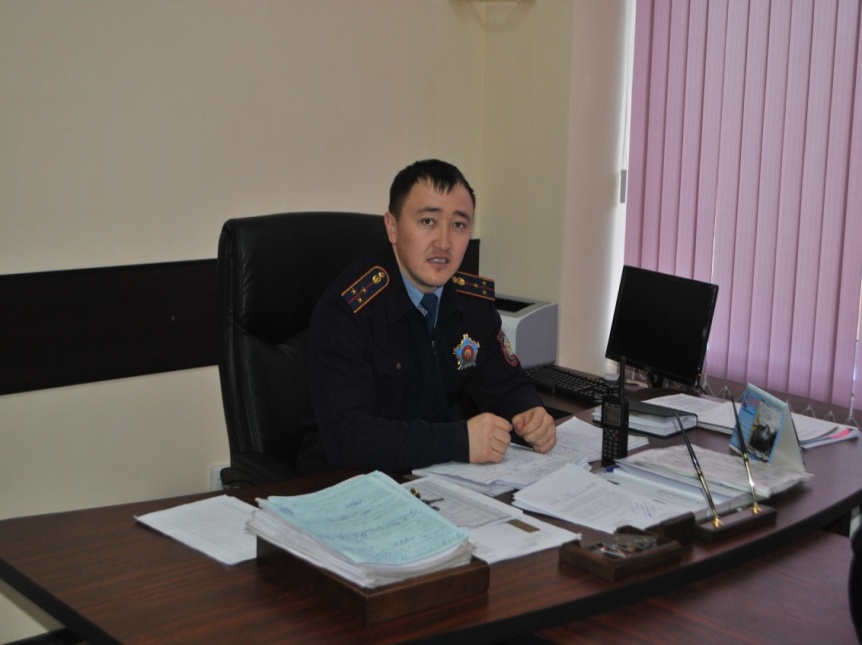 Участковый инспектор полиции  лейтенант полиции Баянбекулы Санат   --------------------------Полиция учаскелік инспекторы полиция лейтенанты Баянбекұлы СанатУПП №25ул. Макатаева 192-1тел.:253-66-86---------------87029339913Есентай к-сі - Мұратбаев к-сі - Мақатаев к-сі - Райымбек д-лы  -----------------------Ул.Есентайская - ул.Муратбаева - ул.Макатаева - пр.Райымбека Жоғары, заңгер------------------ Высшее – юридическое-------№ п/пСурет----------------------ФотоЛауазымы, арнаулы атағы, АЖТ-------------------------- Должность, звание, Ф.И.О.Қызметтік және ұялы телефондары------------------ номер служебного и сотового телефона Қызмет ету аумағы--------------------Территория обслуживаемого участкаБілімі ------------------Образование Көтермелеулер------------------Поощрения72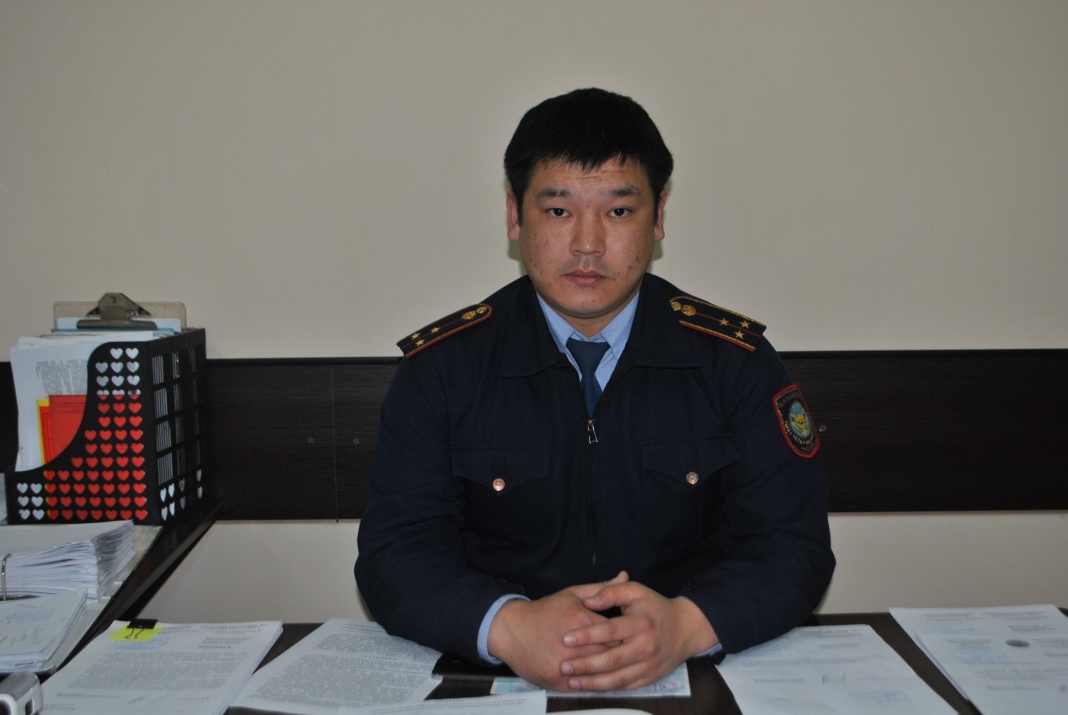 Помощник участкового инспектора полиции  старший лейтенант полиции Калиев Руслан Рыспекович --------------------------Полиция учаскелік инспекторыныңкөмекшісі полиция аға лейтенанты Қалиев Руслан РыспекұлыУПП №25ул. Макатаева 192-1тел.:253-66-86---------------87083614086Мақатаев к-сі - Гоголь к-сі - Мұратбаев к-сі - Байтұрсынов к-і---------------------ул.Макатаева - ул.Гоголя - ул.Муратбаева  - ул.Байтуррсынова Жоғары, заңгер------------------ Высшее – юридическое----------------------№ п/пСурет----------------------ФотоЛауазымы, арнаулы атағы, АЖТ-------------------------- Должность, звание, Ф.И.О.Қызметтік және ұялы телефондары------------------ номер служебного и сотового телефона Қызмет ету аумағы--------------------Территория обслуживаемого участкаБілімі ------------------Образование Көтермелеулер------------------Поощрения73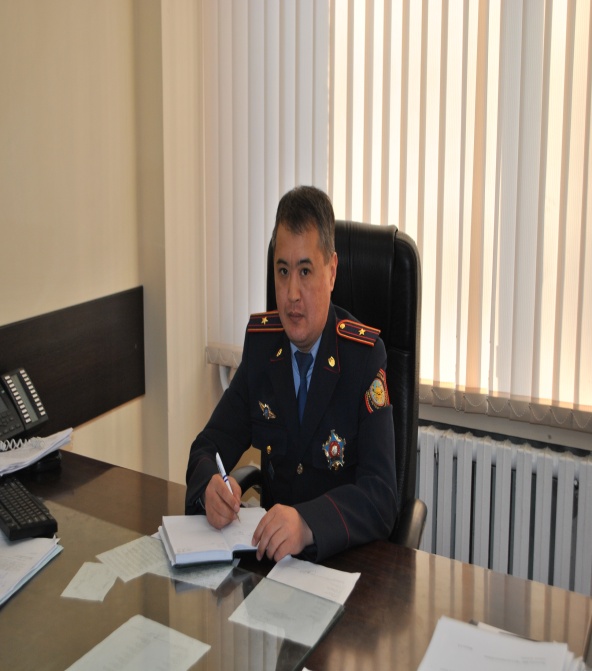 Ответственный за организацию деятельности участкового пункта майор полицииУтепбергенов Аян Жолдасович   -------------------------Учаскелік полиция пунктіне жауапты полиция аға лейтенанты Өтепбергенов Аян ЖолдасұлыУПП №26ул. Курмангазы 88тел.:272-48-18-------------------87074806792Абай д-лы– Сейфуллин д-лы – Жамбыл к-сі – Наурызбай батыр к-сі   -----------------------пр.Абая – пр.Сейфуллина – ул.Джамбула – ул.Наурызбай батыра Жоғары, заңгер------------------ Высшее – юридическое2013 жылы АлмалыАуданының ІІБграмотасымен марапатталды----------------------Награжден Грамотой УВД Алмалинского района в 2013 году№ п/пСурет----------------------ФотоЛауазымы, арнаулы атағы, АЖТ-------------------------- Должность, звание, Ф.И.О.Қызметтік және ұялы телефондары------------------ номер служебного и сотового телефона Қызмет ету аумағы--------------------Территория обслуживаемого участкаБілімі ------------------Образование Көтермелеулер------------------Поощрения74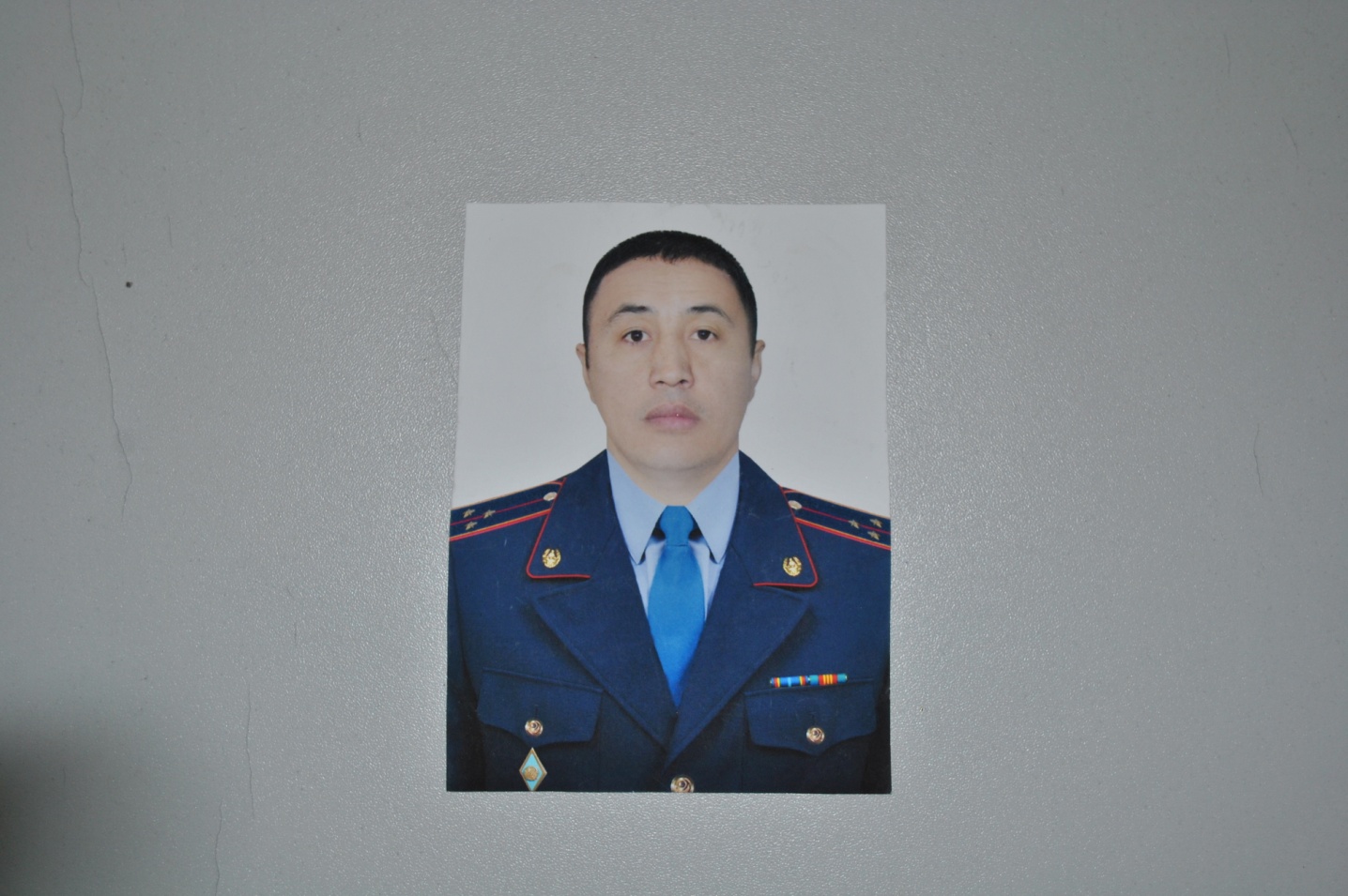 Помощник участкового инспектора полиции  старший лейтенант полиции Есжанов Ермек Орынбасарович   --------------------------Полиция учаскелік инспекторыныңкөмекшісі полиция аға лейтенанты Есжанов Ермек ОрынбасарұлыУПП №26ул.Курмангазы 88тел.:272-48-18-------------------87077163705Абылай хан д-лы – Шевченко к-сі – Фурманов к-сі – Жамбыл к-сі   -----------------------пр.Абылай хана – ул.Шевченко – ул.Фурманова – ул.Джамбула Жоғары, заңгер------------------ Высшее – юридическое2014 жылы АлмалыАуданының ІІБграмотасымен марапатталды----------------------Награжден Грамотой УВД Алмалинского района в 2014 году№ п/пСурет----------------------ФотоЛауазымы, арнаулы атағы, АЖТ-------------------------- Должность, звание, Ф.И.О.Қызметтік және ұялы телефондары------------------ номер служебного и сотового телефона Қызмет ету аумағы--------------------Территория обслуживаемого участкаБілімі ------------------Образование Көтермелеулер------------------Поощрения75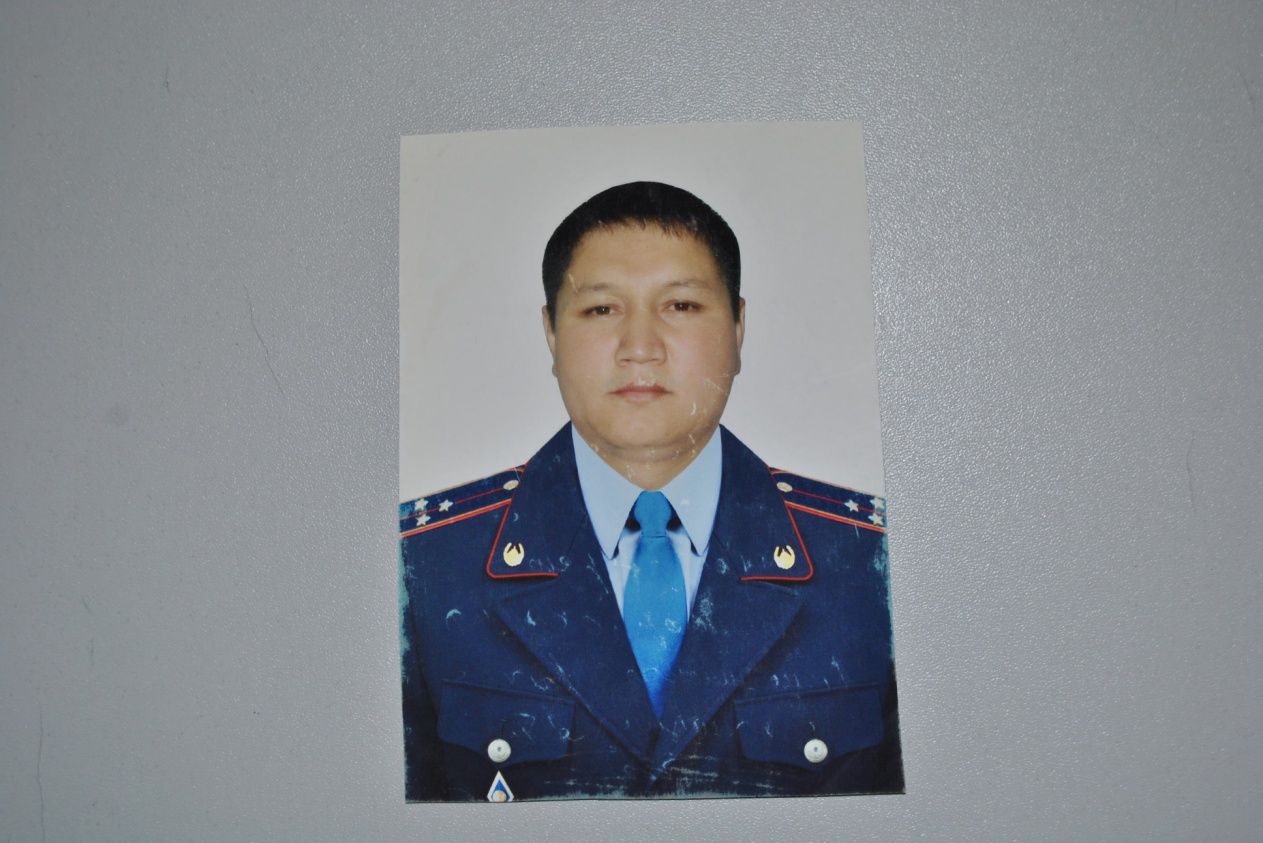 Помощник участкового инспектора полиции  старший лейтенант полиции Борибаев Асет Байдаулетович --------------------------Полиция учаскелік инспекторыныңкөмекшісі полиция аға лейтенанты Бөрібаев Әсет БайдауйлетулыУПП №26ул.Курмангазы 88тел.:272-48-18-------------------87051177818Абай д-лы– Абылай хан д-лы – Шевченко д-лы – Фурманов к-сі   -----------------------пр.Абая – пр.Абылай хана – ул.Шевченко – ул.Фурманова Жоғары, заңгер------------------ Высшее – юридическое-------№ п/пСурет----------------------ФотоЛауазымы, арнаулы атағы, АЖТ-------------------------- Должность, звание, Ф.И.О.Қызметтік және ұялы телефондары------------------ номер служебного и сотового телефона Қызмет ету аумағы--------------------Территория обслуживаемого участкаБілімі ------------------Образование Көтермелеулер------------------Поощрения76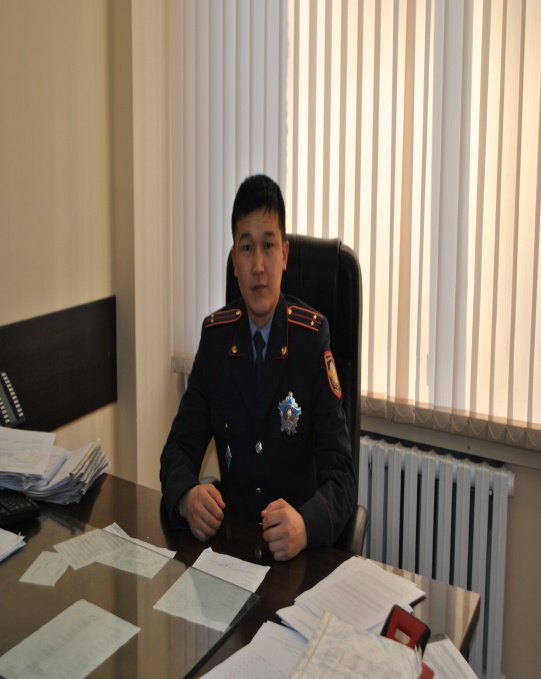 Участковый инспектор полиции  лейтенант полиции Зейнешов Саги Тасқорманұлы   --------------------------Полиция учаскелік инспекторы полиция лейтенанты Зейнешов СағиТаскормановичУПП №26ул.Курмангазы 88тел.:272-48-18-------------------87013888910Абай д-лы – Абылай хан д-лы – Жамбыл к-сі – Наурызбай батыр к-сі   -----------------------пр.Абая – пр.Абылай хана – ул.Джамбула – ул.Наурызбай батыра Жоғары, заңгер------------------ Высшее – юридическое-------№ п/пСурет----------------------ФотоЛауазымы, арнаулы атағы, АЖТ-------------------------- Должность, звание, Ф.И.О.Қызметтік және ұялы телефондары------------------ номер служебного и сотового телефона Қызмет ету аумағы--------------------Территория обслуживаемого участкаБілімі ------------------Образование Көтермелеулер------------------Поощрения77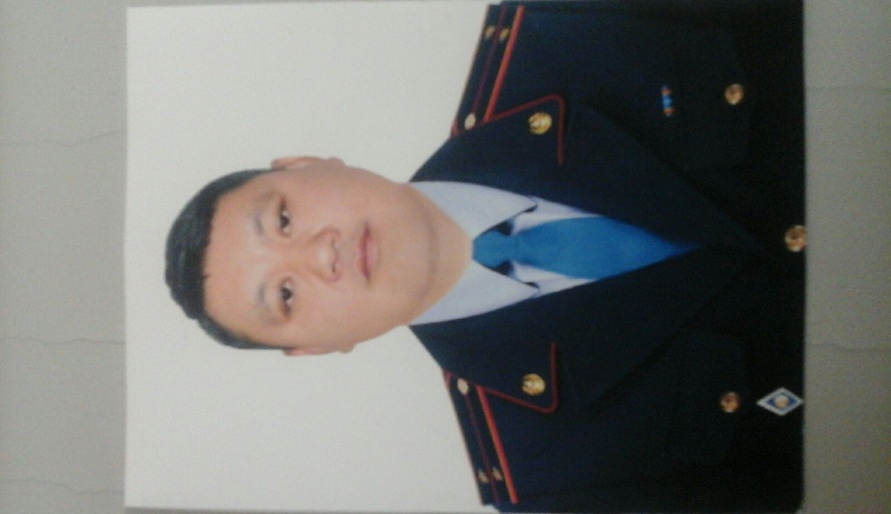 Участковый инспектор полиции  лейтенант полиции Абылкасымов Амангельды Турсынаевич --------------------------Полиция учаскелік инспекторы полиция лейтенанты Әбілқасымов Амангелді ТұрсынайұлыУПП №26ул.Курмангазы 88тел.:272-48-18-------------------87073183892Абай д-лы – Жамбыл к-сі –Абылай хан д-лы –Фурманов к-сі   -----------------------пр.Абая –ул.Джамбула –  пр.Абылай хана – ул.ФурмановаЖоғары, заңгер------------------ Высшее – юридическое-------